Об утверждении Порядка предоставления субсидии юридическим лицам (за исключением субсидий государственным (муниципальным) учреждениям), индивидуальным предпринимателям, а также физическим лицам - производителям товаров, работ, услуг из бюджета Мариинско-Посадского городского поселения Мариинско-Посадского района Чувашской РеспубликиВ соответствии со статьей 78 Бюджетного кодекса Российской Федерации, постановлением Правительства Российской Федерации от 06.09.2016 г N 887 "Об общих требованиях к нормативным правовым актам, муниципальным правовым актам, регулирующим предоставление субсидий юридическим лицам (за исключением субсидий государственным (муниципальным) учреждениям), индивидуальным предпринимателям, а также физическим лицам - производителям товаров, работ, услуг", администрация Мариинско-Посадского городского поселения Мариинско-Посадского района Чувашской Республики п о с т а н о в л я е т:1. Утвердить Порядок предоставления субсидий юридическим лицам (за исключением субсидий государственным (муниципальным) учреждениям), индивидуальным предпринимателям, физическим лицам - производителям товаров, работ, услуг из бюджета Мариинско-Посадского городского поселения Мариинско-Посадского района Чувашской Республики согласно приложению №1 к настоящему постановлению.2. Утвердить типовую форму соглашения (договора) между главным распорядителем средств местного бюджета и юридическим лицом (за исключением государственных (муниципальных) учреждений), индивидуальным предпринимателем, физическим лицом - производителем товаров, работ, услуг о предоставлении субсидии из местного бюджета в целях возмещения недополученных доходов и (или) возмещения затрат в связи с производством (реализацией) товаров, выполнением работ, оказанием услуг согласно приложению №2 к настоящему постановлению.3. Настоящее постановление вступает в силу со дня его официального опубликования.Глава администрации 			Н.Б.ГладковаПриложение №1 к постановлению администрации Мариинско-Посадского городского поселенияМариинско-Посадского района Чувашской Республикиот 02.03.2020г. № 40Порядокпредоставления субсидий юридическим лицам (за исключением субсидий государственным (муниципальным) учреждениям), индивидуальным предпринимателям, физическим лицам - производителям товаров, работ, услуг из бюджета Мариинско-Посадского городского поселения Мариинско-Посадского района Чувашской Республики1. Общие положения1.1. Настоящий Порядок предоставления субсидий юридическим лицам (за исключением субсидий государственным (муниципальным) учреждениям), индивидуальным предпринимателям, физическим лицам - производителям товаров, работ, услуг из бюджета Мариинско-Посадского городского поселения Мариинско-Посадского района Чувашской Республики (далее - Порядок) разработан в соответствии со статьей 78 Бюджетного кодекса Российской Федерации и устанавливает порядок предоставления за счет средств местного бюджета субсидий юридическим лицам (за исключением субсидий муниципальным учреждениям), индивидуальным предпринимателям, физическим лицам - производителям товаров, работ, услуг (далее - получателям субсидии).1.2. Порядок определяет в том числе:- критерии отбора получателей субсидий, имеющих право на получение субсидий;- цели, условия и порядок предоставления субсидий;- порядок возврата субсидий в случае нарушения условий, установленных при их предоставлении.1.3. Предоставление субсидий осуществляется на безвозмездной и безвозвратной основе в целях возмещения затрат или недополученных доходов в связи с производством (реализацией) товаров, выполнением работ, оказанием услуг.1.4. Субсидии из местного бюджета предоставляются в соответствии с решением о бюджете Мариинско-Посадского городского поселения Мариинско-Посадского района Чувашской Республики (далее - бюджет) на соответствующий период, определяющим получателей субсидии по приоритетным направлениям деятельности.1.5. Субсидии юридическим лицам, индивидуальным предпринимателям, а также физическим лицам - производителям товаров, работ, услуг не предоставляются в целях возмещения недополученных доходов и (или) финансового обеспечения (возмещения) затрат при выполнении работ, оказании услуг, в связи с производством подакцизных товаров, кроме автомобилей легковых и мотоциклов, алкогольной продукции, предназначенной для экспортных поставок, винограда, винодельческой продукции, произведенной из указанного винограда: вин, игристых вин (шампанских), ликерных вин с защищенным географическим указанием, с защищенным наименованием места происхождения (специальных вин), виноматериалов.2. Критерии отбора получателей субсидий, имеющих право на получение субсидий2.1. Критериями отбора получателей субсидий, имеющих право на получение субсидий из бюджета муниципального образования, являются:1) осуществление деятельности на территории Мариинско-Посадского городского поселения Мариинско-Посадского района Чувашской Республики;2) соответствие сферы деятельности получателей субсидий видам деятельности, определенным решением о бюджете муниципального образования на очередной финансовый год;3) отсутствие задолженности по налогам, сборам и иным обязательным платежам в бюджеты бюджетной системы Российской Федерации, срок исполнения по которым наступил в соответствии с законодательством Российской Федерации;4) получатели субсидий не должны находиться в процессе реорганизации, ликвидации, банкротства и не должны иметь ограничения на осуществление хозяйственной деятельности;5) актуальность и социальная значимость производства товаров, выполнения работ, оказания услуг.6) у получателей субсидии должна отсутствовать просроченная задолженность по возврату в соответствующий бюджет бюджетной системы Российской Федерации субсидий, бюджетных инвестиций, предоставленных, в том числе, в соответствии с иными правовыми актами и иная просроченная задолженность перед соответствующим бюджетом бюджетной системы Российской Федерации;7) получатели субсидии не должны являться иностранными юридическими лицами, а также российскими юридическими лицами, в уставном (складочном) капитале которых доля участия иностранных юридических лиц, местом регистрации которых является государство или территория, включенные в утверждаемый Министерством финансов Российской Федерации перечень государств и территорий, предоставляющих льготный налоговый режим налогообложения и (или) не предусматривающих раскрытия и предоставления информации при проведении финансовых операций (офшорные зоны) в отношении таких юридических лиц, в совокупности превышает 50 процентов;8) получатели субсидий не должны получать средства из соответствующего бюджета бюджетной системы Российской Федерации в соответствии с иными нормативными правовыми актами, муниципальными правовыми актами на цели, указанные в п.п.3.1 п.3.3. Цели, условия и порядок предоставления субсидий3.1. Целью предоставления субсидий, согласно настоящему Порядку, является финансовое обеспечение (возмещение) затрат или недополученных доходов в связи с производством (реализацией) товаров, выполнение работ, оказанием услуг категориям получателей субсидий по приоритетным направлениям деятельности, определенных решением о бюджете Мариинско-Посадского городского поселения Мариинско-Посадского района Чувашской Республики на очередной финансовый год.3.2. Предоставление субсидий осуществляется за счет средств, предусмотренных на эти цели в бюджете Мариинско-Посадского городского поселения Мариинско-Посадского района Чувашской Республики.3.3. Объем бюджетных ассигнований предусмотренных на предоставление субсидий юридическим лицам (за исключением субсидий государственным (муниципальным) учреждениям) индивидуальным предпринимателям, а также физическим лицам - производителям товаров, работ, услуг утверждается решением собрания депутатов Мариинско-Посадского городского поселения Мариинско-Посадского района Чувашской Республики о бюджете на очередной финансовый год.3.4. Главным распорядителем бюджетных средств Мариинско-Посадского городского поселения Мариинско-Посадского района Чувашской Республики по предоставлению субсидий юридическим лицам (за исключением субсидий государственным (муниципальным) учреждениям), индивидуальным предпринимателям, физическим лицам - производителям товаров, работ, услуг является Администрация Мариинско-Посадского городского поселения Мариинско-Посадского района Чувашской Республики (далее - Администрация).3.5. Субсидии предоставляются в соответствии сводной бюджетной росписью, в пределах бюджетных ассигнований и установленных лимитов бюджетных обязательств на очередной финансовый год на основе результатов отбора.3.6. Отбор получателей субсидий осуществляется Администрацией в соответствии с критериями отбора, установленными настоящим Порядком. Для проведения отбора получателей субсидии на основании постановления Администрации образуется комиссия из числа компетентных специалистов.3.7. Для проведения отбора получателей субсидии постановлением администрации объявляется прием заявлений с указанием сроков приема документов для участия в отборе и адрес приема документов.3.8. Для участия в отборе получатели субсидий представляют в Администрацию Мариинско-Посадского городского поселения Мариинско-Посадского района следующие документы:1) заявку для участия в отборе, согласно приложению № 1 к настоящему Порядку;2) сведения о субъекте согласно приложению № 2 к настоящему Порядку;3) копию устава, заверенную субъектом предпринимательства (для юридических лиц);4) расчет доходов и расходов по направлениям деятельности;5) справку за подписью руководителя субъекта по форме, согласно приложению № 3 к настоящему порядку;6) справка-расчет на предоставление субсидии.7) согласие на обработку персональных данных (для физических лиц). Согласие на обработку персональных данных представляется в случаях и в форме, установленных Федеральным законом от 27.07.2006 № 152-ФЗ «О персональных данных»;8) выписку из Единого государственного реестра юридических лиц - для юридических лиц или из Единого государственного реестра индивидуальных предпринимателей - для индивидуальных предпринимателей;9) сведения из налогового органа по месту постановки на учет, подтверждающую отсутствие задолженности по налогам и сборам, по страховым взносам, пеням, штрафам пред Пенсионным фондом Российской Федерации;10) сведения о лицензировании деятельности (если осуществляемый субъектом предпринимательства вид деятельности подлежит лицензированию);11) сведения об аналогичной поддержке, предоставленной субъектам предпринимательства из средств бюджета всех уровней в рамках реализации федеральной, республиканской программы, программ Мариинско-Посадского городского поселения Мариинско-Посадского района Чувашской Республики в сфере развития малого и среднего предпринимательства.Все представленные копии документов заверяются руководителем и скрепляются печатью субъекта (при ее наличии) и предоставляются одновременно с оригиналами.Комиссия осуществляет отбор получателей субсидий на основании критериев отбора, установленных настоящим Порядком.Основанием для отказа в выделении субсидий является:- не соответствие представленных получателем субсидии документов требованиям, определенным подпунктами 1-7 пункта 3.8., или не представление (предоставление не в полном объеме) указанных документов;- не достоверность представленной получателем субсидии информации;- иные основания для отказа, определенные правовым актом;- отсутствие лимитов бюджетных обязательств;- возбуждение производства по делу о банкротстве в отношении получателя субсидии арбитражным судом;- получатель субсидии находится в процессе ликвидации.Заявки на получение субсидии и приложенные к ней документы, принимаются только в полном объеме и возврату не подлежат.3.9. Субъект самостоятельно несет все расходы, связанные с подготовкой и подачей заявки и приложенных к ней документов3.10. Срок рассмотрения заявок и принятия решения о предоставлении субсидий или решения об отказе в предоставлении субсидии не может превышать 30 рабочих дней со дня окончания приема заявок.3.11. Заседание комиссии является правомочным, если на нем присутствует не менее половины состава. Члены комиссии могут делегировать свои полномочия должностным лицам, их замещающим, в случае их отсутствия (отпуск, командировка и др.)3.12. Решение комиссия принимает по результатам открытого голосования. Решение считается принятым, если за него проголосовало большинство присутствующих на заседании членов комиссии. В случае равенства голосов голос председателя комиссии является решающим.3.13. Решение о предоставлении или об отказе в предоставлении субсидии оформляется протоколом заседания комиссии и подписывается председателем комиссии. Определенный комиссией в результате отбора конкретный получатель субсидии указывается в постановлении Администрации.3.14. В случае недостатка средств бюджетных ассигнований для предоставления субсидии в текущем году, субсидия предоставляется субъекту, заявка которого поступила первой.В течение 5 дней с момента подписания протокола организатор отбора заявок сообщает получателям субсидий о результатах рассмотрения заявок.3.15. Предоставление субсидии осуществляется на основании соглашений (договоров), заключенных между уполномоченным получателем бюджетных средств муниципального образования и получателем субсидии в соответствии с настоящим Порядком.При заключении соглашения (договора) на предоставление субсидии должны выполняться требования, которым должны соответствовать на первое число месяца, предшествующего месяцу, в котором планируется заключение соглашения (либо принятие решения о предоставлении субсидий, если правовым актом, регулирующим предоставление субсидий в порядке возмещения затрат (недополученных доходов) в связи с производством (реализацией) товаров, выполнением работ, оказанием услуг, не предусмотрено заключения соглашения) предусмотренные п.п.2.1 п.2 настоящего Порядка.В указанных соглашениях (договорах) должны быть предусмотрены:- цели и условия, сроки предоставления субсидий;- размер и порядок расчета размера субсидии с указанием информации, обосновывающей ее размер (формулы расчета и порядок их применения, нормы затрат и иная информация исходя из целей предоставления субсидии;- обязательства получателей субсидий по долевому финансированию целевых расходов;- обязательства получателей субсидии по целевому использованию субсидии;- формы и порядок предоставления отчетности о результатах выполнения получателем субсидий установленных условий;- порядок возврата субсидий в случае нарушения условий,- установленных при их предоставлении;- ответственность за несоблюдение сторонами условий предоставления субсидий.3.16. Отражение операций о получении субсидий осуществляется в порядке, установленном законодательством Российской Федерации.3.17. Получатели субсидий представляют главному распорядителю бюджетных средств финансовую отчетность об использовании субсидий в порядке, установленном соглашением (договором).3.18. Главный распорядитель осуществляет контроль за выполнением условий соглашений (договоров), а также за возвратом субсидий в бюджет Мариинско-Посадского района Чувашской Республики в случае нарушения условий соглашений (договоров).3.19 Срок перечисления субсидии исчисляется со дня заключения соглашения (договора) о предоставлении субсидии и составляет не более 10 рабочих дней. Субсидии перечисляются на расчетный счет получателя средств открытый в учреждениях Центрального банка Российской Федерации или кредитных организациях.4. Требования к отчетности4.1. Порядок, сроки и формы предоставления получателем субсидии отчетности в Администрацию устанавливаются в соглашении.5. Контроль за использованием субсидий5.1. Главный распорядитель бюджетных средств осуществляет обязательную проверку соблюдения условий, целей и порядка предоставления субсидий их получателями.5.2. Для проведения проверки получатели субсидий обязаны представить проверяющим все первичные документы, связанные с предоставлением субсидии из бюджета.5.3. По результатам использования субсидий получатель бюджетных средств в срок до 20 января следующего за отчетным года предоставляет в Администрацию отчет об использовании средств бюджета Мариинско-Посадского городского поселения Мариинско-Посадского района Чувашской Республики с приложением документов, подтверждающих целевое использование предоставленных субсидий.5.4. Финансовый контроль за целевым использованием бюджетных средств осуществляется главой администрации Мариинско-Посадского городского поселения Мариинско-Посадского района Чувашской Республики.5.5. Субсидии, выделенные из бюджета Мариинско-Посадского городского поселения Мариинско-Посадского района Чувашской Республики получателям субсидии, носят целевой характер и не могут быть использованы на иные цели.6. Порядок возврата субсидий6.1. Субсидии, перечисленные Получателям субсидий, подлежат возврату в бюджет Мариинско-Посадского городского поселения Мариинско-Посадского района Чувашской Республики в случае не использования субсидии в полном объеме в течение финансового года, нарушения условий, установленных при их предоставлении.6.2. В случаях выявления нарушений условий предоставления субсидий, либо в случаях их нецелевого использования Главный распорядитель бюджетных средств не позднее, чем в десятидневный срок со дня установления данного факта направляет получателю субсидии требование о возврате субсидии в бюджет Мариинско-Посадского городского поселения Мариинско-Посадского района Чувашской Республики.6.3. Получатель субсидии в течение десяти рабочих дней со дня получения требования о возврате субсидии обязан произвести возврат суммы субсидии, указанной в требовании. Вся сумма субсидии, Мариинско-Посадского городского поселения Мариинско-Посадского района Чувашской Республики образования по коду доходов в течение 10 дней с момента получения уведомления и акта проверки.6.4. При расторжении соглашения (договора) по инициативе получателя бюджетных средств, в связи с нарушением другой стороной обязательств и условий предоставления субсидии, юридические лица, индивидуальные предприниматели и физические лица обязаны возвратить неиспользованные средства субсидии в бюджет Мариинско-Посадского городского поселения Мариинско-Посадского района Чувашской Республики в течение 10 дней с момента получения уведомления получателя бюджетных средств.6.5. В случае не использования субсидии в полном объеме, в течение финансового года получатели субсидии возвращают не использованные средства субсидии в бюджет Мариинско-Посадского городского поселения Мариинско-Посадского района Чувашской Республики с указанием назначения платежа, в срок не позднее 25 декабря текущего года.6.6. При отказе получателя субсидии в добровольном порядке возместить денежные средства взыскание производится в судебном порядке в соответствии с законодательством Российской Федерации.Приложение № 1к Порядку предоставления субсидий юридическим лицам (за исключением субсидий государственным (муниципальным) учреждениям), индивидуальным предпринимателям, физическим лицам - производителям товаров, работ, услуг из бюджета Мариинско-Посадского городского поселения Мариинско-Посадского района Чувашской РеспубликиФормаГлаве администрации Мариинско-Посадского городского поселения
Мариинско-Посадского района Чувашской Республики__________________________________________от __________________________________________(Ф.И.О. физического лица, наименование организации)Заявкана получение субсидий из бюджета Мариинско-Посадского городского поселения Мариинско-Посадского района Чувашской Республики юридическими лицами (за исключением субсидий государственным (муниципальным) учреждениям) индивидуальными предпринимателями, физическими лицами - производителями товаров, работ, услуг, занимающимися приоритетными видами деятельностиПрошу принять на рассмотрение документы от ___________________________________________________________________________(полное и сокращенное наименование организации, фамилия, имя, отчество индивидуального предпринимателя)для предоставления субсидий из бюджета Мариинско-Посадского городского поселения Мариинско-Посадского района Чувашской Республики на возмещение части затрат юридическим лицам (за исключением субсидий государственным (муниципальным) учреждениям), индивидуальным предпринимателям, физическим лицам - производителям товаров, работ, услуг, занимающимся приоритетными видами деятельности.Сумма запрашиваемой субсидии______________________________________ рублей.Цель получения субсидии _______________________________________________С условиями отбора ознакомлен и предоставляю согласно Порядка предоставления субсидий из бюджета Мариинско-Посадского городского поселения Мариинско-Посадского района Чувашской Республики на возмещение части затрат юридическим лицам (за исключением субсидий государственным (муниципальным) учреждениям), индивидуальным предпринимателям, физическим лицам - производителям товаров, работ, услуг, занимающимся приоритетными видами деятельности, необходимые документы в соответствии с нижеприведенным перечнем.Перечень представленных документовДата подачи заявки: "__ "_______________ 20___ г.Руководитель(индивидуальныйпредприниматель) ________________ ____________________(подпись) (Ф.И.О.)М.П. (при наличии)Приложение № 2К Порядку предоставления субсидий юридическим лицам (за исключением субсидий государственным (муниципальным) учреждениям), индивидуальным предпринимателям, физическим лицам - производителям товаров, работ, услуг из бюджета Мариинско-Посадского городского поселения Мариинско-Посадского района Чувашской РеспубликиФормаСведения о получателе субсидийЯ подтверждаю, что представленные мной сведения являются достоверными, не возражаю против выборочной проверки сведений в целях рассмотрения заявки на получение муниципальной поддержки.Руководитель(индивидуальныйпредприниматель) ________________ ____________________(подпись) (Ф.И.О.) "___" __________20__ г.М.П.(при наличии)Приложение № 3К Порядку предоставления субсидий юридическим лицам (за исключением субсидий государственным (муниципальным) учреждениям), индивидуальным предпринимателям, физическим лицам - производителям товаров, работ, услуг из бюджета Мариинско-Посадского городского поселения Мариинско-Посадского района Чувашской РеспубликиФормаСправка__________________________________ (наименование субъекта)по состоянию на "__ "______________ 20___ годаЗадолженности перед работниками по выплате заработной платы нет.Я подтверждаю, что представленные мной сведения являются достоверными, не возражаю против выборочной проверки сведений в целях рассмотрения заявки на получение муниципальной поддержки.Руководитель(индивидуальныйпредприниматель) ________________ ____________________(подпись) (Ф.И.О.)"___" __________20 г.М.П.(при наличии)Приложение № 2к Постановлению администрации Мариинско-Посадского городского поселения Мариинско-Посадского района  Чувашской РеспубликиТиповая формаСоглашение (договор) между главным распорядителем средств бюджета Мариинско-Посадского городского поселения Мариинско-Посадского района и юридическим лицом (за исключениемгосударственных (муниципальных) учреждений), индивидуальнымпредпринимателем, физическим лицом - производителем товаров,работ, услуг о предоставлении субсидии из местного бюджетав целях возмещения недополученных доходов и (или) возмещениязатрат в связи с производством (реализацией) товаров,выполнением работ, оказанием услугг. Мариинский Посад __ ______________20___ г. (дата заключения соглашения (договора)_______________________________________________________________________,(наименование главного распорядителя средств местного бюджета) которому в соответствии с _______________________________________________________________________(реквизиты Решения Собрания депутатов Мариинско-Посадского городского поселения Мариинско-Посадского района Чувашской Республики о местном бюджете на текущий финансовый год и плановый период)предусмотрены бюджетные ассигнования на предоставление субсидий юридическим лицам (за исключением государственных (муниципальных) учреждений), индивидуальным предпринимателям, физическим лицам - производителям товаров, работ, услуг, именуемый в дальнейшем "главный распорядитель средств местного бюджета", в лице____________________________________________________________________ ____(наименование должности руководителя главного распорядителя средств местного бюджета или уполномоченного им лица)____________________________________________________________________ ____,(фамилия, имя, отчество (при наличии))действующего на основании _______________________________________________,(положение об исполнительном органе местного самоуправления Мариинско-Посадского городского поселения Мариинско-Посадского района Чувашской Республики)с одной стороны, и ________________________________________________________________________,(наименование для юридического лица, фамилия, имя, отчество (при наличии) для индивидуального предпринимателя, физического лица)именуемый в дальнейшем "Получатель", в лице____________________________________________________________________ ____,(наименование должности лица, представляющего Получателя) (фамилия, имя, отчество (при наличии))действующего на основании _______________________________________________,(Устав для юридического лица, свидетельство о государственной регистрации для индивидуального предпринимателя, документ, удостоверяющий личность, для физического лица, доверенность)с другой стороны, далее именуемые "Стороны", в соответствии с Бюджетным кодексом Российской Федерации,________________________________________________________________,(реквизиты постановления Администрации Мариинско-Посадского городского поселения Мариинско-Посадского района Чувашской Республики, регулирующего предоставление из бюджета Мариинско-Посадского городского поселения Мариинско-Посадского района субсидий юридическим лицам за исключением государственных (муниципальных) учреждений, индивидуальным предпринимателям, физическим лицам - производителям товаров, работ, услуг) (далее - Порядок предоставления субсидии)заключили настоящее соглашение (договор) (далее - Соглашение) о нижеследующем.1. Предмет Соглашения1.1. Предметом настоящего Соглашения является предоставление из местного бюджета в 20___ году________________________________________________________________(наименование Получателя)субсидии на _______________________________________________________________(указание цели предоставления субсидии)(далее - Субсидия) по кодам классификации расходов бюджетов Российской Федерации: код главного распорядителя средств местного бюджета_________, раздел ________, подраздел ___________, целевая статья_______________, вид расходов ________________ в рамках муниципальной программы Мариинско-Посадского городского поселения Мариинско-Посадского района Чувашской Республики"______________________________________________________________________________".(наименование муниципальной программы)1.2. Субсидия предоставляется главным распорядителем средств местного бюджета в пределах объемов бюджетных ассигнований, предусмотренных в соответствии со сводной бюджетной росписью местного бюджета на 20___ год в пределах лимитов бюджетных обязательств на предоставление субсидий, утвержденных в установленном порядке главному распорядителю средств местного бюджета.2. Размер субсидии ________________ рублей.2.1. Субсидия, предоставляемая в соответствии с настоящим Соглашением, выплачивается в размере, рассчитанном в соответствии с Порядком предоставления субсидии и (или) указанном в решении главного распорядителя средств местного бюджета о предоставлении Субсидии.3. Условия предоставления субсидииСубсидия предоставляется при выполнении следующих условий:3.1. Соответствие Получателя ограничениям, установленным Порядком предоставления субсидии, в том числе:3.1.1. Получатель соответствует критериям, установленным Порядком предоставления субсидии, либо прошел процедуры конкурсного отбора <1>.3.1.2. Получатель не является иностранным юридическим лицом, в том числе местом регистрации которого является государство или территория, включенные в утверждаемый Министерством финансов Российской Федерации перечень государств и территорий, предоставляющих льготный налоговый режим налогообложения и (или) не предусматривающих раскрытия и предоставления информации при проведении финансовых операций (офшорные зоны) в отношении таких юридических лиц (далее - офшорные компании), а также российским юридическим лицом, в уставном (складочном) капитале которого доля участия офшорных компаний в совокупности превышает 50 процентов.3.1.3. У Получателя на первое число месяца, предшествующего месяцу, в котором заключается Соглашение:отсутствует задолженность по налогам, сборам и иным обязательным платежам в бюджеты бюджетной системы Российской Федерации, срок исполнения по которым наступил в соответствии с законодательством Российской Федерации (в случае если такое требование предусмотрено Порядком предоставления субсидий);отсутствует просроченная задолженность по возврату в соответствующий бюджет бюджетной системы Российской Федерации субсидий, бюджетных инвестиций, предоставленных, в том числе в соответствии с иными правовыми актами, и иная просроченная задолженность перед соответствующим бюджетом бюджетной системы Российской Федерации (в случае если такое требование предусмотрено Порядком предоставления субсидий).3.1.4. Получатель не является получателем средств из соответствующего бюджета бюджетной системы Российской Федерации в соответствии с иными нормативными правовыми актами, муниципальными правовыми актами на цели, указанные в пункте 1.1 настоящего Соглашения.3.1.5. Получатель не находится в процессе реорганизации, ликвидации, банкротства и не имеет ограничений на осуществление хозяйственной деятельности (в случае если такое требование предусмотрено Порядком предоставления субсидий).3.2. Предоставление Получателем документов, подтверждающих фактически произведенные затраты (недополученные доходы) в соответствии с Порядком предоставления субсидии.3.3. Определение направления недополученных доходов и (или) затрат в соответствии с Порядком предоставления субсидии: __________________________________ (в случае если это установлено Порядком предоставления субсидий).3.4. Согласие Получателя <3> на осуществление главнымраспорядителем средств местного бюджета и органами муниципального финансового контроля проверок соблюдения Получателем условий, целей и порядка предоставления Субсидии.4. Порядок перечисления субсидии4.1. Перечисление Субсидии осуществляется в установленном порядкена счет _________________________________________________, открытый(реквизиты счета Получателя)в_______________________________________________________________.4.2. Срок (периодичность) перечисления субсидии устанавливается в соответствии с Порядком предоставления субсидии.5. Права и обязанности Сторон5.1. Главный распорядитель средств местного бюджета обязуется:5.1.1. Рассмотреть в порядке и в сроки, установленные Порядком предоставления субсидии, представленные Получателем документы (в случае если это установлено Порядком предоставления субсидий).5.1.2. Обеспечить предоставление Субсидии _____________________________________________________________(наименование Получателя)в порядке и при соблюдении Получателем условий предоставления Субсидии, установленных Порядком предоставления субсидии и настоящим Соглашением.5.1.3. Установить показатели результативности и осуществлять оценку их достижения (предусматривается в случае, если Порядком предоставления субсидии установлено право главного распорядителя средств местного бюджета устанавливать показатели результативности в Соглашении).5.1.4. Осуществлять контроль за соблюдением Получателем условий, целей и порядка предоставления Субсидии.5.1.5. В случае если ______________________________________________________(наименование Получателя)допущены нарушения условий предоставления Субсидии, нецелевое использование Субсидии, не достигнуты установленные значения показателей результативности (в случае их установления Порядком предоставления субсидии или настоящим Соглашением), направлять Получателю требование об обеспечении возврата средств Субсидии в местный бюджет в срок___________.5.1.6. В случае если ______________________________________________________(наименование Получателя)не достигнуты установленные значения показателей результативности, применять штрафные санкции, предусмотренные Порядком предоставления субсидии <4>.5.2. Главный распорядитель средств местного бюджета вправе запрашивать у Получателя документы и материалы, необходимые для осуществления контроля за соблюдением условий предоставления Субсидии.5.3. Получатель обязуется:5.3.1. Обеспечить выполнение условий предоставления Субсидии, установленных настоящим Соглашением, в том числе предоставить главному распорядителю средств местного бюджета документы, необходимые для предоставления Субсидии (в случае если это установлено Порядком предоставления субсидий).5.3.2. Обеспечить исполнение в срок ______ требований главного распорядителя средств местного бюджета, указанных в пункте5.1.5 настоящего Соглашения.5.3.3. Обеспечивать достижение значений показателей результативности (предусматривается в случае, если Порядком предоставления субсидии установлено право главного распорядителя средств местного бюджета устанавливать показатели результативности в Соглашении).5.3.4. Обеспечить представление главному распорядителю средств местного бюджета не позднее ________ числа месяца, следующего за_______________________________, в котором была получена Субсидия,(месяц, квартал)отчета о достижении значений показателей результативности, (предусматривается в случае, если Порядком предоставления субсидии установлено право главного распорядителя средств местного бюджета устанавливать показатели результативности в Соглашении) (приложение №1 к соглашению),отчета об использовании субсидии ( приложение № 2 к соглашению).5.4. Получатель вправе обращаться к главному распорядителю средств местного бюджета за разъяснениями в связи с исполнением настоящего Соглашения.6. Ответственность Сторон6.1. В случае неисполнения или ненадлежащего исполнения своих обязательств по настоящему Соглашению Стороны несут ответственность в соответствии с законодательством Российской Федерации.7. Заключительные положения.7.1. Разногласия, возникающие между Сторонами в связи с исполнением настоящего Соглашения, урегулируются путем проведения переговоров. При не достижении согласия споры между Сторонами решаются в судебном порядке.7.2. Соглашение вступает в силу после его заключения Сторонами и действует до _________ 20___ года/до исполнения Сторонами своих обязательств.7.3. Изменение настоящего Соглашения осуществляется по инициативе Сторон в письменной форме в виде дополнительного соглашения к настоящему Соглашению, которое является его неотъемлемой частью, и вступает в действие после его подписания Сторонами.7.4. Расторжение настоящего Соглашения возможно при взаимном согласии Сторон.7.5. Расторжение настоящего Соглашения в одностороннем порядке возможно по требованию главного распорядителя средств местного бюджета в случае не достижения Получателем установленных значений показателей результативности (в случае их установления Порядком предоставления субсидии или настоящим Соглашением).7.6. Настоящее Соглашение заключено Сторонами в двух экземплярах,имеющих равную юридическую силу, по одному для каждой из Сторон.8. Юридические адреса и платежные реквизиты Сторон.9. Подписи Сторон--------------------------<1> В случае если это установлено Порядком предоставления субсидии.<2> В случае если это установлено Порядком предоставления субсидии.<3> За исключением государственных (муниципальных) унитарных предприятий, хозяйственных товариществ и обществ с участием публично-правовых образований в их уставных (складочных) капиталах, а также коммерческих организаций с участием таких товариществ и обществ в их уставных (складочных) капиталах.<4> В случае если установление штрафных санкций предусмотрено Порядком предоставления субсидии.<5> В случае если это установлено Порядком предоставления субсидии.Приложение №1к Соглашение (договор) между главным распорядителем средств бюджета Мариинско-Посадского городского поселения Мариинско-Посадского района и юридическим лицом (за исключением государственных (муниципальных) учреждений), индивидуальным предпринимателем, физическим лицом - производителем товаров, работ, услуг о предоставлении субсидии из местного бюджета в целях возмещения недополученных доходов и (или) возмещения затрат в связи с производством (реализацией) товаров, выполнением работ, оказанием услугОтчето достижении значений показателей результативности на "___" _____________ 20__ г.Наименование Получателя ___________________________________________Периодичность: квартальная, годоваяЕдиница измерения: рубль (с точностью до второго десятичного знака)Руководитель Получателя субсидии__________________________ _____________ ________________________ (должность) (подпись) (расшифровка подписи)Исполнитель __________________________ _____________ ________________________ (должность) (подпись) (расшифровка подписи)"___" ________________ 20__ г.Приложение № 2к Соглашение (договор) между главным распорядителем средств бюджета Мариинско-Посадского городского поселения Мариинско-Посадского района и юридическим лицом (за исключением государственных (муниципальных) учреждений), индивидуальным предпринимателем, физическим лицом - производителем товаров, работ, услуг о предоставлении субсидии из местного бюджета в целях возмещения недополученных доходов и (или) возмещения затрат в связи с производством (реализацией) товаров, выполнением работ, оказанием услугОтчетоб использовании субсидии на "___" _____________ 20__ г.Наименование Получателя ___________________________________________Периодичность: квартальная, годоваяЕдиница измерения: рубль (с точностью до второго десятичного знака)Руководитель Получателя субсидии__________________________ _____________ ________________________ (должность) (подпись) (расшифровка подписи)Исполнитель __________________________ _____________ ________________________ (должность) (подпись) (расшифровка подписи)"___" ________________ 20__ г.По результатам проверки прокуратурой Мариинско-Посадского района инициировано возбуждение уголовного дела в отношении экс-руководителя ресурсоснабжающей организации.По материалам проверки прокуратуры Мариинско-Посадского района, направленным в соответствии с требованиями п.2 ч.2 ст.37 УПК РФ, следственным отделением ОМВД России по Мариинско-Посадскому району возбуждено уголовное дело в отношении экс-руководителя ресурсоснабжающей организации ООО «Теплоэнерго» по признакам преступления, предусмотренного ч.3 ст. 160 УК РФ - присвоение или растрата, то есть хищение чужого имущества, вверенного виновному, с использованием своего служебного положения.Проведенной проверкой установлено, что житель Мариинско-Посадского района, являясь генеральным директором ресурсоснабжающей организации ООО «Теплоэнерго», умышленно, из корыстных побуждений, с целью хищения чужого имущества - денежных средств, обладая свободным доступом к денежным средствам и товарно-материальным ценностям, используя свое служебное положение, с целью извлечения личной выгоды и обогащения, совершил хищение путем присвоения и последующей растраты вверенных ему денежных средств на сумму более 100 000 рублей, чем причинил ООО «Теплоэнерго» материальный ущерб на указанную сумму.Постановление о возбуждении уголовного дела прокуратурой района признано законным.Старший помощник прокурора юрист 2 класса		 Д.Ю. Михайлов Об утверждении порядка осуществления внутреннего финансового контроля и внутреннего финансового аудита главными распорядителями (распорядителями) бюджетных средств, главными администраторами (администраторами) доходов бюджета, главными администраторами (администраторами) источников финансирования дефицита бюджета Мариинско-Посадского городского поселения Мариинско-Посадского района Чувашской РеспубликиВ соответствии с пунктом 5 статьи 160.2-1 Бюджетного кодекса Российской Федерации, статьей 100 Федерального закона от 05.04.2013 N 44-ФЗ "О контрактной системе в сфере закупок товаров, работ, услуг для обеспечения государственных и муниципальных нужд" администрация Мариинско-Посадского городского поселенияПОСТАНОВЛЯЕТ: 1. Утвердить прилагаемый Порядок осуществления внутреннего финансового контроля и внутреннего финансового аудита главными распорядителями (распорядителями) бюджетных средств, главными администраторами (администраторами) доходов бюджета, главными администраторами (администраторами) источников финансирования дефицита бюджета Мариинско-Посадского городского поселения (далее - Порядок). 2. Настоящее постановление вступает в силу с момента подписания, подлежит размещению на официальном сайте администрации Мариинско-Посадского городского поселения Мариинско-Посадского района в информационно-телекоммуникационной сети «Интернет» и газете «Посадский вестник». 3. Контроль за исполнением настоящего постановления возложить на заместителя главы администрации Мариинско-Посадского городского поселения Мариинско-Посадского района Чувашской Республики Журавлеву И.В..Глава администрации Н.Б.Гладкова УТВЕРЖДЕНПостановлением администрации Мариинско-Посадского городского поселенияМариинско-Посадского района Чувашской Республикиот 20.02.2020 № 35ПОРЯДОК осуществления внутреннего финансового контроля и внутреннего финансового аудита главными распорядителями (распорядителями) бюджетных средств, главными администраторами (администраторами) доходов бюджета, главными администраторами (администраторами) источников финансирования дефицита бюджетаМариинско-Посадского городского поселения Мариинско-посадского района Чувашской Республики1. Общие положения1.1. Порядок осуществления внутреннего финансового контроля и внутреннего финансового аудита (далее - Порядок) определяет правила осуществления главными распорядителями бюджетных средств, главными администраторами доходов бюджета, главными администраторами источников финансирования дефицита бюджета внутреннего финансового контроля и внутреннего финансового аудита.1.2. В целях настоящего Порядка:к главным администраторам средств бюджета относятся главные распорядители средств бюджета, главные администраторы доходов бюджета, главные администраторы источников финансирования дефицита бюджета;к подведомственным участникам бюджетного процесса относятся получатели бюджетных средств;к внутренним стандартам относятся нормативные правовые акты главного администратора бюджетных средств, регулирующие выполнение внутренних бюджетных процедур;к внутренним бюджетным процедурам относятся организуемые и выполняемые главным администратором бюджетных средств и подведомственными ему участниками бюджетного процесса процедуры составления и исполнения соответствующей части бюджета по доходам, расходам, источникам финансирования дефицита, а также процедуры по ведению ими бюджетного учета и составлению бюджетной отчетности;под бюджетным риском понимается возможность наступления события, негативно влияющего на выполнение внутренних бюджетных процедур.1.3. Внутренний финансовый контроль и внутренний финансовый аудит осуществляются в отношении внутренних бюджетных процедур, осуществляемых главным администратором бюджетных средств и подведомственными ему участниками бюджетного процесса, муниципальными казенными учреждениями.2. Осуществление внутреннего финансового контроля2.1. Внутренний финансовый контроль - непрерывный процесс, осуществляемый руководителем (заместителем руководителя) главного администратора бюджетных средств, уполномоченными должностными лицами главного администратора бюджетных средств (далее - уполномоченные должностные лица), организующими и выполняющими внутренние бюджетные процедуры.2.2. Внутренний финансовый контроль направлен на:соблюдение главным распорядителем бюджетных средств и подведомственными ему получателями бюджетных средств внутренних стандартов и процедур составления и исполнения бюджета по расходам, включая расходы на закупку товаров, работ, услуг для обеспечения муниципальных нужд, составления бюджетной отчетности и ведения бюджетного учета этим главным распорядителем бюджетных средств и подведомственными ему получателями бюджетных средств;подготовку и организацию мер по повышению экономности и результативности использования бюджетных средств;соблюдение главным администратором доходов бюджета внутренних стандартов и процедур составления и исполнения бюджета по доходам, составления бюджетной отчетности и ведения бюджетного учета этим главным администратором доходов бюджета;соблюдение главным администратором источников финансирования дефицита бюджета внутренних стандартов и процедур составления и исполнения бюджета по источникам финансирования дефицита бюджета, составления бюджетной отчетности и ведения бюджетного учета этим главным администратором источников финансирования дефицита бюджета.2.3. Уполномоченные должностные лица главного администратора бюджетных средств осуществляют внутренний финансовый контроль в отношении следующих внутренних бюджетных процедур:-полномочия финансового отдела администрации Мариинско-посадского района Чувашской Республики:составления и представления подведомственными участниками бюджетного процесса главному администратору бюджетных средств, документов, необходимых для составления и рассмотрения проекта бюджета (проектов изменений в бюджет);составления, утверждения, ведения и исполнения главным администратором бюджетных средств и подведомственными участниками бюджетного процесса бюджетных смет (свода бюджетных смет);доведения главным администратором бюджетных средств до муниципальных учреждений муниципального задания на оказание муниципальных услуг (выполнение работ) и финансового обеспечения главным администратором бюджетных средств выполнения муниципального задания подведомственными муниципальными учреждениями.-полномочия централизованной бухгалтерии администрации Мариинско-Посадского района Чувашской Республики:осуществления главным администратором бюджетных средств начисления, учета и контроля за правильностью исчисления, полнотой и своевременностью осуществления платежей в бюджет, пеней и штрафов по ним;осуществления главным администратором бюджетных средств контроля за полнотой и своевременностью поступления в бюджет источников финансирования дефицита бюджета, обеспечения поступлений в бюджет и выплат из бюджета по источникам финансирования дефицита бюджета;осуществления главным администратором бюджетных средств и подведомственными участниками бюджетного процесса процедуры ведения бюджетного учета, в том числе принятия к учету первичных учетных документов (составления сводных учетных документов), отражения информации, указанной в первичных учетных документах в регистрах бюджетного учета, проведения оценки имущества и обязательств, а также инвентаризаций;составления и представления главным администратором бюджетных средств и подведомственными участниками бюджетного процесса бюджетной отчетности и сводной бюджетной отчетности;исполнения главным администратором бюджетных средств судебных актов по искам, предусматривающих обращение взыскания на бюджетные средства по денежным обязательствам главного администратора бюджетных средств и подведомственных участников бюджетного процесса.2.4. При осуществлении внутреннего финансового контроля проводятся следующие контрольные действия:проверка оформления документов, необходимых для выполнения внутренней бюджетной процедуры на соответствие требованиям внутренних стандартов и иных нормативных правовых актов, регулирующих выполнение внутренних бюджетных процедур;сверка данных;сбор и анализ информации о результатах выполнения внутренних бюджетных процедур.2.5. Формами проведения внутреннего финансового контроля являются контрольные действия, указанные в пункте 2.4 настоящего Порядка (далее - контрольные действия), применяемые в ходе контроля по уровню подчиненности и контроля по уровню подведомственности (далее - метод контроля).2.6. К способам проведения контрольных действий относятся:сплошной способ, при котором контрольные действия осуществляются в отношении каждой проведенной операции (действия по формированию документа, необходимого для выполнения внутренней бюджетной процедуры);выборочный способ, при котором контрольные действия осуществляются в отношении отдельной операции (действия по формированию документа, необходимого для выполнения внутренней бюджетной процедуры).2.7. Подготовка к проведению внутреннего финансового контроля заключается в формировании карты внутреннего финансового контроля уполномоченным лицом главного администратора бюджетных средств, ответственного за результаты выполнения внутренних бюджетных процедур.В карте внутреннего финансового контроля по каждой отражаемой в ней внутренней бюджетной процедуре указываются данные о должностном лице, ответственном за выполнение операции (действия по формированию документа, необходимого для выполнения внутренней бюджетной процедуры), уполномоченном должностном лице, осуществляющем контрольные действия, методах контроля, способах и периодичности проведения контрольных действий.Карта внутреннего финансового контроля оформляется согласно приложению 1 к настоящему Порядку.2.8. Процесс формирования карты внутреннего финансового контроля включает следующие этапы:анализа внутренней бюджетной процедуры в целях определения применяемых к ней методов контроля и контрольных действий;формирования перечня операций (действий по формированию документов, необходимых для выполнения внутренней бюджетной процедуры).2.9. Утверждение карт внутреннего финансового контроля осуществляется руководителем (лицом, уполномоченным руководителем) главного администратора бюджетных средств до начала очередного финансового года.2.10. Актуализация карт внутреннего финансового контроля проводится:в случае внесения изменений во внутренние стандарты и иные нормативные правовые акты, регулирующие выполнение внутренних бюджетных процедур;в случае изменения состава должностных лиц, ответственных за осуществление операций (действия по формированию документа, необходимого для выполнения внутренней бюджетной процедуры), состава уполномоченных должностных лиц, осуществляющих контрольные действия;в случае необходимости изменения методов контроля, контрольных действий и (или) периодичности их проведения в целях увеличения способности методов контроля и контрольных действий снижать вероятность возникновения бюджетных рисков.2.11. Внутренний финансовый контроль осуществляется уполномоченными должностными лицами главного администратора бюджетных средств в соответствии с утвержденными картами внутреннего финансового контроля.2.12. Контроль по уровню подчиненности осуществляется сплошным или выборочным способом уполномоченными должностными лицами главного администратора бюджетных средств путем проведения проверки операций (действий по формированию документов, необходимых для выполнения внутренней бюджетной процедуры), совершенных подчиненными должностными лицами, на соответствие требованиям внутренних стандартов и иных нормативных правовых актов, регулирующих выполнение внутренних бюджетных процедур.В ходе контроля по уровню подчиненности также осуществляется оценка бюджетных рисков.2.13. Контроль по уровню подведомственности осуществляется сплошным или выборочным способом уполномоченными должностными лицами главного администратора бюджетных средств в отношении выполненных подведомственными участниками бюджетного процесса внутренних бюджетных процедур, предусмотренных пунктом 2.3 настоящего Порядка.Контроль по уровню подведомственности осуществляется путем проведения в отношении подведомственных участников бюджетного процесса проверок совершенных ими операций (действий по формированию документов, необходимых для выполнения внутренней бюджетной процедуры) и выполненных внутренних бюджетных процедур на соответствие требованиям внутренних стандартов и иных нормативных правовых актов, регулирующих выполнение внутренних бюджетных процедур.Результаты таких проверок оформляются письменным заключением. Оформление заключения осуществляется уполномоченными должностными лицами главного администратора бюджетных средств с указанием необходимости внесения в представленные документы исправлений, устранения в установленный в заключении срок недостатков и (или) нарушений, допущенных при осуществлении операций (действий по формированию документов, необходимых для выполнения внутренней бюджетной процедуры) и выполнении внутренних бюджетных процедур (при их наличии).2.14. Информация о результатах внутреннего финансового контроля, выявленных бюджетных рисках, недостатках и (или) нарушениях при выполнении внутренних бюджетных процедур, сведениях о причинах возникновения бюджетных рисков, недостатков и (или) нарушений и о предлагаемых мерах по их устранению (далее - результаты внутреннего финансового контроля) направляется ответственным за результаты выполнения внутренних бюджетных процедур, руководителю главного администратора бюджетных средств с установленной им периодичностью, но не реже одного раза в квартал. Выявленные недостатки и (или) нарушения при исполнении внутренних бюджетных процедур, сведения о причинах рисков возникновения нарушений и (или) недостатков и о предлагаемых мерах по их устранению отражаются в регистрах (журналах) внутреннего финансового контроля согласно приложения 2.Ведение регистров (журналов) внутреннего финансового контроля осуществляется ответственном за выполнение внутренних бюджетных процедур, в том числе с применением автоматизированных информационных систем.2.15. По итогам рассмотрения результатов внутреннего финансового контроля руководитель (лицо, уполномоченное руководителем) главного администратора бюджетных средств принимает решение с указанием сроков выполнения:о необходимости устранения выявленных нарушений (недостатков) в установленный в решении срок;о проведении служебных проверок и привлечении к материальной или дисциплинарной ответственности виновных должностных лиц;об актуализации карт внутреннего финансового контроля в части изменения методов контроля, способов контроля и периодичности контрольных действий в целях увеличения способности методов контроля и контрольных действий снижать вероятность возникновения бюджетных рисков;об изменении внутренних стандартов, в том числе регулирующих учетную политику главного администратора бюджетных средств;о направлении материалов в орган, уполномоченный на осуществление внутреннего муниципального финансового контроля в случае наличия признаков нарушений бюджетного законодательства Российской Федерации и иных нормативных правовых актов, регулирующих бюджетные правоотношения, для принятия соответствующих мер.2.16. При принятии решений по итогам рассмотрения результатов внутреннего финансового контроля учитывается информация, указанная в актах, заключениях, представлениях и предписаниях органов муниципального финансового контроля и отчетах внутреннего финансового аудита, представленных руководителю главного администратора бюджетных средств.2.17. Ответственность за организацию внутреннего финансового контроля несет руководитель или заместитель руководителя главного администратора бюджетных средств, курирующий структурные подразделения главного администратора бюджетных средств, выполняющие внутренние бюджетные процедуры.2.18. Главный администратор бюджетных средств представляет органу, уполномоченному на осуществление внутреннего муниципального финансового контроля, запрашиваемые им информацию и документы в целях проведения анализа осуществления внутреннего финансового контроля.2.19. Главный администратор бюджетных средств представляет органу, уполномоченному на осуществление внутреннего муниципального финансового контроля, отчет о результатах внутреннего финансового контроля: за первое полугодие - до 15 июля текущего года и годовой - до 1 февраля года, следующего за отчетным, согласно приложению 3 к Порядку.3. Осуществление внутреннего финансового аудита3.1. Целями внутреннего финансового аудита являются:оценка надежности внутреннего финансового контроля и подготовка рекомендаций по повышению его эффективности;подтверждение достоверности бюджетной отчетности и соответствия порядка ведения бюджетного учета методологии и стандартам бюджетного учета, установленным Министерством финансов Российской Федерации;подготовка предложений по повышению экономности и результативности использования бюджетных средств.3.2. Объектами внутреннего финансового аудита (далее - объекты аудита), осуществляемого:главными распорядителями бюджетных средств, являются соответствующие структурные подразделения главного распорядителя бюджетных средств, подведомственные им получатели бюджетных средств;главными администраторами доходов бюджета, являются соответствующие главные администраторы доходов бюджета;главными администраторами источников финансирования дефицита бюджета, являются соответствующие главные администраторы источников финансирования дефицита бюджета.3.3. Внутренний финансовый аудит осуществляется должностными лицами главного администратора бюджетных средств, наделенными полномочиями по внутреннему финансовому аудиту (далее - субъект аудита), на основе функциональной независимости.Субъект аудита подчиняется непосредственно и исключительно руководителю главного администратора бюджетных средств.Деятельность субъекта аудита основывается на принципах законности, объективности, эффективности, независимости и профессиональной компетентности, а также системности и ответственности.3.4. Предметом внутреннего финансового аудита является совокупность операций (действий по формированию документов, необходимых для выполнения внутренней бюджетной процедуры) и внутренних бюджетных процедур, а также организация и осуществление уполномоченными должностными лицами главного администратора бюджетных средств внутреннего финансового контроля.3.5. Внутренний финансовый аудит осуществляется посредством проведения плановых и внеплановых аудиторских проверок (далее - аудиторская проверка).Аудиторские проверки подразделяются на камеральные, выездные и комбинированные (далее - метод аудиторской проверки).Камеральная аудиторская проверка проводится по месту нахождения главного администратора бюджетных средств на основании бюджетной (бухгалтерской) отчетности и иных документов, представленных по его запросу.Выездная аудиторская проверка проводится по месту нахождения объекта аудита, в ходе которой в том числе определяется фактическое соответствие совершенных операций (действий по формированию документов, необходимых для выполнения внутренней бюджетной процедуры) данным бюджетной (бухгалтерской) отчетности и первичным документам.Комбинированная проверка проводится как по месту нахождения субъекта аудита, так и по месту нахождения объектов аудита.3.6. План внутреннего финансового аудита (далее - план финансового аудита) представляет собой перечень проверок с указанием проверяемой внутренней бюджетной процедуры, объекта аудита, срока проведения аудиторской проверки и ответственного исполнителя субъекта аудита в соответствии с приложением 4 к Порядку.3.7. При планировании аудиторских проверок учитываются:значимость операций (действий по формированию документов, необходимых для выполнения внутренней бюджетной процедуры), групп однотипных операций, осуществляемых объектами аудита, которые могут оказать значительное влияние на качество выполнения внутренней бюджетной процедуры и годовую и (или) квартальную бюджетную отчетность в случае ненадлежащего осуществления этих операций;факторы, влияющие на объем выборки проверяемых операций (действий по формированию документов, необходимых для выполнения внутренней бюджетной процедуры) для оценки надежности внутреннего финансового контроля;бюджетные риски;степень обеспеченности субъекта аудита ресурсами (трудовыми, материальными и финансовыми);наличие резерва времени для выполнения внеплановых аудиторских проверок.3.8. В целях составления плана внутреннего финансового аудита субъект аудита проводит предварительный анализ данных об объектах аудита, в том числе сведений о результатах:осуществления объектом аудита внутреннего финансового контроля за период, подлежащий аудиторской проверке;проведения в текущем и (или) отчетном финансовом году контрольных мероприятий органами муниципального финансового контроля в отношении финансово-хозяйственной деятельности объектов аудита.3.9. План внутреннего финансового аудита утверждается руководителем главного администратора бюджетных средств до начала очередного финансового года.3.10. Субъект аудита при проведении аудиторских проверок имеет право:запрашивать и получать на основании мотивированного запроса от объекта аудита документы, материалы и информацию, необходимые для проведения аудиторских проверок, в том числе информацию об организации и результатах осуществления объектом аудита внутреннего финансового контроля;посещать помещения и территории, занимаемые объектом аудита, в отношении которого осуществляется аудиторская проверка;привлекать по согласованию с руководителем главного администратора бюджетных средств независимых экспертов.3.11. Субъект аудита при проведении аудиторских проверок обязан:соблюдать требования нормативных правовых актов в установленной сфере деятельности и принципы, на которых основывается деятельность главного администратора бюджетных средств;проводить аудиторские проверки в соответствии с программами аудиторских проверок;знакомить руководителя объекта аудита с программой аудиторской проверки и результатами проверки.3.12. Аудиторская проверка назначается решением руководителя главного администратора бюджетных средств и проводится на основании утвержденной им программы аудиторской проверки.Решение о проведении аудиторской проверки должно содержать: основание проведения аудиторской проверки; должностное лицо; наименование объекта аудита; метод аудиторской проверки; проверяемый период; срок проведения аудиторской проверки.Программа аудиторской проверки должна содержать наименование объекта аудита и перечень вопросов, подлежащих изучению при проведении аудиторской проверки, с указанием: внутренних бюджетных процедур, в отношении которых оценивается надежность внутреннего финансового контроля; перечня операций (действий по формированию документов, необходимых для выполнения внутренней бюджетной процедуры), осуществляемых в рамках внутренних бюджетных процедур.3.13. В ходе аудиторской проверки в отношении объектов аудита исследуется:осуществление объектом аудита внутреннего финансового контроля;соответствие выполнения объектом аудита внутренних бюджетных процедур внутренним стандартам и иным нормативным правовым актам, регулирующим выполнение внутренних бюджетных процедур;соответствие применяемой (обеспечиваемой) объектом аудита учетной политики законодательству Российской Федерации о бухгалтерском учете, федеральным и отраслевым стандартам в области регулирования бухгалтерского учета;ведение объектом аудита бюджетного учета, в том числе по вопросам, по которым решение принимается исходя из профессионального мнения лица, ответственного за ведение бюджетного учета;применение объектом аудита программных средств автоматизации при выполнении внутренних бюджетных процедур;принятие объектом аудита меры по повышению экономности и результативности использования бюджетных средств;составление объектом аудита бюджетной отчетности.3.14. Аудиторская проверка проводится путем выполнения:инспектирования, представляющего собой изучение записей и документов, связанных с выполнением внутренней бюджетной процедуры, и (или) материальных активов;запроса, представляющего собой письменное обращение к осведомленным лицам в пределах или за пределами объекта аудита в целях получения сведений, необходимых для проведения аудиторской проверки;опроса, представляющего собой устное обращение к осведомленным должностным лицам объекта аудита в целях получения сведений, необходимых для проведения аудиторской проверки;подтверждения, представляющего собой ответ на запрос информации, содержащейся в регистрах бюджетного учета;пересчета, представляющего собой проверку точности арифметических расчетов, произведенных объектом аудита;аналитических процедур, представляющих собой анализ соотношений и закономерностей, основанных на сведениях о выполнении объектом аудита внутренних бюджетных процедур, изучение связи указанных соотношений и закономерностей с полученной информацией с целью выявления отклонений от нее и (или) неправильно отраженных в бюджетном учете операций и их причин и недостатков.3.15. При проведении аудиторской проверки должны быть получены достаточные, надлежащие и надежные доказательства.К доказательствам относятся информация и данные:основанные на документах и иных материалах, подготавливаемых или получаемых в связи с проведением аудиторской проверки;подтверждающие наличие выявленных недостатков и (или) нарушений при выполнении объектами аудита внутренних бюджетных процедур;являющиеся основанием для выводов и предложений по результатам аудиторской проверки.3.16. Проведение аудиторской проверки подлежит документированию. Материалы аудиторской проверки должны содержать:документы, отражающие подготовку аудиторской проверки, включая программу аудиторской проверки;акт аудиторской проверки;письменные заявления и объяснения, полученные от должностных лиц и иных работников объекта аудита;обращения, запросы, направленные третьим лицам при проведении аудиторской проверки, и полученные от них сведения;копии финансово-хозяйственных документов объекта аудита, подтверждающих выявленные недостатки и (или) нарушения;иные документы, имеющие отношение к аудиторской проверке.3.17. Предельные сроки проведения аудиторских проверок, основания для их приостановления и продления устанавливаются главным администратором бюджетных средств.3.18. Результаты аудиторской проверки оформляются актом аудиторской проверки.Акт аудиторской проверки подписывается должностными лицами главного администратора бюджетных средств, наделенными полномочиями по внутреннему финансовому аудиту, и вручается руководителю объекта аудита (иному лицу, уполномоченному на получение акта).Акт аудиторской проверки должен содержать:информацию о выявленных недостатках и (или) нарушениях, об условиях и причинах таких недостатков и нарушений, а также о бюджетных рисках;выводы о степени надежности внутреннего финансового контроля, осуществляемого объектом аудита;выводы о достоверности (недостоверности) бюджетной отчетности объекта аудита;выводы о соответствии (несоответствии) порядка ведения объектом аудита бюджетного учета методологии и стандартам бюджетного учета, установленным Министерством финансов Российской Федерации;предложения по повышению экономности и результативности использования объектом аудита бюджетных средств;предложения по устранению выявленных недостатков и (или) нарушений по принятию мер, направленных на исключение (минимизацию) бюджетных рисков, по актуализации карт внутреннего финансового контроля.3.19. Форма акта аудиторской проверки устанавливаются в соответствии с приложением 5 к Порядку.В случае если в течение 10 рабочих дней со дня получения акта аудиторской проверки объект аудита представит письменные возражения на акт аудиторской проверки, главный администратор бюджетных средств в течение 10 рабочих дней со дня получения возражений на акт рассматривает их обоснованность, оформляет письменное заключение на возражения и направляет его руководителю объекта аудита.3.20. На основании акта аудиторской проверки для руководителя главного администратора бюджетных средств субъект аудита готовит информацию о результатах аудиторской проверки, содержащую данные об итогах аудиторской проверки, в том числе:сведения о выявленных в ходе аудиторской проверки недостатках и нарушениях, условиях и причинах таких нарушений, а также значимых бюджетных рисках;сведения о наличии или отсутствии возражений со стороны объектов аудита;выводы, предложения и рекомендации по устранению выявленных нарушений и недостатков, принятию мер по минимизации бюджетных рисков, внесению изменений в карту внутреннего финансового контроля, а также предложения по повышению экономности и результативности использования средств районного бюджета;оценку надежности внутреннего финансового контроля.При этом проведение внутреннего финансового контроля считается надежным (эффективным), если используемые методы контроля и контрольные действия объекта аудита приводят к отсутствию или существенному снижению числа нарушений нормативных правовых актов, регулирующих бюджетные правоотношения, актов главного администратора бюджетных средств, а также повышению эффективности использования бюджетных средств.3.21. По результатам рассмотрения информации о результатах аудиторской проверки руководитель главного администратора бюджетных средств принимает решение:о необходимости реализации аудиторских выводов, предложений и рекомендаций;о недостаточной обоснованности аудиторских выводов, предложений и рекомендаций;о проведении служебных проверок, применении материальной или дисциплинарной ответственности к виновным должностным лицам;о направлении материалов в орган, уполномоченный на осуществление внутреннего муниципального финансового контроля, и (или) в правоохранительные органы в случае наличия признаков нарушений бюджетного законодательства Российской Федерации и иных нормативных правовых актов, регулирующих бюджетные правоотношения, для принятия соответствующих мер.При выявлении в результате аудиторской проверки факта совершения должностными лицами и (или) объектом аудита действия (бездействия), содержащего признаки административного правонарушения, главный администратор бюджетных средств направляет в срок до 10 рабочих дней со дня окончания аудиторской проверки информацию о совершении указанного действия (бездействия) и подтверждающие такой факт документы в орган, уполномоченный на осуществление внутреннего муниципального финансового контроля.При выявлении в результате аудиторской проверки факта совершения должностными лицами объекта аудита действия (бездействия), содержащего признаки состава преступления, главный администратор бюджетных средств в срок до 10 рабочих дней со дня окончания аудиторской проверки направляет информацию о совершении указанного действия (бездействия) и подтверждающие такой факт документы в правоохранительные органы.3.22. Главный администратор бюджетных средств представляет органу, уполномоченному на осуществление внутреннего муниципального финансового контроля, запрашиваемые им информацию и документы в целях проведения анализа осуществления внутреннего финансового аудита.3.23. Субъект аудита обеспечивает составление отчета о результатах проверки согласно приложения 6 к Порядку.3.24. Главный администратор бюджетных средств представляет органу, уполномоченному на осуществление внутреннего муниципального финансового контроля, отчет о результатах внутреннего финансового аудита: за первое полугодие - до 15 июля текущего года и годовой - до 1 февраля года, следующего за отчетным.Приложение 1к порядку, утвержденному постановлением администрации Мариинско-Посадского городского поселенияМариинско-Посадского района Чувашской Республикиот _____________ №_____КАРТАВНУТРЕННЕГО ФИНАНСОВОГО КОНТРОЛЯНА ______________ ГОДНаименование главного администратора (администратора) бюджетных средств.Наименование подразделения, ответственного за выполнение бюджетных процедур (далее - подразделение)Руководитель (заместительруководителя) главногоадминистратора (администратора)бюджетных средств _______________ _______________ _________________________ (должность) (подпись) (расшифровка подписи)Руководитель подразделения ________________ _______________ _________________________ (должность) (подпись) (расшифровка подписи)"____" ___________________ 20___ гПриложение 2к порядку, утвержденному постановлением администрации Мариинско-Посадского городского поселенияМариинско-Посадского района Чувашской Республикиот _____________ №_____ЖУРНАЛВНУТРЕННЕГО ФИНАНСОВОГО КОНТРОЛЯЗА ______________ ГОДНаименование главного администратора (администратора) бюджетных средств.Наименование подразделения, ответственного за выполнение бюджетных процедур (далее - подразделение)В настоящем Журнале пронумеровано и прошнуровано __________________ листов.Руководитель (заместитель руководителя) главного администратора (администратора) бюджетных средств _________________ __________________ _________________________ (должность) (подпись) (расшифровка подписи) Руководитель подразделения _______________ ____________ ___________________________ (должность) (подпись) (расшифровка подписи) "____" _________________ 20___ гПриложение 3к порядку, утвержденному постановлением администрации Мариинско-Посадского городского поселенияМариинско-Посадского района Чувашской Республикиот _____________ №_____ОТЧЕТо результатах внутреннего финансового контроляРуководитель структурного подразделения ________________ _________________ __________________________ (должность) (подпись) (расшифровка подписи)"__" ___________ 20__ г.Приложение 4к порядку, утвержденному постановлением администрации Мариинско-Посадского городского поселенияМариинско-Посадского района Чувашской Республикиот _____________ №_____УТВЕРЖДАЮРуководитель главногоадминистратора бюджетных средств___________ ___________________(подпись) (расшифровка)"__" __________________ 20__ г.ПЛАНвнутреннего финансового аудитана 20__ годРуководитель субъекта _____________ ___________ __________________внутреннего финансового аудита (должность) (подпись) (расшифровка подписи)"__" __________ 20__ г.Приложение 5к порядку, утвержденному постановлением администрации Мариинско-Посадского городского поселенияМариинско-Посадского района Чувашской Республикиот _____________ №_____по результатам аудиторской проверки(тема аудиторской проверки)проверяемый период)Во исполнение ____________________________________________________________________________  (реквизиты решения о назначении аудиторской проверки, № пункта плана)в соответствии с Программой ____________________________________________________________________________  (реквизиты Программы аудиторской проверки)Группой в составе:____________________________________________________________________________ Фамилия, инициалы руководителя группы аудита (руководитель аудиторской группы) – должность руководителя аудиторской группы, (в творительном падеже)Фамилия, инициалы участника аудиторской группы – должность участника аудиторской группы, (в творительном падеже)проведена аудиторская проверка(область аудиторской проверки)____________________________________________________________________________ (проверяемый период)Вид аудиторской проверки: ____________________________________________________________________________Срок проведения аудиторской проверки: ____________________________________________________________________________Методы проведения аудиторской проверки: ____________________________________________________________________________Перечень вопросов, изученных в ходе аудиторской проверки:____________________________________________________________________________Проверка проведена в присутствии(должность, Ф.И.О. руководителя объекта аудита (иных уполномоченных лиц))
(заполняется в случае осуществления проверки по месту нахождения объекта аудита)В ходе проведения аудиторской проверки установлено следующее.____________________________________________________________________________Краткое изложение результатов аудиторской проверки в разрезе исследуемых вопросов со ссылкой на прилагаемые к Акту документы:____________________________________________________________________________Должность руководителя аудиторской группы (ответственного работника)Участники аудиторской группы:Должность участника аудиторской группы
(ответственного работника)Один экземпляр Акта получен для ознакомления:Должность руководителя объекта аудита
(иного уполномоченного лица)"Ознакомлен(а)"Должность руководителя объекта аудита
(иного уполномоченного лица)Один экземпляр Акта получен:Должность руководителя объекта аудита
(иного уполномоченного лица)Заполняется в случае отказа руководителя (иного уполномоченного лица) объекта аудита от подписиОт подписи настоящего Акта (получения экземпляра Акта) отказался.(должность руководителя объекта аудита (иного уполномоченного лица))Должность руководителя (руководитель аудиторской группы)Приложение 6к порядку, утвержденному постановлением администрации Мариинско-Посадского городского поселенияМариинско-Посадского района Чувашской Республикиот _____________ №_____Отчет о результатах проверки(полное наименование объекта аудиторской проверки)1. Основание для проведения аудиторской проверки: (реквизиты решения о назначении аудиторской проверки, № пункта плана внутреннему финансовому аудиту)2. Тема аудиторской проверки: ________________________________________________________3. Проверяемый период: _____________________________________________________________4. Срок проведения аудиторской проверки: ______________________________________________5. Цель аудиторской проверки:_________________________________________________________6. Вид аудиторской проверки:__________________________________________________________7. Срок проведения аудиторской проверки:______________________________________________8. Перечень вопросов, изученных в ходе аудиторской проверки:8.1. _______________________________________________________________________________9. По результатам аудиторской проверки установлено следующее:__________________________(кратко излагается информация о выявленных в ходе аудиторской проверки недостатках и нарушениях 
(в количественном и денежном выражении), об условиях и о причинах таких нарушений, а также о значимых бюджетных рисках, по порядку в соответствии с нумерацией вопросов Программы проверки)10. Возражения руководителя (иного уполномоченного лица) объекта проверки, изложенные по результатам проверки:_______________________________________________________________(указывается информация о наличии или отсутствии возражений; при наличии возражений указываются реквизиты документа (возражений) (номер, дата, количество листов приложенных к Отчету возражений))11. Выводы: 11.1. ______________________________________________________________________________ (излагаются выводы о степени надежности внутреннего финансового контроля)11.2. _______________________________________________________________________________ (излагаются выводы о достоверности бюджетной отчетности и соответствии ведения бюджетного учета объектами аудита методологии и стандартам бюджетного учета)12. Предложения и рекомендации:______________________________________________________(излагаются предложения и рекомендации по устранению выявленных нарушений и недостатков, принятию мер по минимизации бюджетных рисков, внесению изменений в карты внутреннего финансового контроля и (или) предложения по повышению экономности и результативности использования бюджетных средств)Приложения:1. Акт проверки ____________________________________________________________________(полное наименование объекта аудиторской проверки)2. Возражения к Акту проверки(полное наименование объекта аудиторской проверки)Руководитель субъекта
внутреннего финансового аудита
(иное уполномоченное лицо)Об отмене постановления администрации Большешигаевского сельского поселения Мариинско-Посадского района Чувашской Республикиот 30.12.2019 № 106 «Об утверждении «Антинаркотической программы Большешигаевского сельского поселения на 2019-2021 годы»»На основании Федерального закона от 06 октября 2003 года №131-ФЗ «Об общих принципах организации местного самоуправления в Российской Федерации», в соответствии с пунктом 2 ст. 179 Бюджетного кодекса РФ, администрация Большешигаевского сельского поселения Мариинско-Посадского района Чувашской РеспубликиПОСТАНОВЛЯЕТ: 1 В соответствии с пунктом 2 ст. 179 Бюджетного кодекса РФ отменить постановление администрации Большешигаевского сельского поселения Мариинско-Посадского района Чувашской Республики от 30.12.2019 № 106 «Об утверждении «Антинаркотической программы Большешигаевского сельского поселения на 2019-2021 годы»» 2. Контроль за выполнением настоящего постановления оставляю за собой. 3. Настоящее Постановление вступает в силу после его официального опубликования.Глава Большешигаевского сельского поселения 			Р.П.БеловаОб отмене постановления администрации Большешигаевского сельского поселения Мариинско-Посадского района Чувашской Республики от 20.01.2020 № 1 «Об утверждении муниципальной программы «Профилактика терроризма и экстремизма, а также минимизации и ликвидация последствий проявлений терроризма и экстремизма на территории Большешигаевского сельского поселения на 2020-2022 годы» На основании Федерального закона от 06 октября 2003 года №131-ФЗ «Об общих принципах организации местного самоуправления в Российской Федерации», в соответствии с пунктом 2 ст. 179 Бюджетного кодекса РФ, администрация Большешигаевского сельского поселения Мариинско-Посадского района Чувашской РеспубликиПОСТАНОВЛЯЕТ: 1 В соответствии с пунктом 2 ст. 179 Бюджетного кодекса РФ отменить постановление администрации Большешигаевского сельского поселения Мариинско-Посадского района Чувашской Республики от 20.01.2020 № 1 «Об утверждении муниципальной программы «Профилактика терроризма и экстремизма, а также минимизации и ликвидация последствий проявлений терроризма и экстремизма на территории Большешигаевского сельского поселения Мариинско-Посадского района Чувашской Республики на 2020-2022 годы»» 2. Контроль за выполнением настоящего постановления оставляю за собой. 3. Настоящее Постановление вступает в силу после его официального опубликования.Глава Большешигаевского сельского поселения			 Р.П.БеловаО создании противопаводковой комиссии В целях подготовки и проведения в 2020 году предупредительных противопаводковых мероприятий, обеспечения безаварийного пропуска весеннего паводка на территории Большешигаевского сельского поселения Мариинско-Посадского района, администрация Большешигаевского сельского поселения п о с т а н о в л я е т: 1. Создать противопаводковую комиссию на территории Большешигаевского сельского поселения в следующем составе:Председатель: Белова Р.П. - глава Большешигаевского сельского поселения;Зам. председателя Михайлова Л.Н. - ведущий специалист-эксперт администрации Большешигаевского сельского поселения;Секретарь: Краснова Н.Ю. – библиотекарь Сотниковской сельской библиотеки (по согласованию);Члены:Карпов В.М.- директор МБОУ «Большешигаевская ООШ» (по согласованию)Соловьева Г.В. – заведующая Большешигаевского ЦСДК (по согласованию). 2. Утвердить план работы противопаводковой комиссии на 2020 год (прилагается). 3. Рекомендовать руководителям предприятий и организаций утвердить составы противопаводковых комиссий и аварийно-спасательных формирований, разработать и утвердить планы мероприятий по подготовке инженерных сооружений и коммуникаций к пропуску паводковых вод 2020 года. 4. Рекомендовать старостам деревень проводить сходы граждан об очистке входных оголовков водопроводных труб от снега, прокопке канав и борозд для пропуска талой воды, проезжей части и наблюдении за ледоходом у мостов и уровня русла рек. 5. Возложить на противопаводковую комиссию вопросы организации работ по обеспечению безопасности людей и сохранению имущества и других ценностей в период паводка и выполнению первоочередных мероприятий по пропуску паводковых вод и ледохода. 6.Назначить ответственным на период весеннего паводка ГТС в населенных пунктах Николаева В.Н. - старосту д. Большое Шигаево (по согласованию)Вершкова М.Г. - старосту д. Малое Шигаево (по согласованию)Фомина Л.А. - старосту д. Арзаматово (по согласованию)Александрова Ю.В. - старосту д. Большое Яндуганово (по согласованию)Васильева Н.В.. - старосту д. Малое Яндуганово (по согласованию)Яковлева О.Ю.- старосту с. Сотниково ( по согласованию)  7. Постановление опубликовать в муниципальной газете «Посадский вестник». Глава Большешигаевского сельского поселения 			Р.П.БеловаПриложение к постановлениюБольшешигаевского сельского поселенияМариинско-Посадского районаЧувашской Республики  от 3 марта 2020 г. № 8Планпротивопаводковых мероприятий на территории Большешигаевского сельского поселенияМариинско-Посадского района в 2020 году.О внесении изменений в решение Собрания депутатов Большешигаевского сельского поселения Мариинско-Посадского района Чувашской Республики № С-27/1 от 28.09.2012 года «Об утверждении Положения о налоговом регулировании в Большешигаевском сельском поселении Мариинско-Посадского района Чувашской Республики»Руководствуясь Федеральными законами от 15 апреля 2019 г. № 63-ФЗ «О внесении изменений в часть вторую Налогового кодекса Российской Федерации и статью 9 Федерального закона «О внесении изменений в части первую и вторую Налогового кодекса Российской Федерации и отдельные законодательные акты Российской Федерации о налогах и сборах», от 29 сентября 2019 г. № 321-ФЗ «О внесении изменений в часть вторую Налогового кодекса Российской Федерации» и № 325-ФЗ «О внесении изменений в части первую и вторую Налогового кодекса Российской Федерации» Собрание депутатов Большешигаевского сельского поселенияр е ш и л о:Внести в решение Собрания депутатов Большешигаевского сельского поселения Мариинско-Посадского района Чувашской Республики от 28.09.2012 года № С-27/1 «Об утверждении Положения о налоговом регулировании в Большешигаевском сельском поселении Мариинско-Посадского района Чувашской Республики» (с изменениями, внесёнными решениями Собрания депутатов Большешигаевского сельского поселения от 27.02.2013 № С-33/1; 27.11.2013 № С-43/2; 26.12.2013 № С-45/3; 24.09.2014 № С-55/2; 24.11.2014 № С-58/2; 20.11.2015 № С-4/2; 14.12.2015 №С-5/3; 11.08.2016 № С-11/1; 28.02.2017 № С-20/1; от 18.10.2017 № С-30/1; от 19.10.2018 № С-51/1, от 11.03.2019 № С-61/2; от 21.10.2019 № С-72/1) следующие изменения:в Положение о налоговом регулировании в Большешигаевском сельском поселении Мариинско-Посадского района Чувашской Республики, утвержденное указанным решением:абзац четвертый статьи 24 дополнить словами «(за исключением земельных участков, приобретенных (предоставленных) для индивидуального жилищного строительства, используемых в предпринимательской деятельности)»;Настоящее решение вступает в силу с 1 января 2020 года, но не ранее чем по истечении одного месяца со дня его официального опубликования.Глава Большешигаевского сельского поселения		 Р.П.Белова О внесении изменений в решение Собрания депутатов Большешигаевского сельского поселения Мариинско-Посадского района Чувашской Республики № С -45/1 от 26.12.2013 «Об утверждении Положения о регулировании бюджетных правоотношений в Большешигаевском сельском поселении Мариинско-Посадского района Чувашской Республики»В соответствии с Бюджетным кодексом Российской ФедерацииСобрание депутатов Большешигаевского сельского поселения Мариинско-Посадского района Чувашской Республикир е ш и л о:Внести в решение Собрания депутатов Большешигаевского сельского поселения Мариинско-Посадского района Чувашской Республики от 26.12.2013№ С-45/1«Об утверждении Положения о регулировании бюджетных правоотношений в Большешигаевском сельском поселении Мариинско-Посадского района Чувашской Республики» (с изменениями, внесенными решениями Собрания депутатов Большешигаевского сельского поселения Мариинско-Посадского района Чувашской Республики 02.12.2014 № С-59/2, 25.08.2015 № С-68/2, 07.09.2015 № С-69/2, 20.11.2015 № С-4/1, 11.08.2016 № С-11/2, 27.12.2016 № С-17/1, 26.10.2017 № С-31/1, 14.06.2018 № С-42/1; 25.02.2019 № С-59/3) следующие изменения:в Положении о регулировании бюджетных правоотношений в Большешигаевском сельском поселении Мариинско-Посадского района Чувашской Республики, утвержденном указанным решением:в абзаце первом статьи 5 после слов «со статьями 41, 42, 46» дополнить словами «, 58 и 63»;статью 22 изложить в новой редакции:«Статья 22. Структура муниципального долга поселения, виды и срочность долговых обязательств поселения 1. Долговые обязательства поселения могут существовать в виде обязательств по:1) ценным бумагам поселения (муниципальным ценным бумагам);2) бюджетным кредитам, привлеченным в валюте Российской Федерации в бюджет поселения из других бюджетов бюджетной системы Российской Федерации;3) бюджетным кредитам, привлеченным от Российской Федерации в иностранной валюте в рамках использования целевых иностранных кредитов;4) кредитам, привлеченным поселением от кредитных организаций в валюте Российской Федерации;5) гарантиям поселения (муниципальным гарантиям), выраженным в валюте Российской Федерации;6) муниципальным гарантиям, предоставленным Российской Федерации в иностранной валюте в рамках использования целевых иностранных кредитов;7) иным долговым обязательствам, возникшим до введения в действие Бюджетного кодекса Российской Федерации и отнесенным на муниципальный долг.2. В объем муниципального долга поселения включаются:1) номинальная сумма долга по муниципальным ценным бумагам поселения;2) объем основного долга по бюджетным кредитам, привлеченным в бюджет поселения из других бюджетов бюджетной системы Российской Федерации;3) объем основного долга по кредитам, привлеченным поселением от кредитных организаций;4) объем обязательств по муниципальным гарантиям;5) объем иных непогашенных долговых обязательств поселения.3. В объем муниципального внутреннего долга поселения включаются:1) номинальная сумма долга по муниципальным ценным бумагам поселения, обязательства по которым выражены в валюте Российской Федерации;2) объем основного долга по бюджетным кредитам, привлеченным в бюджет поселения из других бюджетов бюджетной системы Российской Федерации, обязательства по которым выражены в валюте Российской Федерации;3) объем основного долга по кредитам, привлеченным поселением от кредитных организаций, обязательства по которым выражены в валюте Российской Федерации;4) объем обязательств по муниципальным гарантиям поселения, выраженным в валюте Российской Федерации;5) объем иных непогашенных долговых обязательств поселения в валюте Российской Федерации.4. В объем муниципального внешнего долга поселения включаются:1) объем основного долга по бюджетным кредитам в иностранной валюте, привлеченным поселением от Российской Федерации в рамках использования целевых иностранных кредитов;2) объем обязательств по муниципальным гарантиям в иностранной валюте, предоставленным поселением Российской Федерации в рамках использования целевых иностранных кредитов.5. Долговые обязательства поселения могут быть краткосрочными (менее одного года), среднесрочными (от одного года до пяти лет) и долгосрочными (от пяти до 10 лет включительно).»;3) статью 23 изложить в новой редакции:«Статья 23. Прекращение долговых обязательств поселения, выраженных в валюте Российской Федерации, и их списание с муниципального долга поселения1. В случае, если муниципальное долговое обязательство поселения, выраженное в валюте Российской Федерации, не предъявлено к погашению (не совершены кредитором определенные условиями обязательства и муниципальными правовыми актами поселения действия) в течение трех лет с даты, следующей за датой погашения, предусмотренной условиями муниципального долгового обязательства поселения, указанное обязательство считается полностью прекращенным и списывается с муниципального долга поселения, если иное не предусмотрено решением Собрания депутатов поселения.Долговые обязательства поселения по муниципальным гарантиям поселения в валюте Российской Федерации считаются полностью прекращенными при наступлении событий (обстоятельств), являющихся основанием прекращения муниципальных гарантий поселения, и списываются с муниципального долга поселения по мере наступления (получения сведений о наступлении) указанных событий (обстоятельств).2. Администрация поселения по истечении сроков, указанных в абзаце первом пункта 1 настоящей статьи, издает муниципальный правовой акт о списании с муниципального долга поселения муниципальных долговых обязательств, выраженных в валюте Российской Федерации.3. Списание с муниципального долга поселения осуществляется посредством уменьшения объема муниципального долга поселения по видам списываемых муниципальных долговых обязательств поселения, выраженных в валюте Российской Федерации, на сумму их списания без отражения сумм списания в источниках финансирования дефицита бюджета поселения.4. Действие абзаца первого пункта 1, пунктов 2 и 3 настоящей статьи не распространяется на обязательства по кредитным соглашениям, на муниципальные долговые обязательства поселения перед Российской Федерацией, субъектами Российской Федерации и другими муниципальными образованиями.5. Списание с муниципального долга поселения реструктурированных, а также погашенных (выкупленных) муниципальных долговых обязательств поселения осуществляется с учетом положений статей 105 и 113 Бюджетного кодекса Российской Федерации.6. Выпуски муниципальных ценных бумаг поселения, выкупленные (полученные в результате обмена или иных предусмотренных законодательством Российской Федерации операций) в полном объеме эмитировавшим их органом в соответствии с условиями эмиссии муниципальных ценных бумаг поселения до наступления даты погашения, могут быть признаны по решению указанного органа досрочно погашенными.Эмитент муниципальных ценных бумаг поселения вправе признать исполненными обязательства по выпущенным им муниципальным ценным бумагам поселения, выкупленным (полученным в результате обмена или иных предусмотренных законодательством Российской Федерации операций) до наступления даты их погашения.»;4) статью 25 изложить в новой редакции:«Статья 25. Предоставление муниципальных гарантий поселения1. Предоставление муниципальных гарантий поселения осуществляется в соответствии с полномочиями органов местного самоуправления поселения на основании решения Собрания депутатов поселения о бюджете на очередной финансовый год и плановый период, решений администрации поселения, а также договора о предоставлении муниципальной гарантии поселения.1.1. Предоставление муниципальных гарантий поселения осуществляется при соблюдении следующих условий:финансовое состояние принципала является удовлетворительным;предоставление принципалом, третьим лицом до даты выдачи муниципальной гарантии соответствующего требованиям статьи 30.1 настоящего Положения и гражданского законодательства Российской Федерации обеспечения исполнения обязательств принципала по удовлетворению регрессного требования гаранта к принципалу, возникающего в связи с исполнением в полном объеме или в какой-либо части гарантии;отсутствие у принципала, его поручителей (гарантов) просроченной (неурегулированной) задолженности по денежным обязательствам перед поселением, неисполненной обязанности по уплате налогов, сборов, страховых взносов, пеней, штрафов, процентов, подлежащих уплате в соответствии с законодательством Российской Федерации о налогах и сборах, а также просроченной (неурегулированной) задолженности принципала, являющегося публично-правовым образованием, по муниципальной гарантии, ранее предоставленной в пользу поселения;принципал не находится в процессе реорганизации или ликвидации, в отношении принципала не возбуждено производство по делу о несостоятельности (банкротстве).2. Предоставление муниципальной гарантии поселения, а также заключение договора о предоставлении муниципальной гарантии поселения осуществляется после представления принципалом и (или) бенефициаром в орган, осуществляющий предоставление муниципальных гарантий, либо агенту, привлеченному в соответствии с пунктом 5 настоящей статьи, полного комплекта документов согласно перечню, устанавливаемому администрацией поселения и (или) органом, осуществляющим предоставление гарантии.3. Анализ финансового состояния принципала, проверка достаточности, надежности и ликвидности обеспечения, предоставляемого в соответствии с абзацем третьим пункта 1.1 настоящей статьи, при предоставлении муниципальной гарантии поселения, а также мониторинг финансового состояния принципала, контроль за достаточностью, надежностью и ликвидностью предоставленного обеспечения после предоставления муниципальной гарантии поселения осуществляются в соответствии с актами администрации поселения финансовым отделом Администрации Мариинско-Посадского района либо агентом, привлеченным в соответствии с пунктом 5 настоящей статьи.4. Решением Собрания депутатов поселения о бюджете на очередной финансовый год и плановый период должны быть предусмотрены бюджетные ассигнования на возможное исполнение выданных муниципальных гарантий поселения. Общий объем бюджетных ассигнований, которые должны быть предусмотрены на исполнение муниципальных гарантий поселения по возможным гарантийным случаям, указывается в текстовых статьях решения Собрания депутатов поселения о бюджете на очередной финансовый год и плановый период.5. Предоставление и исполнение муниципальных гарантий поселения, в том числе анализ финансового состояния принципала, его поручителей (гарантов), ведение аналитического учета обязательств принципала, его поручителей (гарантов) и иных лиц, возникающих в связи с предоставлением и исполнением муниципальных гарантий поселения, взыскание задолженности указанных лиц, осуществляются с участием агента, привлекаемого администрацией поселения в соответствии с решением Собрания депутатов поселения о бюджете на очередной финансовый год и плановый период.6. Финансовый отдел Администрации Мариинско-Посадского района ведет учет выданных гарантий, увеличения муниципального долга поселения по ним, сокращения муниципального долга поселения вследствие исполнения принципалами либо третьими лицами в полном объеме или в какой-либо части обязательств принципалов, обеспеченных гарантиями, прекращения по иным основаниям в полном объеме или в какой-либо части обязательств принципалов, обеспеченных гарантиями, осуществления гарантом платежей по выданным гарантиям, а также в иных случаях, установленных муниципальными гарантиями поселения.»;5) дополнить статьей 25.1 следующего содержания:«Статья 25.1. Обеспечение исполнения обязательств принципала по удовлетворению регрессного требования гаранта к принципалу по муниципальной гарантии поселения1. Муниципальная гарантия поселения предоставляется при условии предоставления принципалом, третьим лицом обеспечения исполнения обязательств принципала по удовлетворению регрессного требования гаранта к принципалу, возникающего в связи с исполнением в полном объеме или в какой-либо части такой гарантии.2. Способами обеспечения исполнения обязательств принципала по удовлетворению регрессного требования гаранта к принципалу по муниципальной гарантии поселения могут быть только банковские гарантии и поручительства юридических лиц, муниципальные гарантии поселения, залог имущества. Обеспечение исполнения обязательств принципала по удовлетворению регрессного требования гаранта к принципалу должно иметь высокую степень надежности (ликвидности), а также соответствовать требованиям, установленным абзацами третьим – шестым пункта 3 статьи 93.2 Бюджетного кодекса Российской Федерации. Объем (сумма) обеспечения регрессных требований определяется с учетом финансового состояния принципала.3. Оценка рыночной стоимости и ликвидности передаваемого в залог имущества, надежности банковской гарантии, поручительства осуществляется в соответствии с абзацами седьмым и восьмым пункта 3 статьи 93.2 Бюджетного кодекса Российской Федерации.4. Порядок определения минимального объема (суммы) обеспечения исполнения обязательств принципала по удовлетворению регрессного требования гаранта к принципалу по муниципальной гарантии поселения в зависимости от степени удовлетворительности финансового состояния принципала устанавливается администрацией поселения.5. При выявлении недостаточности предоставленного обеспечения исполнения обязательств принципала по удовлетворению регрессного требования гаранта к принципалу или иного несоответствия предоставленного обеспечения требованиям, установленным настоящим Положением, гражданским законодательством Российской Федерации и (или) актами администрации поселения (в том числе в случае существенного ухудшения финансового состояния принципала, юридического лица, предоставившего в обеспечение исполнения обязательств принципала по удовлетворению регрессного требования гаранта к принципалу банковскую гарантию или поручительство, уменьшения рыночной стоимости предмета залога), принципал обязан в срок, установленный актами администрации поселения, осуществить замену обеспечения (полную или частичную) либо предоставить дополнительное обеспечение в целях приведения состава и общего объема (суммы) обеспечения в соответствие с установленными требованиями.6. До приведения предоставленного обеспечения исполнения обязательств принципала по удовлетворению регрессного требования гаранта к принципалу в соответствие с требованиями, установленными настоящим Положением, гражданским законодательством Российской Федерации и (или) актами администрации поселения, муниципальная гарантия поселения не подлежит исполнению (требования кредитора (владельцев облигаций) об исполнении гарантии признаются необоснованными и не подлежащими удовлетворению).7. Нормы настоящей статьи не применяются к муниципальным гарантиям поселения, предоставляемым по обязательствам субъектов Российской Федерации, а также к муниципальным гарантиям поселения, предоставляемым по обязательствам Российской Федерации.»;6) пункт 1 статьи 26 изложить в следующей редакции:«1. Управление муниципальным долгом поселения осуществляется администрацией поселения в соответствии с уставом поселения.»;7) в пункте 2 статьи 31 после слов «возникновения и исполнения» дополнить словами «(прекращения по иным основаниям)», слова «и частично» заменить словами «или частично», слово «другая» заменить словом «иная», слова «финансовым отделом Администрации Мариинско-Посадского района с учетом положений статей 26 и 28 настоящего Положения» заменить словами «администрацией поселения»;8) в статье 37:а) в абзаце шестом пункта 2 слова «главными администраторами бюджетных средств» заменить словами «главными распорядителями бюджетных средств, главными администраторами доходов бюджета, главными администраторами источников финансирования дефицита бюджета (далее - главные администраторы бюджетных средств)», слова «внутреннего финансового контроля и» исключить;б) в пункте 3 слова «Федеральной службой финансово-бюджетного надзора» заменить словами «Федеральным казначейством»;в) в пункте 4:абзац первый исключить;в абзаце втором слова «органом муниципального финансового контроля, являющимся должностными лицами местной администрации» заменить словами «Федеральным казначейством», слова «внутреннего финансового контроля и» исключить;9) в пункте 5 статьи 49:а) абзацы первый и второй признать утратившими силу;б) дополнить новыми абзацами третьим и четвертым следующего содержания:«Федеральное казначейство при постановке на учет бюджетных и денежных обязательств, санкционировании оплаты денежных обязательств осуществляют в соответствии с установленным финансовым отделом Администрации Мариинско-Посадского района порядком, предусмотренным пунктом 1 настоящей статьи, контроль за:непревышением бюджетных обязательств над соответствующими лимитами бюджетных обязательств или бюджетными ассигнованиями, доведенными до получателя бюджетных средств, а также соответствием информации о бюджетном обязательстве коду классификации расходов бюджетов;";в) дополнить абзацами пятым - девятым следующего содержания:«соответствием информации о денежном обязательстве информации о поставленном на учет соответствующем бюджетном обязательстве;соответствием информации, указанной в платежном документе для оплаты денежного обязательства, информации о денежном обязательстве;наличием документов, подтверждающих возникновение денежного обязательства.В порядке, установленном финансовым отделом Администрации Мариинско-Посадского района, и предусмотренном пунктом 1 настоящей статьи, в дополнение к указанной в настоящем пункте информации может определяться иная информация, подлежащая контролю.В случае, если бюджетное обязательство возникло на основании муниципального контракта, дополнительно осуществляется контроль за соответствием сведений о муниципальном контракте в реестре контрактов, предусмотренном законодательством Российской Федерации о контрактной системе в сфере закупок товаров, работ, услуг для обеспечения государственных и муниципальных нужд, и сведений о принятом на учет бюджетном обязательстве, возникшем на основании муниципального контракта, условиям муниципального контракта.»;г) абзацы третий и четвертый считать соответственно абзацами десятым и одиннадцатым;10) пункт 2 статьи 62 дополнить предложением следующего содержания «Внешняя проверка годового отчета об исполнении бюджета поселения может осуществляться Контрольно-счетной палатой Чувашской Республики в случае заключения соглашения Собранием депутатов поселения с Контрольно-счетной палатой Чувашской Республики о передаче ему полномочий по осуществлению внешнего муниципального финансового контроля и в порядке, установленном законом Чувашской Республики, с соблюдением требований Бюджетного кодекса Российской Федерации и с учетом особенностей, установленных федеральными законами.»;11) в статье 66:а) абзац второй пункта 1 изложить в следующей редакции:«контроль за соблюдением положений правовых актов, регулирующих бюджетные правоотношения, правовых актов, обусловливающих публичные нормативные обязательства и обязательства по иным выплатам физическим лицам из бюджетов бюджетной системы Российской Федерации, а также за соблюдением условий муниципальных контрактов, договоров (соглашений) о предоставлении средств из соответствующего бюджета;»;б) в абзаце четвертом пункта 2 слова «, уполномоченным в соответствии с Бюджетным кодексом Российской Федерации, иными актами бюджетного законодательства Российской Федерации принимать решения о применении предусмотренных Бюджетным кодексом Российской Федерации бюджетных мер принуждения,» исключить;12) в статье 67:а) пункт 1 изложить в следующей редакции:«1. Полномочиями финансового отдела Администрации Мариинско-Посадского района по осуществлению внутреннего муниципального финансового контроля являются:контроль за соблюдением положений правовых актов, регулирующих бюджетные правоотношения, в том числе устанавливающих требования к бухгалтерскому учету и составлению и представлению бухгалтерской (финансовой) отчетности муниципальных учреждений;контроль за соблюдением положений правовых актов, обусловливающих публичные нормативные обязательства и обязательства по иным выплатам физическим лицам из бюджетов бюджетной системы Российской Федерации, а также за соблюдением условий договоров (соглашений) о предоставлении средств из соответствующего бюджета, муниципальных контрактов;контроль за соблюдением условий договоров (соглашений), заключенных в целях исполнения договоров (соглашений) о предоставлении средств из бюджета, а также в случаях, предусмотренных Бюджетным кодексом Российской Федерации, условий договоров (соглашений), заключенных в целях исполнения муниципальных контрактов;контроль за достоверностью отчетов о результатах предоставления и (или) использования бюджетных средств (средств, предоставленных из бюджета), в том числе отчетов о реализации муниципальных программ, отчетов об исполнении муниципальных заданий, отчетов о достижении значений показателей результативности предоставления средств из бюджета;контроль в сфере закупок, предусмотренный законодательством Российской Федерации о контрактной системе в сфере закупок товаров, работ, услуг для обеспечения государственных и муниципальных нужд.»;б) в пункте 2:в абзаце четвертом слова «органам и должностным лицам, уполномоченным в соответствии с Бюджетным кодексом Российской Федерации, иными актами бюджетного законодательства Российской Федерации принимать решения о применении предусмотренных Бюджетным кодексом Российской Федерации бюджетных мер принуждения» заменить словами «финансовым органам уведомления о применении бюджетных мер принуждения;»;дополнить абзацами седьмым-девятым следующего содержания:«назначается (организуется) проведение экспертиз, необходимых для проведения проверок, ревизий и обследований;получается необходимый для осуществления внутреннего муниципального финансового контроля постоянный доступ к государственным и муниципальным информационным системам в соответствии с законодательством Российской Федерации об информации, информационных технологиях и о защите информации, законодательством Российской Федерации о государственной и иной охраняемой законом тайне;направляются в суд иски о признании осуществленных закупок товаров, работ, услуг для обеспечения муниципальных нужд недействительными в соответствии с Гражданским кодексом Российской Федерации.».2. Настоящее решение вступает в силу со дня его официального опубликования и распространяет свое действие на правоотношения, возникшие с 1 января 2020 года.Глава Большешигаевского сельского поселения Р.П.БеловаО внесении изменений в решение Собрания депутатов Аксаринского сельского поселения Мариинско-Посадского района Чувашской Республики № 58/1 от 18.12.2013 «Об утверждении Положения о регулировании бюджетных правоотношений в Аксаринском сельском поселении Мариинско-Посадского района Чувашской Республики»В соответствии с Бюджетным кодексом Российской Федерации Собрание депутатов Аксаринского сельского поселения Мариинско-Посадского района Чувашской Республикир е ш и л о:Внести в решение Собрания депутатов Аксаринского сельского поселения Мариинско-Посадского района Чувашской Республики от 18.12.2013 № 58/1 «Об утверждении Положения о регулировании бюджетных правоотношений в Аксаринском сельском поселении Мариинско-Посадского района Чувашской Республики» (с изменениями, внесенными решениями Собрания депутатов Аксаринского сельского поселения Мариинско-Посадского района Чувашской Республики от 04.04.2014 № 65/1; от 26.11.2014 № 73/2; от 27.08.2015 № 86/2; от 27.08.2015 № 86/3; от 15.10.2015 № 3/2; от 06.09.2016 № 16/2; от 28.12.2016 № 25/2; от 30.10.2017 № 44/1; от 18.06.2018 № 13/2; от 26.02.2019 № 72/1) следующие изменения:в Положении о регулировании бюджетных правоотношений в Аксаринском сельском поселении Мариинско-Посадского района Чувашской Республики, утвержденном указанным решением:в абзаце первом статьи 5 после слов «со статьями 41, 42, 46» дополнить словами «, 58 и 63»;статью 22 изложить в новой редакции:«Статья 22. Структура муниципального долга поселения, виды и срочность долговых обязательств поселения 1. Долговые обязательства поселения могут существовать в виде обязательств по:1) ценным бумагам поселения (муниципальным ценным бумагам);2) бюджетным кредитам, привлеченным в валюте Российской Федерации в бюджет поселения из других бюджетов бюджетной системы Российской Федерации;3) бюджетным кредитам, привлеченным от Российской Федерации в иностранной валюте в рамках использования целевых иностранных кредитов;4) кредитам, привлеченным поселением от кредитных организаций в валюте Российской Федерации;5) гарантиям поселения (муниципальным гарантиям), выраженным в валюте Российской Федерации;6) муниципальным гарантиям, предоставленным Российской Федерации в иностранной валюте в рамках использования целевых иностранных кредитов;7) иным долговым обязательствам, возникшим до введения в действие Бюджетного кодекса Российской Федерации и отнесенным на муниципальный долг.2. В объем муниципального долга поселения включаются:1) номинальная сумма долга по муниципальным ценным бумагам поселения;2) объем основного долга по бюджетным кредитам, привлеченным в бюджет поселения из других бюджетов бюджетной системы Российской Федерации;3) объем основного долга по кредитам, привлеченным поселением от кредитных организаций;4) объем обязательств по муниципальным гарантиям;5) объем иных непогашенных долговых обязательств поселения.3. В объем муниципального внутреннего долга поселения включаются:1) номинальная сумма долга по муниципальным ценным бумагам поселения, обязательства по которым выражены в валюте Российской Федерации;2) объем основного долга по бюджетным кредитам, привлеченным в бюджет поселения из других бюджетов бюджетной системы Российской Федерации, обязательства по которым выражены в валюте Российской Федерации;3) объем основного долга по кредитам, привлеченным поселением от кредитных организаций, обязательства по которым выражены в валюте Российской Федерации;4) объем обязательств по муниципальным гарантиям поселения, выраженным в валюте Российской Федерации;5) объем иных непогашенных долговых обязательств поселения в валюте Российской Федерации.4. В объем муниципального внешнего долга поселения включаются:1) объем основного долга по бюджетным кредитам в иностранной валюте, привлеченным поселением от Российской Федерации в рамках использования целевых иностранных кредитов;2) объем обязательств по муниципальным гарантиям в иностранной валюте, предоставленным поселением Российской Федерации в рамках использования целевых иностранных кредитов.5. Долговые обязательства поселения могут быть краткосрочными (менее одного года), среднесрочными (от одного года до пяти лет) и долгосрочными (от пяти до 10 лет включительно).»;3) статью 23 изложить в новой редакции:«Статья 23. Прекращение долговых обязательств поселения, выраженных в валюте Российской Федерации, и их списание с муниципального долга поселения1. В случае, если муниципальное долговое обязательство поселения, выраженное в валюте Российской Федерации, не предъявлено к погашению (не совершены кредитором определенные условиями обязательства и муниципальными правовыми актами поселения действия) в течение трех лет с даты, следующей за датой погашения, предусмотренной условиями муниципального долгового обязательства поселения, указанное обязательство считается полностью прекращенным и списывается с муниципального долга поселения, если иное не предусмотрено решением Собрания депутатов поселения.Долговые обязательства поселения по муниципальным гарантиям поселения в валюте Российской Федерации считаются полностью прекращенными при наступлении событий (обстоятельств), являющихся основанием прекращения муниципальных гарантий поселения, и списываются с муниципального долга поселения по мере наступления (получения сведений о наступлении) указанных событий (обстоятельств).2. Администрация поселения по истечении сроков, указанных в абзаце первом пункта 1 настоящей статьи, издает муниципальный правовой акт о списании с муниципального долга поселения муниципальных долговых обязательств, выраженных в валюте Российской Федерации.3. Списание с муниципального долга поселения осуществляется посредством уменьшения объема муниципального долга поселения по видам списываемых муниципальных долговых обязательств поселения, выраженных в валюте Российской Федерации, на сумму их списания без отражения сумм списания в источниках финансирования дефицита бюджета поселения.4. Действие абзаца первого пункта 1, пунктов 2 и 3 настоящей статьи не распространяется на обязательства по кредитным соглашениям, на муниципальные долговые обязательства поселения перед Российской Федерацией, субъектами Российской Федерации и другими муниципальными образованиями.5. Списание с муниципального долга поселения реструктурированных, а также погашенных (выкупленных) муниципальных долговых обязательств поселения осуществляется с учетом положений статей 105 и 113 Бюджетного кодекса Российской Федерации.6. Выпуски муниципальных ценных бумаг поселения, выкупленные (полученные в результате обмена или иных предусмотренных законодательством Российской Федерации операций) в полном объеме эмитировавшим их органом в соответствии с условиями эмиссии муниципальных ценных бумаг поселения до наступления даты погашения, могут быть признаны по решению указанного органа досрочно погашенными.Эмитент муниципальных ценных бумаг поселения вправе признать исполненными обязательства по выпущенным им муниципальным ценным бумагам поселения, выкупленным (полученным в результате обмена или иных предусмотренных законодательством Российской Федерации операций) до наступления даты их погашения.»;4) статью 25 изложить в новой редакции:«Статья 25. Предоставление муниципальных гарантий поселения1. Предоставление муниципальных гарантий поселения осуществляется в соответствии с полномочиями органов местного самоуправления поселения на основании решения Собрания депутатов поселения о бюджете на очередной финансовый год и плановый период, решений администрации поселения, а также договора о предоставлении муниципальной гарантии поселения.1.1. Предоставление муниципальных гарантий поселения осуществляется при соблюдении следующих условий:финансовое состояние принципала является удовлетворительным;предоставление принципалом, третьим лицом до даты выдачи муниципальной гарантии соответствующего требованиям статьи 30.1 настоящего Положения и гражданского законодательства Российской Федерации обеспечения исполнения обязательств принципала по удовлетворению регрессного требования гаранта к принципалу, возникающего в связи с исполнением в полном объеме или в какой-либо части гарантии;отсутствие у принципала, его поручителей (гарантов) просроченной (неурегулированной) задолженности по денежным обязательствам перед поселением, неисполненной обязанности по уплате налогов, сборов, страховых взносов, пеней, штрафов, процентов, подлежащих уплате в соответствии с законодательством Российской Федерации о налогах и сборах, а также просроченной (неурегулированной) задолженности принципала, являющегося публично-правовым образованием, по муниципальной гарантии, ранее предоставленной в пользу поселения;принципал не находится в процессе реорганизации или ликвидации, в отношении принципала не возбуждено производство по делу о несостоятельности (банкротстве).2. Предоставление муниципальной гарантии поселения, а также заключение договора о предоставлении муниципальной гарантии поселения осуществляется после представления принципалом и (или) бенефициаром в орган, осуществляющий предоставление муниципальных гарантий, либо агенту, привлеченному в соответствии с пунктом 5 настоящей статьи, полного комплекта документов согласно перечню, устанавливаемому администрацией поселения и (или) органом, осуществляющим предоставление гарантии.3. Анализ финансового состояния принципала, проверка достаточности, надежности и ликвидности обеспечения, предоставляемого в соответствии с абзацем третьим пункта 1.1 настоящей статьи, при предоставлении муниципальной гарантии поселения, а также мониторинг финансового состояния принципала, контроль за достаточностью, надежностью и ликвидностью предоставленного обеспечения после предоставления муниципальной гарантии поселения осуществляются в соответствии с актами администрации поселения финансовым отделом Администрации Мариинско-Посадского района либо агентом, привлеченным в соответствии с пунктом 5 настоящей статьи.4. Решением Собрания депутатов поселения о бюджете на очередной финансовый год и плановый период должны быть предусмотрены бюджетные ассигнования на возможное исполнение выданных муниципальных гарантий поселения. Общий объем бюджетных ассигнований, которые должны быть предусмотрены на исполнение муниципальных гарантий поселения по возможным гарантийным случаям, указывается в текстовых статьях решения Собрания депутатов поселения о бюджете на очередной финансовый год и плановый период.5. Предоставление и исполнение муниципальных гарантий поселения, в том числе анализ финансового состояния принципала, его поручителей (гарантов), ведение аналитического учета обязательств принципала, его поручителей (гарантов) и иных лиц, возникающих в связи с предоставлением и исполнением муниципальных гарантий поселения, взыскание задолженности указанных лиц, осуществляются с участием агента, привлекаемого администрацией поселения в соответствии с решением Собрания депутатов поселения о бюджете на очередной финансовый год и плановый период.6. Финансовый отдел Администрации Мариинско-Посадского района ведет учет выданных гарантий, увеличения муниципального долга поселения по ним, сокращения муниципального долга поселения вследствие исполнения принципалами либо третьими лицами в полном объеме или в какой-либо части обязательств принципалов, обеспеченных гарантиями, прекращения по иным основаниям в полном объеме или в какой-либо части обязательств принципалов, обеспеченных гарантиями, осуществления гарантом платежей по выданным гарантиям, а также в иных случаях, установленных муниципальными гарантиями поселения.»;5) дополнить статьей 25.1 следующего содержания:«Статья 25.1. Обеспечение исполнения обязательств принципала по удовлетворению регрессного требования гаранта к принципалу по муниципальной гарантии поселения1. Муниципальная гарантия поселения предоставляется при условии предоставления принципалом, третьим лицом обеспечения исполнения обязательств принципала по удовлетворению регрессного требования гаранта к принципалу, возникающего в связи с исполнением в полном объеме или в какой-либо части такой гарантии.2. Способами обеспечения исполнения обязательств принципала по удовлетворению регрессного требования гаранта к принципалу по муниципальной гарантии поселения могут быть только банковские гарантии и поручительства юридических лиц, муниципальные гарантии поселения, залог имущества. Обеспечение исполнения обязательств принципала по удовлетворению регрессного требования гаранта к принципалу должно иметь высокую степень надежности (ликвидности), а также соответствовать требованиям, установленным абзацами третьим – шестым пункта 3 статьи 93.2 Бюджетного кодекса Российской Федерации. Объем (сумма) обеспечения регрессных требований определяется с учетом финансового состояния принципала.3. Оценка рыночной стоимости и ликвидности передаваемого в залог имущества, надежности банковской гарантии, поручительства осуществляется в соответствии с абзацами седьмым и восьмым пункта 3 статьи 93.2 Бюджетного кодекса Российской Федерации.4. Порядок определения минимального объема (суммы) обеспечения исполнения обязательств принципала по удовлетворению регрессного требования гаранта к принципалу по муниципальной гарантии поселения в зависимости от степени удовлетворительности финансового состояния принципала устанавливается администрацией поселения.5. При выявлении недостаточности предоставленного обеспечения исполнения обязательств принципала по удовлетворению регрессного требования гаранта к принципалу или иного несоответствия предоставленного обеспечения требованиям, установленным настоящим Положением, гражданским законодательством Российской Федерации и (или) актами администрации поселения (в том числе в случае существенного ухудшения финансового состояния принципала, юридического лица, предоставившего в обеспечение исполнения обязательств принципала по удовлетворению регрессного требования гаранта к принципалу банковскую гарантию или поручительство, уменьшения рыночной стоимости предмета залога), принципал обязан в срок, установленный актами администрации поселения, осуществить замену обеспечения (полную или частичную) либо предоставить дополнительное обеспечение в целях приведения состава и общего объема (суммы) обеспечения в соответствие с установленными требованиями.6. До приведения предоставленного обеспечения исполнения обязательств принципала по удовлетворению регрессного требования гаранта к принципалу в соответствие с требованиями, установленными настоящим Положением, гражданским законодательством Российской Федерации и (или) актами администрации поселения, муниципальная гарантия поселения не подлежит исполнению (требования кредитора (владельцев облигаций) об исполнении гарантии признаются необоснованными и не подлежащими удовлетворению).7. Нормы настоящей статьи не применяются к муниципальным гарантиям поселения, предоставляемым по обязательствам субъектов Российской Федерации, а также к муниципальным гарантиям поселения, предоставляемым по обязательствам Российской Федерации.»;6) пункт 1 статьи 26 изложить в следующей редакции:«1. Управление муниципальным долгом поселения осуществляется администрацией поселения в соответствии с уставом поселения.»;7) в пункте 2 статьи 31 после слов «возникновения и исполнения» дополнить словами «(прекращения по иным основаниям)», слова «и частично» заменить словами «или частично», слово «другая» заменить словом «иная», слова «финансовым отделом Администрации Мариинско-Посадского района с учетом положений статей 26 и 28 настоящего Положения» заменить словами «администрацией поселения»;8) в статье 37:а) в абзаце шестом пункта 2 слова «главными администраторами бюджетных средств» заменить словами «главными распорядителями бюджетных средств, главными администраторами доходов бюджета, главными администраторами источников финансирования дефицита бюджета (далее - главные администраторы бюджетных средств)», слова «внутреннего финансового контроля и» исключить;б) в пункте 3 слова «Федеральной службой финансово-бюджетного надзора» заменить словами «Федеральным казначейством»;в) в пункте 4:абзац первый исключить;в абзаце втором слова «органом муниципального финансового контроля, являющимся должностными лицами местной администрации» заменить словами «Федеральным казначейством», слова «внутреннего финансового контроля и» исключить;9) в пункте 5 статьи 49:а) абзацы первый и второй признать утратившими силу;б) дополнить новыми абзацами третьим и четвертым следующего содержания:«Федеральное казначейство при постановке на учет бюджетных и денежных обязательств, санкционировании оплаты денежных обязательств осуществляют в соответствии с установленным финансовым отделом Администрации Мариинско-Посадского района порядком, предусмотренным пунктом 1 настоящей статьи, контроль за:непревышением бюджетных обязательств над соответствующими лимитами бюджетных обязательств или бюджетными ассигнованиями, доведенными до получателя бюджетных средств, а также соответствием информации о бюджетном обязательстве коду классификации расходов бюджетов;";в) дополнить абзацами пятым - девятым следующего содержания:«соответствием информации о денежном обязательстве информации о поставленном на учет соответствующем бюджетном обязательстве;соответствием информации, указанной в платежном документе для оплаты денежного обязательства, информации о денежном обязательстве;наличием документов, подтверждающих возникновение денежного обязательства.В порядке, установленном финансовым отделом Администрации Мариинско-Посадского района, и предусмотренном пунктом 1 настоящей статьи, в дополнение к указанной в настоящем пункте информации может определяться иная информация, подлежащая контролю.В случае, если бюджетное обязательство возникло на основании муниципального контракта, дополнительно осуществляется контроль за соответствием сведений о муниципальном контракте в реестре контрактов, предусмотренном законодательством Российской Федерации о контрактной системе в сфере закупок товаров, работ, услуг для обеспечения государственных и муниципальных нужд, и сведений о принятом на учет бюджетном обязательстве, возникшем на основании муниципального контракта, условиям муниципального контракта.»;г) абзацы третий и четвертый считать соответственно абзацами десятым и одиннадцатым;10) пункт 2 статьи 62 дополнить предложением следующего содержания «Внешняя проверка годового отчета об исполнении бюджета поселения может осуществляться Контрольно-счетной палатой Чувашской Республики в случае заключения соглашения Собранием депутатов поселения с Контрольно-счетной палатой Чувашской Республики о передаче ему полномочий по осуществлению внешнего муниципального финансового контроля и в порядке, установленном законом Чувашской Республики, с соблюдением требований Бюджетного кодекса Российской Федерации и с учетом особенностей, установленных федеральными законами.»;11) в статье 66:а) абзац второй пункта 1 изложить в следующей редакции:«контроль за соблюдением положений правовых актов, регулирующих бюджетные правоотношения, правовых актов, обусловливающих публичные нормативные обязательства и обязательства по иным выплатам физическим лицам из бюджетов бюджетной системы Российской Федерации, а также за соблюдением условий муниципальных контрактов, договоров (соглашений) о предоставлении средств из соответствующего бюджета;»;б) в абзаце четвертом пункта 2 слова «, уполномоченным в соответствии с Бюджетным кодексом Российской Федерации, иными актами бюджетного законодательства Российской Федерации принимать решения о применении предусмотренных Бюджетным кодексом Российской Федерации бюджетных мер принуждения,» исключить;12) в статье 67:а) пункт 1 изложить в следующей редакции:«1. Полномочиями финансового отдела Администрации Мариинско-Посадского района по осуществлению внутреннего муниципального финансового контроля являются:контроль за соблюдением положений правовых актов, регулирующих бюджетные правоотношения, в том числе устанавливающих требования к бухгалтерскому учету и составлению и представлению бухгалтерской (финансовой) отчетности муниципальных учреждений;контроль за соблюдением положений правовых актов, обусловливающих публичные нормативные обязательства и обязательства по иным выплатам физическим лицам из бюджетов бюджетной системы Российской Федерации, а также за соблюдением условий договоров (соглашений) о предоставлении средств из соответствующего бюджета, муниципальных контрактов;контроль за соблюдением условий договоров (соглашений), заключенных в целях исполнения договоров (соглашений) о предоставлении средств из бюджета, а также в случаях, предусмотренных Бюджетным кодексом Российской Федерации, условий договоров (соглашений), заключенных в целях исполнения муниципальных контрактов;контроль за достоверностью отчетов о результатах предоставления и (или) использования бюджетных средств (средств, предоставленных из бюджета), в том числе отчетов о реализации муниципальных программ, отчетов об исполнении муниципальных заданий, отчетов о достижении значений показателей результативности предоставления средств из бюджета;контроль в сфере закупок, предусмотренный законодательством Российской Федерации о контрактной системе в сфере закупок товаров, работ, услуг для обеспечения государственных и муниципальных нужд.»;б) в пункте 2:в абзаце четвертом слова «органам и должностным лицам, уполномоченным в соответствии с Бюджетным кодексом Российской Федерации, иными актами бюджетного законодательства Российской Федерации принимать решения о применении предусмотренных Бюджетным кодексом Российской Федерации бюджетных мер принуждения» заменить словами «финансовым органам уведомления о применении бюджетных мер принуждения;»;дополнить абзацами седьмым-девятым следующего содержания:«назначается (организуется) проведение экспертиз, необходимых для проведения проверок, ревизий и обследований;получается необходимый для осуществления внутреннего муниципального финансового контроля постоянный доступ к государственным и муниципальным информационным системам в соответствии с законодательством Российской Федерации об информации, информационных технологиях и о защите информации, законодательством Российской Федерации о государственной и иной охраняемой законом тайне;направляются в суд иски о признании осуществленных закупок товаров, работ, услуг для обеспечения муниципальных нужд недействительными в соответствии с Гражданским кодексом Российской Федерации.».2. Настоящее решение вступает в силу со дня его официального опубликования и распространяет свое действие на правоотношения, возникшие с 1 января 2020 года.Глава Аксаринского сельского поселения 			В.Г.ОсокинО внесении изменений в постановление От 27.11.2018 № 825 «Об утверждении Перечня должностеймуниципальной службы, при назначении на которые граждане и при замещении которыхмуниципальные служащие администрации Мариинско-Посадского района Чувашской Республикиобязаны представлять сведения о своих доходах, расходах, об имуществе и обязательствах имущественного характера, а также сведенияо доходах, расходах, об имуществе и обязательствах имущественного характера своих супруги (супруга) и несовершеннолетних детей"В соответствии со статьей 15 Федерального закона от 02.03.2007 № 25-ФЗ "О муниципальной службе в Российской Федерации", статьей 8 Федерального закона от 25.12.2008 № 273-ФЗ "О противодействии коррупции", Уставом Мариинско-Посадского района, администрация Мариинско-Посадского района Чувашской Республики постановляет:1.Внести изменения в постановление от 27.11.2018 № 825 ««Об утверждении Перечня должностей муниципальной службы, при назначении на которые граждане и при замещении которых муниципальные служащие администрации Мариинско-Посадского района Чувашской Республики обязаны представлять сведения о своих доходах, расходах, об имуществе и обязательствах имущественного характера, а также сведения о доходах, расходах, об имуществе и обязательствах имущественного характера своих супруги (супруга) и несовершеннолетних детей": 1.1. Перечень должностей муниципальной службы, при назначении на которые граждане и при замещении которых муниципальные служащие администрации Мариинско-Посадского района Чувашской Республики обязаны предоставлять сведения о своих доходах, расходах об имуществе и обязательствах имущественного характера, а также сведения о доходах, расходах об имуществе и обязательствах имущественного характера своих супруги (супруга) и несовершеннолетних детей, дополнить следующими должностями муниципальной службы:I. Высшая группа должностей:- первый заместитель главы администрации-начальник отдела экономики и имущественных отношений;III. Ведущая группа должностей:- начальник отдела градостроительства и развития общественной инфраструктуры; V. Младшая группа должностей:- ведущий специалист-эксперт отдела сельского хозяйства.2. Настоящее постановление подлежит официальному опубликованию.3. Контроль за исполнением настоящего постановления возложить на управляющего делами-начальника отдела организационной работы администрации Мариинско-Посадского района Чувашской Республики Веденееву М.М.Глава администрации Мариинско-Посадского района 			А.А. МясниковПриложение к постановлению администрацииМариинско-Посадского района Чувашской Республики от 04.03.2020 № 157План мероприятий («дорожная карта»)по снижению (ликвидации) кредиторской задолженности консолидированного бюджета Мариинско-Посадского района Чувашской Республики и муниципальных учреждений Мариинско-Посадского района Чувашской Республики и принятию мер по ее погашению в целях недопущения образования просроченной кредиторской задолженности Настоящий План мероприятий («Дорожная карта») (далее - Дорожная карта) разработан в целях реализации бюджетной политики Мариинско-Посадского района Чувашской Республики.Основной целью Дорожной карты является снижение кредиторской задолженности, обеспечение долгосрочной финансовой устойчивости деятельности муниципальных учреждений Мариинско-Посадского района Чувашской Республики.Достижение основной цели Дорожной карты обеспечивается за счет решения основной задачи: проведение мероприятий по погашению кредиторской задолженности, предотвращения роста и обеспечения снижения и ликвидации просроченной кредиторской задолженности по бюджетным обязательствам, снижения риска возникновения финансовых потерь и иных расходов, не предусмотренных консолидированным бюджетом Мариинско-Посадского района Чувашской Республики.Об утверждении Плана мероприятий(«дорожной карты») по снижению (ликвидации) кредиторской задолженности консолидированного бюджета Мариинско-Посадского района и муниципальных учреждений Мариинско-Посадского района Чувашской Республики и принятию мер по ее погашению в целях недопущения образования просроченной кредиторской задолженностиВо исполнение соглашения о мерах по социально-экономическому развитию и оздоровлению муниципальных финансов Мариинско-Посадского района Чувашской Республики от 20 января 2020 года № 11, заключенного между Министерством финансов Чувашской Республики и администрацией Мариинско-Посадского района Чувашской Республики, администрация Мариинско-Посадского района Чувашской Республики ПОСТАНОВЛЯЕТ:1. Утвердить прилагаемый план мероприятий («Дорожную карту») по снижению (ликвидации) кредиторской задолженности консолидированного бюджета Мариинско-Посадского района и муниципальных учреждений Мариинско-Посадского района Чувашской Республики и принятию мер по ее погашению в целях недопущения образования просроченной кредиторской задолженности (далее– План). 2. Ответственным исполнителям принять меры по реализации Плана. 3. Настоящее постановление вступает в силу со дня его подписания. 4. Контроль за исполнением настоящего постановления возложить на финансовый отдел Администрации Мариинско-Посадского района.Глава администрации Мариинско-Посадского района			 А.А. МясниковО внесении изменений в распоряжение главы Аксаринского сельского поселения Мариинско-Посадского района Чувашской Республики от 20.12.2016г. № 22-Р «О закреплении полномочий администратора доходов бюджета Аксаринского сельского поселения»1. Исключить из п.2 распоряжения главы Аксаринского сельского поселения Мариинско-Посадского района Чувашской Республики от 20.12.2016 № 22-Р «О закреплении полномочий администратора доходов бюджета Аксаринского сельского поселения» следующие коды бюджетной классификации:2. Считать утратившим силу распоряжение от 20.12.2019г. № 48-Р «О внесении изменений и дополнений в распоряжение главы Аксаринского сельского поселения Мариинско-Посадского района Чувашской Республики от 20.12.2016 года № 22-Р «О закреплении полномочий администратора доходов бюджета Аксаринского сельского поселения»;3. Настоящее распоряжение вступает в силу со дня подписания и распространяет своё действие на правоотношения возникшие с 01.01.2020 года.4. Контроль за исполнением настоящего распоряжения оставляю за собой.Глава Аксаринского сельского поселения 			В.Г.ОсокинОб отмене постановление администрации Сутчевского сельского поселения от 20.01.2020 г. № 9 "Об утверждении муниципальной программы «Профилактика терроризма и экстремизма на территории Сутчевского сельского поселения Мариинско-Посадского района Чувашской Республики на 2020-2022 годы»В соответствии со ст. 179 Бюджетного кодекса РФ, Письма Минфина России от 30.09.2014 № 09-05-05/48843, администрация Сутчевского сельского поселения Мариинско-Посадского района Чувашской Республики постановляет:1. Отменить постановление администрации Сутчевского сельского поселения от 20.01.2020 г. № 9 «Об утверждении муниципальной программы «Профилактика терроризма и экстремизма, а также минимизация и ликвидация последствий проявлений терроризма и экстремизма на территории Сутчевского сельского поселения Мариинско-Посадского района Чувашской Республики на 2020 - 2022 годы».2. Настоящее постановление вступает в силу после его официального опубликования в муниципальной газете "Посадский вестник". Глава Сутчевского сельского поселения С.Ю. Емельянова В соответствии с ч. 11 ст. 51 Градостроительного кодекса РФ, Федеральными законами от 06 октября 2003 года № 131-ФЗ «Об общих принципах организации местного самоуправления в Российской Федерации», от 27.07.2010 года № 210-ФЗ «Об организации предоставления государственных и муниципальных услуг», Уставом Сутчевского сельского поселения и в целях повышения качества предоставления муниципальной услуги, администрация Сутчевского сельского поселения п о с т а н о в л я е т:1. Внести в административный регламент администрации Сутчевского сельского поселения Мариинско-Посадского района по предоставлению муниципальной услуги «Выдача разрешения на строительство, реконструкцию объектов капитального строительства», утвержденный постановлением администрации Сутчевского сельского поселения от 20.02.2020г. № 19 следующее изменение:1.1. в подпункте 2.4.1. пункта 2.4 раздела II Регламента слова «в течение 7 рабочих дней» заменить словами «в течение 5 рабочих дней».2. Настоящее постановление вступает в силу после его официального опубликования.Глава Сутчевского сельского поселения			 С.Ю. ЕмельяноваВ соответствии с Федеральными законами от 06 октября 2003 года № 131-ФЗ «Об общих принципах организации местного самоуправления в Российской Федерации», от 27.07.2010 года № 210-ФЗ «Об организации предоставления государственных и муниципальных услуг», Уставом Сутчевского сельского поселения и в целях повышения качества предоставления муниципальной услуги, администрация Сутчевского сельского поселения п о с т а н о в л я е т:1. Внести в административный регламент администрации Сутчевского сельского поселения Мариинско-Посадского района по предоставлению муниципальной услуги «Подготовка проекта внесения изменений в генеральный план Сутчевского сельского поселения», утвержденный постановлением администрации Сутчевского сельского поселения от 14.01.2020г. № 4 следующие изменения:1.1. в пункт 2.10 раздела II Регламента дополнить следующими подпунктами: «Не допускается принятие органами местного самоуправления решений (за исключением случаев, предусмотренных федеральными законами) о резервировании земель, об изъятии земельных участков для государственных или муниципальных нужд, о переводе земель или земельных участков из одной категории в другую в целях размещения объектов федерального значения в областях, указанных в части 1 статьи 10 Градостроительного Кодекса, объектов регионального значения, объектов местного значения, подлежащих в соответствии с Градостроительным Кодексом отображению в документах территориального планирования, и о предоставлении земельных участков, предназначенных для размещения указанных объектов, если размещение указанных объектов не предусмотрено документами территориального планирования Российской Федерации в областях, указанных в части 1 статьи 10 Градостроительного Кодекса, документами территориального планирования двух и более субъектов Российской Федерации, документами территориального планирования субъекта Российской Федерации, документами территориального планирования муниципальных образований, а также о переводе земель или земельных участков из одной категории в другую для целей, не связанных с размещением объектов федерального значения, объектов регионального значения, объектов местного значения муниципальных районов, при отсутствии генерального плана городского округа или поселения (схемы территориального планирования муниципального района в случае перевода земель или земельных участков, расположенных на межселенных территориях, из одной категории в другую):а) при подготовке и утверждении документов территориального планирования двух и более субъектов Российской Федерации, документов территориального планирования субъекта Российской Федерации, документов территориального планирования муниципальных образований и при внесении в указанные документы территориального планирования изменений не допускается включать в указанные документы положения о территориальном планировании, реализация которых приведет к невозможности обеспечения эксплуатации существующих или планируемых для размещения объектов федерального значения.б) при подготовке и утверждении документов территориального планирования муниципальных образований и при внесении в указанные документы территориального планирования изменений не допускается включать в указанные документы положения о территориальном планировании, реализация которых приведет к невозможности обеспечения эксплуатации существующих или планируемых для размещения объектов регионального значения.2. Настоящее постановление вступает в силу после его официального опубликования.Глава Сутчевского сельского поселения 			С.Ю. ЕмельяноваО внесении изменений в решение Собрания депутатов Шоршелского поселения № С-52/4 от 12.12.2013 года «Об утверждении Положения о регулировании бюджетных правоотношений в Шоршелском сельском поселении Мариинско-Посадского района Чувашской Республики»В соответствии с Бюджетным кодексом Российской Федерации Собрание депутатов Шоршелского сельского поселения Мариинско-Посадского района Чувашской Республики  р е ш и л о: 1. Внести в решение Собрания депутатов Шоршелского сельского поселения Мариинско-Посадского района Чувашской Республики от 12.12.2013 г. № С-52/4 «Об утверждении Положения о регулировании бюджетных правоотношений в Шоршелском сельском поселении Мариинско-Посадского района Чувашской Республики» (с изменениями, внесенными решениями Собрания депутатов Шоршелского сельского поселения Мариинско-Посадского района Чувашской Республики от 24.03.2014 г. № С-55/2; 27.11.2014 г. № С-63/4; 20.08.2015 г. № С-72/3; 15.10.2015 № С-1/6; 20.09.2016 № С-11/1; 21.12.2016 г. № С-15/2, 27.10.2017 г. № С-34/1, 29.06.2018 г. № С-10/2, 26.02.2019 г. № С- 2/1) следующие изменения: в Положении о регулировании бюджетных правоотношений в Шоршелском сельском поселении Мариинско-Посадского района Чувашской Республики, утвержденном указанным решением:в абзаце первом статьи 5 после слов «со статьями 41, 42, 46» дополнить словами «, 58 и 63»;статью 22 изложить в новой редакции:«Статья 22. Структура муниципального долга поселения, виды и срочность долговых обязательств поселения 1. Долговые обязательства поселения могут существовать в виде обязательств по:1) ценным бумагам поселения (муниципальным ценным бумагам);2) бюджетным кредитам, привлеченным в валюте Российской Федерации в бюджет поселения из других бюджетов бюджетной системы Российской Федерации;3) бюджетным кредитам, привлеченным от Российской Федерации в иностранной валюте в рамках использования целевых иностранных кредитов;4) кредитам, привлеченным поселением от кредитных организаций в валюте Российской Федерации;5) гарантиям поселения (муниципальным гарантиям), выраженным в валюте Российской Федерации;6) муниципальным гарантиям, предоставленным Российской Федерации в иностранной валюте в рамках использования целевых иностранных кредитов;7) иным долговым обязательствам, возникшим до введения в действие Бюджетного кодекса Российской Федерации и отнесенным на муниципальный долг.2. В объем муниципального долга поселения включаются:1) номинальная сумма долга по муниципальным ценным бумагам поселения;2) объем основного долга по бюджетным кредитам, привлеченным в бюджет поселения из других бюджетов бюджетной системы Российской Федерации;3) объем основного долга по кредитам, привлеченным поселением от кредитных организаций;4) объем обязательств по муниципальным гарантиям;5) объем иных непогашенных долговых обязательств поселения.3. В объем муниципального внутреннего долга поселения включаются:1) номинальная сумма долга по муниципальным ценным бумагам поселения, обязательства по которым выражены в валюте Российской Федерации;2) объем основного долга по бюджетным кредитам, привлеченным в бюджет поселения из других бюджетов бюджетной системы Российской Федерации, обязательства по которым выражены в валюте Российской Федерации;3) объем основного долга по кредитам, привлеченным поселением от кредитных организаций, обязательства по которым выражены в валюте Российской Федерации;4) объем обязательств по муниципальным гарантиям поселения, выраженным в валюте Российской Федерации;5) объем иных непогашенных долговых обязательств поселения в валюте Российской Федерации.4. В объем муниципального внешнего долга поселения включаются:1) объем основного долга по бюджетным кредитам в иностранной валюте, привлеченным поселением от Российской Федерации в рамках использования целевых иностранных кредитов;2) объем обязательств по муниципальным гарантиям в иностранной валюте, предоставленным поселением Российской Федерации в рамках использования целевых иностранных кредитов.5. Долговые обязательства поселения могут быть краткосрочными (менее одного года), среднесрочными (от одного года до пяти лет) и долгосрочными (от пяти до 10 лет включительно).»;3) статью 23 изложить в новой редакции:«Статья 23. Прекращение долговых обязательств поселения, выраженных в валюте Российской Федерации, и их списание с муниципального долга поселения1. В случае, если муниципальное долговое обязательство поселения, выраженное в валюте Российской Федерации, не предъявлено к погашению (не совершены кредитором определенные условиями обязательства и муниципальными правовыми актами поселения действия) в течение трех лет с даты, следующей за датой погашения, предусмотренной условиями муниципального долгового обязательства поселения, указанное обязательство считается полностью прекращенным и списывается с муниципального долга поселения, если иное не предусмотрено решением Собрания депутатов поселения.Долговые обязательства поселения по муниципальным гарантиям поселения в валюте Российской Федерации считаются полностью прекращенными при наступлении событий (обстоятельств), являющихся основанием прекращения муниципальных гарантий поселения, и списываются с муниципального долга поселения по мере наступления (получения сведений о наступлении) указанных событий (обстоятельств).2. Администрация поселения по истечении сроков, указанных в абзаце первом пункта 1 настоящей статьи, издает муниципальный правовой акт о списании с муниципального долга поселения муниципальных долговых обязательств, выраженных в валюте Российской Федерации.3. Списание с муниципального долга поселения осуществляется посредством уменьшения объема муниципального долга поселения по видам списываемых муниципальных долговых обязательств поселения, выраженных в валюте Российской Федерации, на сумму их списания без отражения сумм списания в источниках финансирования дефицита бюджета поселения.4. Действие абзаца первого пункта 1, пунктов 2 и 3 настоящей статьи не распространяется на обязательства по кредитным соглашениям, на муниципальные долговые обязательства поселения перед Российской Федерацией, субъектами Российской Федерации и другими муниципальными образованиями.5. Списание с муниципального долга поселения реструктурированных, а также погашенных (выкупленных) муниципальных долговых обязательств поселения осуществляется с учетом положений статей 105 и 113 Бюджетного кодекса Российской Федерации.6. Выпуски муниципальных ценных бумаг поселения, выкупленные (полученные в результате обмена или иных предусмотренных законодательством Российской Федерации операций) в полном объеме эмитировавшим их органом в соответствии с условиями эмиссии муниципальных ценных бумаг поселения до наступления даты погашения, могут быть признаны по решению указанного органа досрочно погашенными.Эмитент муниципальных ценных бумаг поселения вправе признать исполненными обязательства по выпущенным им муниципальным ценным бумагам поселения, выкупленным (полученным в результате обмена или иных предусмотренных законодательством Российской Федерации операций) до наступления даты их погашения.»;4) статью 25 изложить в новой редакции:«Статья 25. Предоставление муниципальных гарантий поселения1. Предоставление муниципальных гарантий поселения осуществляется в соответствии с полномочиями органов местного самоуправления поселения на основании решения Собрания депутатов поселения о бюджете на очередной финансовый год и плановый период, решений администрации поселения, а также договора о предоставлении муниципальной гарантии поселения.1.1. Предоставление муниципальных гарантий поселения осуществляется при соблюдении следующих условий:финансовое состояние принципала является удовлетворительным;предоставление принципалом, третьим лицом до даты выдачи муниципальной гарантии соответствующего требованиям статьи 30.1 настоящего Положения и гражданского законодательства Российской Федерации обеспечения исполнения обязательств принципала по удовлетворению регрессного требования гаранта к принципалу, возникающего в связи с исполнением в полном объеме или в какой-либо части гарантии;отсутствие у принципала, его поручителей (гарантов) просроченной (неурегулированной) задолженности по денежным обязательствам перед поселением, неисполненной обязанности по уплате налогов, сборов, страховых взносов, пеней, штрафов, процентов, подлежащих уплате в соответствии с законодательством Российской Федерации о налогах и сборах, а также просроченной (неурегулированной) задолженности принципала, являющегося публично-правовым образованием, по муниципальной гарантии, ранее предоставленной в пользу поселения;принципал не находится в процессе реорганизации или ликвидации, в отношении принципала не возбуждено производство по делу о несостоятельности (банкротстве).2. Предоставление муниципальной гарантии поселения, а также заключение договора о предоставлении муниципальной гарантии поселения осуществляется после представления принципалом и (или) бенефициаром в орган, осуществляющий предоставление муниципальных гарантий, либо агенту, привлеченному в соответствии с пунктом 5 настоящей статьи, полного комплекта документов согласно перечню, устанавливаемому администрацией поселения и (или) органом, осуществляющим предоставление гарантии.3. Анализ финансового состояния принципала, проверка достаточности, надежности и ликвидности обеспечения, предоставляемого в соответствии с абзацем третьим пункта 1.1 настоящей статьи, при предоставлении муниципальной гарантии поселения, а также мониторинг финансового состояния принципала, контроль за достаточностью, надежностью и ликвидностью предоставленного обеспечения после предоставления муниципальной гарантии поселения осуществляются в соответствии с актами администрации поселения финансовым отделом Администрации Мариинско-Посадского района либо агентом, привлеченным в соответствии с пунктом 5 настоящей статьи.4. Решением Собрания депутатов поселения о бюджете на очередной финансовый год и плановый период должны быть предусмотрены бюджетные ассигнования на возможное исполнение выданных муниципальных гарантий поселения. Общий объем бюджетных ассигнований, которые должны быть предусмотрены на исполнение муниципальных гарантий поселения по возможным гарантийным случаям, указывается в текстовых статьях решения Собрания депутатов поселения о бюджете на очередной финансовый год и плановый период.5. Предоставление и исполнение муниципальных гарантий поселения, в том числе анализ финансового состояния принципала, его поручителей (гарантов), ведение аналитического учета обязательств принципала, его поручителей (гарантов) и иных лиц, возникающих в связи с предоставлением и исполнением муниципальных гарантий поселения, взыскание задолженности указанных лиц, осуществляются с участием агента, привлекаемого администрацией поселения в соответствии с решением Собрания депутатов поселения о бюджете на очередной финансовый год и плановый период.6. Финансовый отдел Администрации Мариинско-Посадского района ведет учет выданных гарантий, увеличения муниципального долга поселения по ним, сокращения муниципального долга поселения вследствие исполнения принципалами либо третьими лицами в полном объеме или в какой-либо части обязательств принципалов, обеспеченных гарантиями, прекращения по иным основаниям в полном объеме или в какой-либо части обязательств принципалов, обеспеченных гарантиями, осуществления гарантом платежей по выданным гарантиям, а также в иных случаях, установленных муниципальными гарантиями поселения.»;5) дополнить статьей 25.1 следующего содержания:«Статья 25.1. Обеспечение исполнения обязательств принципала по удовлетворению регрессного требования гаранта к принципалу по муниципальной гарантии поселения1. Муниципальная гарантия поселения предоставляется при условии предоставления принципалом, третьим лицом обеспечения исполнения обязательств принципала по удовлетворению регрессного требования гаранта к принципалу, возникающего в связи с исполнением в полном объеме или в какой-либо части такой гарантии.2. Способами обеспечения исполнения обязательств принципала по удовлетворению регрессного требования гаранта к принципалу по муниципальной гарантии поселения могут быть только банковские гарантии и поручительства юридических лиц, муниципальные гарантии поселения, залог имущества. Обеспечение исполнения обязательств принципала по удовлетворению регрессного требования гаранта к принципалу должно иметь высокую степень надежности (ликвидности), а также соответствовать требованиям, установленным абзацами третьим – шестым пункта 3 статьи 93.2 Бюджетного кодекса Российской Федерации. Объем (сумма) обеспечения регрессных требований определяется с учетом финансового состояния принципала.3. Оценка рыночной стоимости и ликвидности передаваемого в залог имущества, надежности банковской гарантии, поручительства осуществляется в соответствии с абзацами седьмым и восьмым пункта 3 статьи 93.2 Бюджетного кодекса Российской Федерации.4. Порядок определения минимального объема (суммы) обеспечения исполнения обязательств принципала по удовлетворению регрессного требования гаранта к принципалу по муниципальной гарантии поселения в зависимости от степени удовлетворительности финансового состояния принципала устанавливается администрацией поселения.5. При выявлении недостаточности предоставленного обеспечения исполнения обязательств принципала по удовлетворению регрессного требования гаранта к принципалу или иного несоответствия предоставленного обеспечения требованиям, установленным настоящим Положением, гражданским законодательством Российской Федерации и (или) актами администрации поселения (в том числе в случае существенного ухудшения финансового состояния принципала, юридического лица, предоставившего в обеспечение исполнения обязательств принципала по удовлетворению регрессного требования гаранта к принципалу банковскую гарантию или поручительство, уменьшения рыночной стоимости предмета залога), принципал обязан в срок, установленный актами администрации поселения, осуществить замену обеспечения (полную или частичную) либо предоставить дополнительное обеспечение в целях приведения состава и общего объема (суммы) обеспечения в соответствие с установленными требованиями.6. До приведения предоставленного обеспечения исполнения обязательств принципала по удовлетворению регрессного требования гаранта к принципалу в соответствие с требованиями, установленными настоящим Положением, гражданским законодательством Российской Федерации и (или) актами администрации поселения, муниципальная гарантия поселения не подлежит исполнению (требования кредитора (владельцев облигаций) об исполнении гарантии признаются необоснованными и не подлежащими удовлетворению).7. Нормы настоящей статьи не применяются к муниципальным гарантиям поселения, предоставляемым по обязательствам субъектов Российской Федерации, а также к муниципальным гарантиям поселения, предоставляемым по обязательствам Российской Федерации.»;6) пункт 1 статьи 26 изложить в следующей редакции:«1. Управление муниципальным долгом поселения осуществляется администрацией поселения в соответствии с уставом поселения.»;7) в пункте 2 статьи 31 после слов «возникновения и исполнения» дополнить словами «(прекращения по иным основаниям)», слова «и частично» заменить словами «или частично», слово «другая» заменить словом «иная», слова «финансовым отделом Администрации Мариинско-Посадского района с учетом положений статей 26 и 28 настоящего Положения» заменить словами «администрацией поселения»;8) в статье 37:а) в абзаце шестом пункта 2 слова «главными администраторами бюджетных средств» заменить словами «главными распорядителями бюджетных средств, главными администраторами доходов бюджета, главными администраторами источников финансирования дефицита бюджета (далее - главные администраторы бюджетных средств)», слова «внутреннего финансового контроля и» исключить;б) в пункте 3 слова «Федеральной службой финансово-бюджетного надзора» заменить словами «Федеральным казначейством»;в) в пункте 4:абзац первый исключить;в абзаце втором слова «органом муниципального финансового контроля, являющимся должностными лицами местной администрации» заменить словами «Федеральным казначейством», слова «внутреннего финансового контроля и» исключить;9) в пункте 5 статьи 49:а) абзацы первый и второй признать утратившими силу;б) дополнить новыми абзацами третьим и четвертым следующего содержания:«Федеральное казначейство при постановке на учет бюджетных и денежных обязательств, санкционировании оплаты денежных обязательств осуществляют в соответствии с установленным финансовым отделом Администрации Мариинско-Посадского района порядком, предусмотренным пунктом 1 настоящей статьи, контроль за:непревышением бюджетных обязательств над соответствующими лимитами бюджетных обязательств или бюджетными ассигнованиями, доведенными до получателя бюджетных средств, а также соответствием информации о бюджетном обязательстве коду классификации расходов бюджетов;";в) дополнить абзацами пятым - девятым следующего содержания:«соответствием информации о денежном обязательстве информации о поставленном на учет соответствующем бюджетном обязательстве;соответствием информации, указанной в платежном документе для оплаты денежного обязательства, информации о денежном обязательстве;наличием документов, подтверждающих возникновение денежного обязательства.В порядке, установленном финансовым отделом Администрации Мариинско-Посадского района, и предусмотренном пунктом 1 настоящей статьи, в дополнение к указанной в настоящем пункте информации может определяться иная информация, подлежащая контролю.В случае, если бюджетное обязательство возникло на основании муниципального контракта, дополнительно осуществляется контроль за соответствием сведений о муниципальном контракте в реестре контрактов, предусмотренном законодательством Российской Федерации о контрактной системе в сфере закупок товаров, работ, услуг для обеспечения государственных и муниципальных нужд, и сведений о принятом на учет бюджетном обязательстве, возникшем на основании муниципального контракта, условиям муниципального контракта.»;г) абзацы третий и четвертый считать соответственно абзацами десятым и одиннадцатым;10) пункт 2 статьи 62 дополнить предложением следующего содержания «Внешняя проверка годового отчета об исполнении бюджета поселения может осуществляться Контрольно-счетной палатой Чувашской Республики в случае заключения соглашения Собранием депутатов поселения с Контрольно-счетной палатой Чувашской Республики о передаче ему полномочий по осуществлению внешнего муниципального финансового контроля и в порядке, установленном законом Чувашской Республики, с соблюдением требований Бюджетного кодекса Российской Федерации и с учетом особенностей, установленных федеральными законами.»;11) в статье 66:а) абзац второй пункта 1 изложить в следующей редакции:«контроль за соблюдением положений правовых актов, регулирующих бюджетные правоотношения, правовых актов, обусловливающих публичные нормативные обязательства и обязательства по иным выплатам физическим лицам из бюджетов бюджетной системы Российской Федерации, а также за соблюдением условий муниципальных контрактов, договоров (соглашений) о предоставлении средств из соответствующего бюджета;»;б) в абзаце четвертом пункта 2 слова «, уполномоченным в соответствии с Бюджетным кодексом Российской Федерации, иными актами бюджетного законодательства Российской Федерации принимать решения о применении предусмотренных Бюджетным кодексом Российской Федерации бюджетных мер принуждения,» исключить;12) в статье 67:а) пункт 1 изложить в следующей редакции:«1. Полномочиями финансового отдела Администрации Мариинско-Посадского района по осуществлению внутреннего муниципального финансового контроля являются:контроль за соблюдением положений правовых актов, регулирующих бюджетные правоотношения, в том числе устанавливающих требования к бухгалтерскому учету и составлению и представлению бухгалтерской (финансовой) отчетности муниципальных учреждений;контроль за соблюдением положений правовых актов, обусловливающих публичные нормативные обязательства и обязательства по иным выплатам физическим лицам из бюджетов бюджетной системы Российской Федерации, а также за соблюдением условий договоров (соглашений) о предоставлении средств из соответствующего бюджета, муниципальных контрактов;контроль за соблюдением условий договоров (соглашений), заключенных в целях исполнения договоров (соглашений) о предоставлении средств из бюджета, а также в случаях, предусмотренных Бюджетным кодексом Российской Федерации, условий договоров (соглашений), заключенных в целях исполнения муниципальных контрактов;контроль за достоверностью отчетов о результатах предоставления и (или) использования бюджетных средств (средств, предоставленных из бюджета), в том числе отчетов о реализации муниципальных программ, отчетов об исполнении муниципальных заданий, отчетов о достижении значений показателей результативности предоставления средств из бюджета;контроль в сфере закупок, предусмотренный законодательством Российской Федерации о контрактной системе в сфере закупок товаров, работ, услуг для обеспечения государственных и муниципальных нужд.»;б) в пункте 2:в абзаце четвертом слова «органам и должностным лицам, уполномоченным в соответствии с Бюджетным кодексом Российской Федерации, иными актами бюджетного законодательства Российской Федерации принимать решения о применении предусмотренных Бюджетным кодексом Российской Федерации бюджетных мер принуждения» заменить словами «финансовым органам уведомления о применении бюджетных мер принуждения;»;дополнить абзацами седьмым-девятым следующего содержания:«назначается (организуется) проведение экспертиз, необходимых для проведения проверок, ревизий и обследований;получается необходимый для осуществления внутреннего муниципального финансового контроля постоянный доступ к государственным и муниципальным информационным системам в соответствии с законодательством Российской Федерации об информации, информационных технологиях и о защите информации, законодательством Российской Федерации о государственной и иной охраняемой законом тайне;направляются в суд иски о признании осуществленных закупок товаров, работ, услуг для обеспечения муниципальных нужд недействительными в соответствии с Гражданским кодексом Российской Федерации.».2. Настоящее решение вступает в силу со дня его официального опубликования и распространяет свое действие на правоотношения, возникшие с 1 января 2020 года.Глава Шоршелского сельского поселения Мариинско-Посадского района Чувашской Республики 			М.Ю. ЖуравлёвО внесении дополнений в распоряжениеглавы Кугеевского сельского поселенияМариинско-Посадского района ЧувашскойРеспублики от 20.12.2016г. № 6 «О закреплении полномочий администратора доходов бюджета Кугеевского сельского поселения» 1. Исключить из п.2 распоряжения главы Кугеевского сельского поселения Мариинско-Посадского района Чувашской Республики от 20.12.2016 № 6 «О закреплении полномочий администратора доходов бюджета Кугеевского сельского поселения» следующие коды бюджетной классификации:2. Считать утратившим силу распоряжение от 20.12.2019г. № 13 «О внесении изменений и дополнений в распоряжение главы Кугеевского сельского поселения Мариинско-Посадского района Чувашской Республики от 20.12.2016 года № 6 «О закреплении полномочий администратора доходов бюджета Кугеевского сельского поселения»;3. Настоящее распоряжение вступает в силу со дня подписания и распространяет своё действие на правоотношения возникшие с 01.01.2020 года.4. Контроль за исполнением настоящего распоряжения оставляю за собой.Глава Кугеевского сельского поселения 			М.В.МельниковаО внесении изменений в Порядок предоставления субсидии юридическим лицам (за исключением субсидий государственным (муниципальным) учреждениям), индивидуальным предпринимателям, а также физическим лицам - производителям товаров, работ, услуг из бюджета Карабашского сельского поселения Мариинско-Посадского района Чувашской Республики, утвержденный постановлением администрации Карабашского сельского поселения Мариинско-Посадского района Чувашской Республики от 27.12.2019 № 102В соответствии со статьей 1 Федерального закона от 1 октября 2019 г. № 330-ФЗ «О внесении изменений в статью 78 Бюджетного кодекса Российской Федерации», руководствуясь Федеральным законом «Об общих принципах организации местного самоуправления в Российской Федерации», администрация Карабашского сельского поселения Мариинско-Посадского района Чувашской Республики п о с т а н о в л я е т:1. Внести в «Порядок предоставления субсидий юридическим лицам (за исключением субсидий государственным (муниципальным) учреждениям), индивидуальным предпринимателям, физическим лицам - производителям товаров, работ, услуг из бюджета Карабашского сельского поселения Мариинско-Посадского района Чувашской Республики, утвержденный постановлением администрации Карабашского сельского поселения Мариинско-Посадского района 27.12.2019 № 102, следующие изменения, дополнив его пунктом 1.5 следующего содержания:1.1. «1.5. Субсидии юридическим лицам, индивидуальным предпринимателям, а также физическим лицам - производителям товаров, работ, услуг не предоставляются в целях возмещения недополученных доходов и (или) финансового обеспечения (возмещения) затрат при выполнении работ, оказании услуг, в связи с производством подакцизных товаров, кроме автомобилей легковых и мотоциклов, алкогольной продукции, предназначенной для экспортных поставок, винограда, винодельческой продукции, произведенной из указанного винограда: вин, игристых вин (шампанских), ликерных вин с защищенным географическим указанием, с защищенным наименованием места происхождения (специальных вин), виноматериалов».2.Настоящее Постановление вступает в силу после его официального опубликования в печатном средстве массовой информации муниципальной газете «Посадский вестник».Глава Карабашского сельского поселения 				Н.М.АлаевОб утверждении порядка определения цены земельных участков, находящихся в муниципальной собственности Карабашского сельского поселения Мариинско-Посадского района Чувашской Республики при заключении договора купли-продажи земельного участка, без проведения торгов В соответствии с пунктом 2 статьи 39.4 Земельного Кодекса Российской Федерации, администрация Карабашского сельского поселения Мариинско-Посадского района Чувашской Республики п о с т а н о в л я е т:Утвердить прилагаемые Правила определения цены земельных участков, находящихся в муниципальной собственности Карабашского сельского поселения Мариинско-Посадского района Чувашской Республики при заключении договора купли-продажи земельного участка, без проведения торгов.Настоящее постановление вступает в силу с момента его официального опубликования.Глава Карабашского сельского поселения Мариинско – Посадского района Н.М.АлаевУтвержден постановлением администрации Карабашского сельского поселения Мариинско-Посадского района Чувашской Республики от 03.03..2020 № 8Порядок
определения цены земельных участков, находящихся в муниципальной собственности Мариинско-Посадского района Чувашской Республики при заключении договора купли-продажи земельного участка, без проведения торговПродажа земельных участков, находящихся в муниципальной собственности Карабашского сельского поселения Мариинско-Посадского района Чувашской Республики, гражданам и юридическим лицам, являющимся собственниками расположенных на таких земельных участках зданий, строений, сооружений, за исключением случаев, установленных законодательством, осуществляется по цене, равной:- гражданами, являющимися собственниками объектов недвижимого имущества, расположенных на таких земельных участках, предназначенных для индивидуального жилищного строительства, гаражного строительства, а также на земельных участках, расположенных в границах населенного пункта и предназначенных для ведения личного подсобного хозяйства (на приусадебных земельных участках), а также социально ориентированными некоммерческими организациями, являющимися собственниками расположенных на таких земельных участках зданий, строений, сооружений, если федеральными законами для указанных собственников не установлен иной порядок приобретения земельных участков в собственность, устанавливается цена земельных участков в размере десятикратной ставки земельного налога за единицу площади земельного участка;- иными лицами, являющимися собственниками зданий, строений, сооружений, расположенных на таких земельных участках, устанавливается цена земельных участков в размере их кадастровой стоимости; - резидентами индустриальных (промышленных) парков, резидентами территорий опережающего социально-экономического развития, инвесторами масштабных инвестиционных проектов, являющимися собственниками зданий, сооружений, расположенных на земельных участках, находящихся на территориях индустриальных (промышленных) парков, территориях опережающего социально-экономического развития, реализации масштабных инвестиционных проектов, цена земельных участков устанавливается в размере 15 процентов кадастровой стоимости земельного участка.О внесении изменений в Порядок подготовки и утверждения местных нормативов градостроительного проектирования Карабашского сельского поселения, утвержденного постановлением от 05.08.2019 № 60 «Об утверждении Порядка подготовки, утверждения местных нормативов градостроительного проектирования Карабашского сельского поселения и внесения в них изменений» В соответствии с Федеральным законом от 05.05.2014 № 131-ФЗ «О внесении изменений в Градостроительный кодекс Российской Федерации», Градостроительным кодексом Российской Федерации, Федеральным законом от 06.10.2003 № 131-ФЗ «Об общих принципах организации местного самоуправления в Российской Федерации», администрация Карабашского сельского поселения п о с т а н о в л я е т:Внести в Порядок подготовки и утверждения местных нормативов градостроительного проектирования Карабашского сельского поселения, утвержденный постановлением администрации Карабашского сельского поселения от 05.08.2019 № 60 «Об утверждении Порядка подготовки, утверждения местных нормативов градостроительного проектирования Карабашского сельского поселения и внесения в них изменений» изменение, изложив п. 2.5 Порядка в следующей редакции: «2.5. Проект местных нормативов размещается на официальном сайте администрации Карабашского сельского поселения и подлежит опубликованию в порядке, установленном для официального опубликования муниципальных правовых актов, не менее чем за два месяца до их утверждения».Контроль за исполнением настоящего постановления оставляю за собой.Настоящее постановление вступает в силу после его официального опубликования.Глава администрации Карабашского сельского поселения 			Н.М. Алаев Приложение утверждено 
постановлением администрации 
Карабашского сельского поселения от 
03.03.2020 № 10 Порядокподготовки, утверждения местных нормативов градостроительного проектированияКарабашского сельского поселения и внесения в них изменений.Общие положения1.1. Порядок подготовки и утверждения местных нормативов градостроительного проектирования Карабашского сельского поселения и внесения в них изменений(далее — Порядок) разработан в соответствии с Градостроительным кодексом Российской Федерации, Федеральным законом от 06.10.2003 N 131-ФЗ «Об общих принципах организации местного самоуправления в Российской Федерации.1.2. Местные нормативы градостроительного проектирования Карабашского сельского поселения и внесения в них изменений(далее — местные нормативы) разрабатываются в целях обеспечения благоприятных условий жизнедеятельности населения.1.3. Местные нормативы устанавливают совокупность расчетных показателей минимально допустимого уровня обеспеченности объектами местного значения Карабашского сельского поселения, объектами благоустройства территории, иными объектами местного значения муниципального образования и расчетных показателей максимально допустимого уровня территориальной доступности таких объектов для населения муниципального образования, относящиеся к следующим областям:а) электро- и газоснабжение поселений;б) автомобильные дороги местного значения;в) образование;г) здравоохранение;д) физическая культура и массовый спорт;е) иные области в связи с решением вопросов местного значения;1.4. Нормативы включают в себя:— основную часть (расчетные показатели минимально допустимого уровня обеспеченности объектами, предусмотренными пунктом 1.3 настоящего Порядка, муниципального образования и расчетные показатели максимально допустимого уровня территориальной доступности таких объектов);— материалы по обоснованию расчетных показателей, содержащихся в основной части местных нормативов;— правила и область применения расчетных показателей, содержащихся в основной части местных нормативов.1.5. Подготовка местных нормативов осуществляется с учетом:1) социально-демографического состава и плотности населения муниципального образования;2) планов и программ комплексного социально-экономического развития муниципального образования;3) предложений органов местного самоуправления и заинтересованных лиц.Порядок подготовки и утверждения местных нормативов2.1. Подготовка проектов местных нормативов осуществляется применительно к застроенным и незастроенным территориям, расположенным в границах муниципального образования Карабашское сельское поселение Мариинско-Посадского района Чувашской Республики.2.2. Подготовка проектов местных нормативов осуществляется в соответствии с законодательством Российской Федерации о техническом регулировании, градостроительным, земельным, лесным, водным законодательством, законодательством об особо охраняемых природных территориях, об охране окружающей среды, об охране объектов культурного наследия (памятников истории и культуры) народов Российской Федерации, иным законодательством Российской Федерации.2.3. Решение о подготовке проекта местных нормативов и внесении в них изменений принимает глава администрации путем издания соответствующего постановления.2.4. Подготовка проекта местных нормативов осуществляется должностными лицами администрации Карабашского сельского поселения либо привлекаемыми на основании муниципального контракта заключенного в соответствии с законодательством контрактной системе в сфере закупок товаров работ услуг для обеспечения муниципальных нужд с иными лицами.2.5. Проект местных нормативов размещается на официальном сайте администрации Карабашского сельского поселения и подлежит опубликованию в порядке, установленном для официального опубликования муниципальных правовых актов, не менее чем за два месяца до их утверждения.2.6. Местные нормативы утверждаются решением Собрания депутатов Карабашского сельского поселения на очередной сессии.2.7. Утвержденные местные нормативы подлежат размещению в федеральной государственной информационной системе территориального планирования в срок, не превышающий пяти дней со дня утверждения указанных нормативов.2.8. Изменения в местные нормативы вносятся согласно настоящему Порядку. Корректировка местных нормативов проводится с учетом значений расчетных показателей региональных нормативов градостроительного проектирования.«Об организации пропуска весеннего паводка 2020 года на территории Мариинско-Посадского района Чувашской Республики»В целях предупреждения и ликвидации возможных чрезвычайных ситуаций, обеспечения безопасности людей, устойчивого функционирования объектов экономики и жизнеобеспечения, защиты населения Мариинско-Посадского района Чувашской Республики в период прохождения весеннего паводка 2020 года, администрация Мариинско-Посадского района Чувашской Республики п о с т а н о в л я е т: 1. Утвердить План противопаводковых мероприятий на территории Мариинско-Посадского района Чувашской Республики в 2020 году (Приложение №1).2. Утвердить состав противопаводковой комиссии Мариинско-Посадского района Чувашской Республики (Приложение №2).3. Рекомендовать главам администрации городского и сельских поселений:- провести предварительные работы по очистке водопропускных труб на территории города и поселений, закрепить ответственных лиц за водопропускными трубами. Водопропускные трубы держать в постоянной готовности для пропуска талых вод и ливневых дождей;- организовать и довести до сведения каждого жителя информацию о функционировании номеров телефонов «01» и «112», «2-22-01» предназначенных для вызова населением спасательных служб и обеспечения экстренного реагирования на возникающие чрезвычайные ситуации;- о ходе подготовки и проведенных мероприятий по прохождению весеннего паводка докладывать в отдел специальных программ администрации Мариинско-Посадского района Чувашской Республики по доступным средствам связи;- принять меры по предупреждению размыва кладбищ и скотомогильников, попадающих в зоны возможных затоплений. 4. Возложить на противопаводковую комиссию вопросы организации работ по обеспечению безопасности людей и сохранению имущества и других ценностей в период паводка и выполнению первоочередных мероприятий по пропуску паводковых вод и ледохода. 5. Настоящее постановление вступает в силу со дня его официального опубликования.Глава администрации Мариинско-Посадского района 			А.А. МясниковПриложение №1 к постановлению администрации Мариинско-Посадского района Чувашской Республики  № ____ от «__» ________ 2020 г.Планпротивопаводковых мероприятий на территории Мариинско-Посадского района Чувашской Республики в 2020 годуНачальник отдел специальных программ администрации Мариинско-Посадского района 			А.Н. Малинин Приложение 2 к постановлению администрации  Мариинско-Посадского района Чувашской Республики № ____ от «__» _________ 2020 г.Состав районной противопаводковой комиссииО внесении изменений в Порядок предоставления субсидии юридическим лицам (за исключением субсидий государственным (муниципальным) учреждениям), индивидуальным предпринимателям, а также физическим лицам - производителям товаров, работ, услуг из бюджета Эльбарусовского сельского поселения Мариинско-Посадского района Чувашской Республики, утвержденный постановлением администрации Эльбарусовского сельского поселения Мариинско-Посадского района Чувашской Республики от 30.12.2019 № 100В соответствии со статьей 1 Федерального закона от 1 октября 2019 г. № 330-ФЗ «О внесении изменений в статью 78 Бюджетного кодекса Российской Федерации», руководствуясь Федеральным законом «Об общих принципах организации местного самоуправления в Российской Федерации», администрация Эльбарусовского сельского поселения Мариинско-Посадского района Чувашской Республики п о с т а н о в л я е т:Внести в Порядок предоставления субсидии юридическим лицам (за исключением субсидий государственным (муниципальным) учреждениям), индивидуальным предпринимателям, а также физическим лицам - производителям товаров, работ, услуг из бюджета Эльбарусовского сельского поселения Мариинско-Посадского района, утвержденный постановлением администрации Эльбарусовского сельского поселения Мариинско-Посадского района Чувашской Республики от 30.12.2019 № 100, следующие изменения:Пункт 1.3 изложить в следующей редакции:«1.3. Субсидии юридическим лицам (за исключением субсидий государственным (муниципальным) учреждениям), индивидуальным предпринимателям, а также физическим лицам - производителям товаров, работ, услуг предоставляются на безвозмездной и безвозвратной основе в целях возмещения недополученных доходов и (или) финансового обеспечения (возмещения) затрат в связи с производством (реализацией) товаров (за исключением подакцизных товаров, кроме автомобилей легковых и мотоциклов, алкогольной продукции, предназначенной для экспортных поставок, винограда, винодельческой продукции, произведенной из указанного винограда: вин, игристых вин (шампанских), ликерных вин с защищенным географическим указанием, с защищенным наименованием места происхождения (специальных вин), виноматериалов), выполнением работ, оказанием услуг.»2. Настоящее постановление вступает в силу со дня его официального опубликования и распространяет свое действие на правоотношения, возникшие с 1 января 2020 года. И.о.главы Эльбарусовского сельского поселения 			Н.А.Коротаева ПРОТОКОЛзаседания конкурсной комиссии по проведению конкурса по определению уполномоченной организации по реализации персонифицированного финансирования дополнительного образования детей в Мариинско-Посадском районе Чувашской Республики04 марта 2020 года № 02Присутствовали: Повестка дня:Проведение конкурса по определению уполномоченной организации по реализации персонифицированного финансирования дополнительного образования детей в Мариинско-Посадском районе Чувашской Республики.СЛУШАЛИ: Матюшову Е.В.Сообщила, что на конкурс по определению уполномоченной организации по реализации персонифицированного финансирования дополнительного образования детей в Мариинско-Посадском районе Чувашской Республики за период с 03 февраля по 03 марта не подано ни одной заявки.СЛУШАЛИ: Арсентьеву С.В.Предложила:на основании пункта 3.13 Порядка определения уполномоченной организации по реализации персонифицированного финансирования дополнительного образования детей в Мариинско-Посадском районе Чувашской Республики, утвержденного постановлением администрации Мариинско-Посадского района Чувашской Республики от 4 декабря 2019 г. № 896, считать на конкурс по определению уполномоченной организации по реализации персонифицированного финансирования дополнительного образования детей в Мариинско-Посадском районе Чувашской Республики несостоявшимся.вновь назначить дату, время и место проведения конкурса по определению уполномоченной организации по реализации персонифицированного финансирования дополнительного образования детей в Мариинско-Посадском районе Чувашской Республики - 09 апреля 2020 года в 09.00 часов в кабинете заместителя главы администрации – начальника отдела культуры и социального развития;назначить время и место приема документов – г. Мариинский Посад, ул. Николаева, д.47, кабинет 204, с 8.00 до 17.00, с 10 марта 2020 г. по 08 апреля 2020 г.утвердить текст объявления о проведении конкурса согласно приложению к настоящему протоколу;опубликовать объявление о проведении конкурса на Портале органов власти Чувашской Республики в информационно-телекоммуникационной сети «Интернет» и в муниципальной газете «Посадский вестник».Других предложений не поступало. Результаты голосования: «за» - 6, «против» - 0, «воздержался» - 0.».РЕШИЛИ:Признать конкурс по определению уполномоченной организации по реализации персонифицированного финансирования дополнительного образования детей в Мариинско-Посадском районе Чувашской Республики несостоявшимся.Вновь объявить конкурс по определению уполномоченной организации по реализации персонифицированного финансирования дополнительного образования детей в Мариинско-Посадском районе Чувашской Республики в кабинете заместителя главы администрации – начальника отдела культуры и социального развития здания администрации Мариинско-Посадского района 09 апреля 2020 года в 09.00 часов. Объявление о проведении конкурса опубликовать на Портале органов власти Чувашской Республики в информационно-телекоммуникационной сети «Интернет» и в муниципальной газете «Посадский вестник».Приложение к протоколу конкурсной комиссии по проведению конкурса по определению уполномоченной организации по реализации персонифицированного финансирования дополнительного образования детей в Мариинско-Посадском районе Чувашской Республикиот 04 марта 2020 г. № 02Объявление о проведении конкурса по определению уполномоченной организации по реализации персонифицированного финансирования дополнительного образования детей в Мариинско-Посадском районе Чувашской РеспубликиАдминистрация Мариинско-Посадского района Чувашской Республики объявляет о проведении конкурса по определению уполномоченной организации по реализации персонифицированного финансирования дополнительного образования детей в Мариинско-Посадском районе Чувашской Республики.К участию в конкурсе допускаются организации Мариинско-Посадского района Чувашской Республики, соответствующие следующим требованиям:организация является некоммерческой организацией или автономным учреждением;организация не является поставщиком образовательных услуг системы персонифицированного финансирования дополнительного образования детей.Для участи в конкурсе организация предоставляет следующие документы:- заявка на участие в конкурсе (приложение 1);- опись документов, представленных на конкурс (приложение 2);- копия свидетельства о государственной регистрации;- копии учредительных документов;- выписка из Единого государственного реестра юридических лиц, выданная не ранее месяца до даты подачи заявки на участие в конкурсе;- справка об исполнении налогоплательщиком обязанностей по уплате налогов, сборов, страховых взносов, пеней и налоговых санкций, подтверждающая отсутствие задолженности, выданная не ранее месяца до даты подачи заявки на участие в конкурсе.Копии документов должны быть заверены подписью руководителя уполномоченного лица и печатью организации.Документы для участия в конкурсе предоставляются участником конкурса на бумажном носителе, все листы должны быть сшиты, пронумерованы и запакованы в конверт с указанием на конверте названия конкурса.Прием документов осуществляется по адресу: г. Мариинский Посад, ул. Николаева, д. 47, кабинет 204, с 8.00 до 17.00, перерыв с 12.00 до 13.00, с «10» марта 2020 г. по «08» апреля 2020 года.Место проведения конкурса: г. Мариинский Посад, ул. Николаева, д. 47, кабинет заместителя главы администрации – начальника отдела культуры и социального развития.Время проведения конкурса: 09 апреля 2020 года в 9.00.Информация по телефону 83542-21442, факс 83542-21442, адрес электронной почты marpos_obrazov3@cap.ruПриложение 1Бланк организацииЗАЯВКАна участие в конкурсе по определению уполномоченной организации по реализации персонифицированного финансирования дополнительного образования детей в Мариинско-Посадском районе Чувашской Республики____________________________________________________________(наименование организации)в лице ___________________________________________________________ (наименование должности, фамилия, имя, отчество руководителя организации или уполномоченного представителя организации)(далее – Заявитель) сообщает о согласии участвовать в конкурсе по определению уполномоченной организации по реализации персонифицированного финансирования дополнительного образования детей в Мариинско-Посадском районе Чувашской Республики на условиях, установленных в объявлении о проведении конкурса и в Порядке определения уполномоченной организации по реализации персонифицированного финансирования дополнительного образования детей в Мариинско-Посадском районе Чувашской Республики.Настоящей заявкой на участие в конкурсе сообщаем, что в отношении Заявителя отсутствуют:задолженность по уплате налогов и иных обязательных платежей в бюджеты всех уровней бюджетной системы Российской Федерации;задолженность по уплате страховых взносов.В случае признания нас победителем конкурса обязуемся заключить с администрацией Мариинско-Посадского района Чувашской Республики (уполномоченным органом администрации Мариинско-Посадского района Чувашской Республики) соглашение о предоставлении субсидии из бюджета Мариинско-Посадского района Чувашской Республики на финансовое обеспечение персонифицированного финансирования дополнительного образования детей.К настоящей заявке прилагаются документы, являющиеся неотъемлемой частью заявки, согласно прилагаемой описи документов. Информация о Заявителе:Руководитель __________________ _____________________ (подпись) (расшифровка подписи)Приложение 2 Бланк организацииОпись документов, представляемых для участия в конкурсе по определению уполномоченной организации по реализации персонифицированного финансирования дополнительного образования детей в Мариинско-Посадском районе Чувашской Республики(наименование участника конкурса)представляет для участия в конкурсе по определению уполномоченной организации по реализации персонифицированного финансирования дополнительного образования детей в Мариинско-Посадском районе Чувашской Республики следующие документы:Руководитель __________________ _____________________ (подпись) (расшифровка подписи)»;Об отмене решения Собрания депутатовКарабашского сельского поселения от 12.02.2020№ С-104/1 «Об утверждении порядка определения цены земельных участков, находящихся в муниципальной собственности Карабашского сельского поселения Мариинско-Посадского района Чувашской Республики при заключении договора купли-продажи земельного участка, без проведения торгов»В соответствии с пунктом 2 статьи 39.4 Земельного Кодекса Российской Федерации, Собрание депутатов Карабашского сельского поселения Мариинско-Посадского района Чувашской Республики  Решило:Отменить решения Собрания депутатов Карабашского сельского поселения от 12.02.2020 № С-104/1 «Об утверждении порядка определения цены земельных участков, находящихся в муниципальной собственности Карабашского сельского поселения Мариинско-Посадского района Чувашской Республики при заключении договора купли-продажи земельного участка, без проведения торгов».Настоящее постановление вступает в силу с момента его официального опубликования.Глава Карабашского сельского поселения Мариинско – Посадского района 					Н.М.АлаевО Порядке принятия решения о применении к депутату, выборному должностному лицу местного самоуправления мер ответственности, указанных в части 5.4.1 статьи 35 Закона Чувашской Республики «Об организации местного самоуправления в Чувашской Республике»В соответствии с частью 3 статьи 6.1 Закона Чувашской Республики от 29 августа 2017 г. № 46 «О представлении гражданами, претендующими на замещение муниципальной должности, должности главы местной администрации по контракту, и лицами, замещающими указанные должности, сведений о доходах, расходах, об имуществе и обязательствах имущественного характера, проверке достоверности и полноты указанных сведений и принятии решения о применении мер ответственности за представление недостоверных или неполных таких сведений» Собрание депутатов Карабашского сельского поселенияМариинско-Посадского района Чувашской Республикир е ш и л о:1. Утвердить Порядок принятия решения о применении к депутату, выборному должностному лицу местного самоуправления мер ответственности, указанных в части 5.4.1 статьи 35 Закона Чувашской Республики «Об организации местного самоуправления в Чувашской Республике» согласно приложению. 2. Настоящее решение вступает в силу после его официального опубликования в печатном средстве массовой информации "Посадский вестник". Глава Карабашского сельского поселения 				Н.М.АлаевУтвержденрешением Собрания депутатов Карабашского сельского поселенияМариинско-Посадского района Чувашской Республики«03» февраля 2020 г. № С- 103/1Порядок принятия решения о применении к депутату, выборному должностному лицу местного самоуправления мер ответственности, указанных в части 
5.4.1 статьи 35 Закона Чувашской Республики «Об организации местного самоуправления в Чувашской Республике»1. Настоящий Порядок определяет порядок принятия решения о применении мер ответственности к депутату, выборному должностному лицу Собрания депутатов Карабашского сельского поселения Мариинско-Посадского района Чувашской Республики (далее – лица, замещающие муниципальные должности), представившим недостоверные или неполные сведения о своих доходах, расходах, об имуществе и обязательствах имущественного характера, а также сведения о доходах, расходах, об имуществе и обязательствах имущественного характера своих супруги (супруга) и несовершеннолетних детей, если искажение этих сведений является несущественным.2. К лицам, замещающим муниципальную должность, представившим недостоверные или неполные сведения о своих доходах, расходах, об имуществе и обязательствах имущественного характера, а также сведения о доходах, расходах, об имуществе и обязательствах имущественного характера своих супруги (супруга) и несовершеннолетних детей, если искажение этих сведений является несущественным, Собранием депутатов Карабашского сельского поселения Мариинско-Посадского района Чувашской Республики могут быть применены меры ответственности, указанные в части 5.4.1 статьи 35 Закона Чувашской Республики «Об организации местного самоуправления в Чувашской Республике» (далее – меры ответственности).3. Мера ответственности применяется к лицу, замещающему муниципальную должность, на основании поступивших результатов проверки, проведенной по решению Главы Чувашской Республики в порядке, установленном Законом Чувашской Республики «О представлении гражданами, претендующими на замещение муниципальной должности, должности главы местной администрации по контракту, и лицами, замещающими указанные должности, сведений о доходах, расходах, об имуществе и обязательствах имущественного характера, проверке достоверности и полноты указанных сведений и принятии решения о применении мер ответственности за представление недостоверных или неполных таких сведений» (далее – результаты проверки), а в случае, если результаты проверки направлялись в комиссию по соблюдению требований к служебному поведению лиц, замещающих муниципальные должности, и муниципальных служащих, осуществляющих полномочия представителя нанимателя (работодателя), и урегулированию конфликта интересов в органах местного самоуправления Мариинско-Посадского района Чувашской Республики, – и на основании рекомендации данной комиссии, не позднее шести месяцев со дня поступления в Собрание депутатов Карабашского сельского поселения Мариинско-Посадского района Чувашской Республики результатов проверки и не позднее трех лет со дня совершения лицом, замещающим муниципальную должность, коррупционного правонарушения.4. Вопрос о применении меры ответственности к лицу, замещающему муниципальную должность, включается в повестку дня ближайшего заседания Собрания депутатов Карабашского сельского поселения Мариинско-Посадского района Чувашской Республики и не может быть рассмотрен позднее трех месяцев со дня поступления результатов проверки. 5. При применении меры ответственности учитываются характер совершенного лицом, замещающим муниципальную должность, коррупционного правонарушения, его тяжесть, существенность, обстоятельства, при которых оно совершено, а также соблюдение им других ограничений и запретов, требований о предотвращении или об урегулировании конфликта интересов и исполнение им обязанностей, установленных в целях противодействия коррупции.Также при применении меры ответственности могут быть учтены письма, рекомендации и иные информационные материалы, касающиеся определения критериев существенности коррупционного правонарушения, подготавливаемые федеральным органом исполнительной власти, осуществляющим функции по консультативно-методическому обеспечению мер, направленных на предупреждение коррупции.6. Решение о применении меры ответственности к лицу, замещающему муниципальную должность, принимается большинством голосов от общего числа депутатов и оформляется решением Собрания депутатов Карабашского сельского поселения Мариинско-Посадского района Чувашской Республики.7. Решение о применении меры ответственности должно содержать указание на коррупционное правонарушение, на положения нормативных правовых актов, которые нарушены лицом, замещающим муниципальную должность, а также конкретную меру ответственности.8. Копия решения о применении меры ответственности не позднее трех рабочих дней со дня принятия вручается лицу, замещающему муниципальную должность, под роспись. Если лицо, замещающее муниципальную должность, отказывается ознакомиться с решением о применении меры ответственности под роспись, то составляется соответствующий акт и данное решение в течение пяти рабочих дней со дня его принятия направляется в адрес указанного лица посредством почтового отправления с уведомлением о вручении.Копия решения о применении меры ответственности также направляется в адрес органа исполнительной власти Чувашской Республики, уполномоченного Главой Чувашской Республики на исполнение функций органа Чувашской Республики по профилактике коррупционных и иных правонарушений, не позднее трёх рабочих дней со дня принятия соответствующего решения.9. Лицо, замещающее муниципальную должность, вправе обжаловать решение о применении к нему мер ответственности в судебном порядке.О порядке представления сведений о доходах, расходах, об имуществе и обязательствах имущественного характера лицами, замещающими муниципальную должность в Эльбарусовском сельском поселении Мариинско-Посадского района Чувашской Республики, и членов их семей для размещения на официальном сайте Эльбарусовского сельского поселения Мариинско-Посадского района Чувашской Республики в информационно-телекоммуникационной сети «Интернет» и (или) предоставления для опубликования средствам массовой информацииВ соответствии с частью 1.1 статьи 2 Закона Чувашской Республики от 
29 августа 2017 г. № 46 «О представлении гражданами, претендующими на замещение муниципальной должности, должности главы местной администрации по контракту, и лицами, замещающими указанные должности, сведений о доходах, расходах, об имуществе и обязательствах имущественного характера, проверке достоверности и полноты указанных сведений и принятии решения о применении мер ответственности за представление недостоверных или неполных таких сведений» Собрание депутатов Эльбарусовского сельского поселенияр е ш и л о:1. Утвердить прилагаемый Порядок представления сведений о доходах, расходах, об имуществе и обязательствах имущественного характера лицами, замещающими муниципальную должность в Эльбарусовском сельском поселении Мариинско-Посадского района Чувашской Республики, и членов их семей для размещения на официальном сайте Эльбарусовского сельского поселения Мариинско-Посадского района Чувашской Республики в информационно-телекоммуникационной сети «Интернет» и (или) предоставления для опубликования средствам массовой информации.2.Признать утратившим силу решение Собрания депутатов Эльбарусовского сельского поселения Мариинско-Посадского района Чувашской Республики от 24.03.2017 №27 «О порядке размещения сведений о доходах, расходах, об имуществе и обязательствах имущественного характера лиц, замещающих муниципальные должности в Эльбарусовском сельском поселении Мариинско-Посадского района Чувашской Республики, и членов их семей на официальном сайте органа местного самоуправления Мариинско-Посадского района Чувашской Республики информационно-телекоммуникационной сети "Интернет" и предоставления этих сведений средствам массовой информации для опубликования»3. Настоящее решение вступает в силу со дня его официального опубликования.И.о.главы Эльбарусовского сельского поселения 			Н.А.КоротаеваУтвержден решением решением Собрания депутатов Эльбарусовского сельского поселения Мариинско-Посадского района Чувашской Республикиот 04 марта 2020 № 89ПОРЯДОКпредставления сведений о доходах, расходах, об имуществе и обязательствах имущественного характера лицами, замещающими муниципальную должность в Эльбарусовском сельском поселении Мариинско-Посадского района Чувашской Республики, и членов их семей для размещения на официальном сайте Эльбарусовского сельского поселения Мариинско-Посадского района Чувашской Республики в информационно-телекоммуникационной сети «Интернет» и (или) предоставления для опубликования средствам массовой информации1. Настоящий Порядок определяет процедуру представления лицами, замещающими муниципальную должность в Эльбарусовском сельском поселении Мариинско-Посадского района Чувашской Республики, сведений о своих доходах, расходах, об имуществе и обязательствах имущественного характера, а также сведений о доходах, расходах, об имуществе и обязательствах имущественного характера своих супруги (супруга) и несовершеннолетних детей для их размещения на официальном сайте Эльбарусовского сельского поселения Мариинско-Посадского района Чувашской Республики в информационно-телекоммуникационной сети «Интернет» и (или) предоставления для опубликования средствам массовой информации (далее соответственно – Порядок, сведения о доходах для размещения в сети «Интернет»).В настоящем Порядке используются понятия, предусмотренные Федеральными законами «Об общих принципах организации местного самоуправления в Российской Федерации», «О противодействии коррупции» и «О контроле за соответствием расходов лиц, замещающих государственные должности, и иных лиц их доходам».2. Сведения о доходах для размещения в сети «Интернет» представляются лицами, замещающими муниципальные должности, за исключением случаев, предусмотренных пунктом 3 настоящего Порядка, ежегодно не позднее 30 апреля года, следующего за отчетным, по форме согласно приложению к настоящему Порядку.3. Лицо, замещающее муниципальную должность депутата представительного органа сельского поселения и осуществляющее свои полномочия на непостоянной основе, представляет сведения о доходах для размещения в сети «Интернет» по форме согласно приложению к настоящему Порядку не позднее 30 апреля года, следующего за отчетным, в случае совершения в течение календарного года, предшествующего году представления сведений о доходах, расходах, об имуществе и обязательствах имущественного характера (с 1 января по 31 декабря) (далее – отчетный период), сделок по приобретению земельного участка, другого объекта недвижимости, транспортного средства, ценных бумаг, акций (долей участия, паев в уставных (складочных) капиталах организаций), совершенных им, его супругой (супругом) и (или) несовершеннолетними детьми в течение отчетного периода, если общая сумма таких сделок превышает общий доход данного лица и его супруги (супруга) за три последних года, предшествующих отчетному периоду.В случае, если в течение отчетного периода такие сделки не совершались, лицо, замещающее муниципальную должность депутата представительного органа сельского поселения и осуществляющее свои полномочия на непостоянной основе, сведения о доходах для размещения в сети «Интернет» не представляет.4. Сведения о доходах для размещения в сети «Интернет» представляются в администрацию Эльбарусовского сельского поселения Мариинско-Посадского района Чувашской Республики, либо должностному лицу, ответственному за работу по профилактике коррупционных и иных правонарушений в администрации Эльбарусовском сельском поселении Мариинско-Посадского района Чувашской Республики.5. В случае если лицо, замещающее муниципальную должность, обнаружило, что в представленных им сведениях о доходах для размещения в сети «Интернет» не отражены или не полностью отражены какие-либо сведения либо имеются ошибки, оно вправе представить уточненные сведения в течение одного месяца со дня истечения срока, предусмотренного пунктом 2 настоящего Порядка.6. В случае если лицо, замещающее муниципальную должность депутата представительного органа сельского поселения и осуществляющее свои полномочия на непостоянной основе, обнаружило, что в представленных им сведениях о доходах для размещения в сети «Интернет» не отражены или не полностью отражены какие-либо сведения либо имеются ошибки, оно вправе представить уточненные сведения в течение одного месяца со дня истечения срока, предусмотренного пунктом 3 настоящего Порядка. 7. Сведения о доходах для размещения в сети «Интернет» в порядке, предусмотренном решением Собрания депутатов Эльбарусовского сельского поселения Мариинско-Посадского района Чувашской Республики размещаются на официальном сайте Эльбарусовского сельского поселения Мариинско-Посадского района Чувашской Республики в информационно-телекоммуникационной сети «Интернет», а в случае отсутствия этих сведений на официальном сайте Эльбарусовского сельского поселения Мариинско-Посадского района Чувашской Республики предоставляются средствам массовой информации для опубликования по их запросам.8. Сведения о доходах для размещения в сети «Интернет», представляемые в соответствии с настоящим Порядком лицами, замещающими муниципальную должность, хранятся в администрации Эльбарусовского сельского поселения Мариинско-Посадского района Чувашской Республики в течение пяти лет со дня их представления.По истечении указанного срока сведения о доходах для размещения в сети «Интернет» передаются в архив администрации Эльбарусовского сельского поселения Мариинско-Посадского района Чувашской Республики .__________Приложение к Порядку представления сведений о доходах, расходах, об имуществе  и обязательствах имущественного характера лицами, замещающими 
 муниципальную должность в Эльбарусовском сельском поселении  Мариинско-Посадского района Чувашской Республики , и членов их  семей для размещения на официальном сайте Эльбарусовского сельского поселения Мариинско-Посадского района Чувашской  Республики в информационно-телекоммуникационной сети  «Интернет» и (или)предоставления для опубликования средствам массовой информацииСведенияо доходах, расходах, об имуществе и обязательствах имущественного характера лица, замещающего муниципальную должность, и членов его семьи для размещения на официальном сайте Эльбарусовского сельского поселения в информационно-телекоммуникационной сети «Интернет» и (или) предоставления для опубликования средствам массовой информации за период с 1 января по 31 декабря _______ года* Фамилия, имя, отчество не указываютсяДостоверность и полноту сведений подтверждаю: ____________________________________________________________________________ ___________________  (Фамилия и инициалы, подпись лица, представившего сведения) (дата) ____________________________________________________________________________ ___________________ (Фамилия и инициалы, подпись лица, принявшего сведения) (дата)О порядке представления сведений о доходах, расходах,об имуществе и обязательствах имущественного характералицом, замещающим должность главы администрации Эльбарусовского сельского поселения Мариинско-Посадского района Чувашской Республики по контракту,и членов его семьи для размещения на официальном сайте Эльбарусовского сельского поселения Мариинско-Посадского района Чувашской Республики в информационно-телекоммуникационной сети «Интернет»и (или) предоставления для опубликования средствам массовой информации.В соответствии с частью 1.1 статьи 2 Закона Чувашской Республики от 
29 августа 2017 г. № 46 «О представлении гражданами, претендующими на замещение муниципальной должности, должности главы местной администрации по контракту, и лицами, замещающими указанные должности, сведений о доходах, расходах, об имуществе и обязательствах имущественного характера, проверке достоверности и полноты указанных сведений и принятии решения о применении мер ответственности за представление недостоверных или неполных таких сведений» Собрание депутатов Эльбарусовского сельского поселенияр е ш и л о:1. Утвердить прилагаемый Порядок представления сведений о доходах, расходах, об имуществе и обязательствах имущественного характера лицом, замещающим должность главы администрации Эльбарусовского сельского поселения Мариинско-Посадского района Чувашской Республики по контракту, и членов его семьи для размещения на официальном сайте Эльбарусовского сельского поселения Мариинско-Посадского района Чувашской Республики в информационно-телекоммуникационной сети «Интернет» и (или) предоставления для опубликования средствам массовой информации.2. Настоящее решение вступает в силу со дня его официального опубликования.И.о.главы Эльбарусовского сельского поселения Н.А.Коротаева Утвержден решением Собрания  депутатов Эльбарусовского сельскогоМариинско-Посадского района Чувашской Республикиот 04 марта № 89.2ПОРЯДОКпредставления сведений о доходах, расходах, об имуществе и обязательствах имущественного характера лицом, замещающим должность главы администрации Эльбарусовского сельского поселения Мариинско-Посадского района Чувашской Республики по контракту, и членов его семьи для размещения на 
официальном сайте Эльбарусовского сельского поселения Мариинско-Посадского района Чувашской Республики в информационно-телекоммуникационной сети «Интернет» и (или) предоставления для опубликования средствам массовой информации1. Настоящий Порядок определяет процедуру представления лицом, замещающим должность главы администрации Эльбарусовского сельского поселения Мариинско-Посадского района Чувашской Республики по контракту, сведений о своих доходах, расходах, об имуществе и обязательствах имущественного характера, а также сведений о доходах, расходах, об имуществе и обязательствах имущественного характера своих супруги (супруга) и несовершеннолетних детей для размещения на официальном сайте Эльбарусовского сельского поселения Мариинско-Посадского района Чувашской Республики в информационно-телекоммуникационной сети «Интернет» и (или) предоставления для опубликования средствам массовой информации (далее соответственно – Порядок, сведения о доходах для размещения в сети «Интернет»).В настоящем Порядке используются понятия, предусмотренные Федеральными законами «Об общих принципах организации местного самоуправления в Российской Федерации», «О противодействии коррупции» и «О контроле за соответствием расходов лиц, замещающих государственные должности, и иных лиц их доходам».2. Сведения о доходах для размещения в сети «Интернет» представляются лицом, замещающим должность главы администрации Эльбарусовского сельского поселения Мариинско-Посадского района Чувашской Республики по контракту, ежегодно не позднее 30 апреля года, следующего за отчетным, по форме согласно приложению к настоящему Порядку.3. Сведения о доходах для размещения в сети «Интернет» представляются в администрацию Эльбарусовского сельского поселения Мариинско-Посадского района Чувашской, либо должностному лицу, ответственному за работу по профилактике коррупционных и иных правонарушений в администрации Эльбарусовского сельского поселения Мариинско-Посадского района Чувашской Республики4. В случае если лицо, замещающее должность главы администрации Эльбарусовского сельского поселения Мариинско-Посадского района Чувашской Республики по контракту, обнаружило, что в представленных им сведениях о доходах для размещения в сети «Интернет» не отражены или не полностью отражены какие-либо сведения либо имеются ошибки, оно вправе представить уточненные сведения в течение одного месяца со дня истечения срока, предусмотренного пунктом 2 настоящего Порядка.5. Сведения о доходах для размещения в сети «Интернет» в порядке, предусмотренном решением Собрания депутатов Эльбарусовского сельского поселения Мариинско-Посадского района Чувашской Республики, размещаются на официальном сайте Эльбарусовского сельского поселения Мариинско-Посадского района Чувашской Республики в информационно-телекоммуникационной сети «Интернет», а в случае отсутствия этих сведений на официальном сайте Эльбарусовского сельского поселения Мариинско-Посадского района Чувашской Республики предоставляются средствам массовой информации для опубликования по их запросам.6. Сведения о доходах для размещения в сети «Интернет», представляемые в соответствии с настоящим Порядком лицом, замещающим должность главы администрации Эльбарусовского сельского поселения Мариинско-Посадского района Чувашской Республики по контракту, хранятся в администрации Эльбарусовского сельского поселения Мариинско-Посадского района Чувашской Республики в течение пяти лет со дня их представления.По истечении указанного срока сведения о доходах для размещения в сети «Интернет» передаются в архив Эльбарусовского сельского поселения Мариинско-Посадского района Чувашской Республики.__________Приложение к Порядку представления сведений о доходах, расходах, об имуществе и обязательствах имущественного характера лицом, замещающим должность главы администрации Эльбарусовского сельского поселения Мариинско-Посадского района Чувашской Республики по контракту, и членов его семьи для размещения на официальном сайте Эльбарусовского сельского поселения Мариинско-Посадского района Чувашской Республики в информационно-телекоммуникационной сети «Интернет» и (или) предоставления для опубликования средствам массовой информацииСведенияо доходах, расходах, об имуществе и обязательствах имущественного характера лица, замещающего должность главы администрации Эльбарусовского сельского поселения Мариинско-Посадского района Чувашской Республики по контракту, и членов его семьи для размещения на официальном сайте Эльбарусовского сельского поселения Мариинско-Посадского района Чувашской Республики в информационно-телекоммуникационной сети «Интернет» и (или) предоставления для опубликования средствам массовой информации за период с 1 января по 31 декабря _______ года* Фамилия, имя, отчество не указываютсяДостоверность и полноту сведений подтверждаю: ____________________________________________________________________________ ___________________  (Фамилия и инициалы, подпись лица, представившего сведения) (дата) ____________________________________________________________________________ ___________________ (Фамилия и инициалы, подпись лица, принявшего сведения) (дата)Об утверждении Положения о порядке организации и проведения общественных обсуждений или публичных слушаний по проектам генеральных планов, проектам правил землепользования и застройки, проектам планировки территории, проектам межевания территории, проектам правил благоустройства территорий, проектам, предусматривающим внесение изменений в один из указанных утвержденных документов, проектам решений о предоставлении разрешения на условно разрешенный вид использования земельного участка или объекта капитального строительства, проектам решений о предоставлении разрешения на отклонение от предельных параметров разрешенного строительства, реконструкции объектов капитального строительства на территории Бичуринского сельского поселения Мариинско - Посадского района Чувашской РеспубликиВ соответствии с Градостроительным кодексом Российской Федерации, Федеральным законом от 6 октября 2003 г. № 131-ФЗ «Об общих принципах организации местного самоуправления в Российской Федерации», Уставом Бичуринского сельского поселения Мариинско - Посадского района Чувашской Республики, Собрание депутатов Бичуринского сельского поселения р е ш и л о:1. Утвердить Положение о порядке организации и проведения общественных обсуждений или публичных слушаний по проектам генеральных планов, проектам правил землепользования и застройки, проектам планировки территории, проектам межевания территории, проектам правил благоустройства территорий, проектам, предусматривающим внесение изменений в один из указанных утвержденных документов, проектам решений о предоставлении разрешения на условно разрешенный вид использования земельного участка или объекта капитального строительства, проектам решений о предоставлении разрешения на отклонение от предельных параметров разрешенного строительства, реконструкции объектов капитального строительства на территории Бичуринского сельского поселения Мариинско - Посадского района Чувашской Республики согласно приложению к настоящему решению.2. Признать утратившим силу решение Собрания депутатов Бичуринского сельского поселения от 07.12.2018 г. № С - 65/2 "Об утверждении Положения о порядке проведения публичных слушаний и общественных обсуждений на территории Бичуринского сельского поселения Мариинско-Посадского района".3. Настоящее решение вступает в силу после его официального опубликования  Глава Бичуринского сельского поселения 			С.М.НазаровПриложениек решению Собрания депутатовБичуринского сельского поселенияот 20.02.2020 г. № С - 86/2 ПОЛОЖЕНИЕо порядке организации и проведения общественных обсуждений или публичных слушаний по проектам генеральных планов, проектам правил землепользования и застройки, проектам планировки территории, проектам межевания территории, проектам правил благоустройства территорий, проектам, предусматривающим внесение изменений в один из указанных утвержденных документов, проектам решений о предоставлении разрешения на условно разрешенный вид использования земельного участка или объекта капитального строительства, проектам решений о предоставлении разрешения на отклонение от предельных параметров разрешенного строительства, реконструкции объектов капитального строительства на территории Бичуринского сельского поселения Мариинско - Посадского района Чувашской Республики 1. Общие положения1.1. Настоящее Положение о порядке организации и проведения общественных обсуждений или публичных слушаний по проектам генеральных планов, проектам правил землепользования и застройки, проектам планировки территории, проектам межевания территории, проектам правил благоустройства территорий, проектам, предусматривающим внесение изменений в один из указанных утвержденных документов, решений о предоставлении разрешения на условно разрешенный вид использования земельного участка или объекта капитального строительства, проектам решений о предоставлении разрешения на отклонение от предельных параметров разрешенного строительства, реконструкции объектов капитального строительства на территории Бичуринского сельского поселения Мариинско - Посадского района Чувашской Республики (далее – Положение) разработано в соответствии с Градостроительным кодексом Российской Федерации, Федеральным законом от 6 октября 2003 года № 131-ФЗ «Об общих принципах организации местного самоуправления в Российской Федерации». Положение устанавливает порядок организации и проведения общественных обсуждений или публичных слушаний по проектам генеральных планов, проектам правил землепользования и застройки, проектам планировки территории, проектам межевания территории, проектам правил благоустройства территорий, проектам решений о предоставлении разрешения на условно разрешенный вид использования земельного участка или объекта капитального строительства, проектам решений о предоставлении разрешения на отклонение от предельных параметров разрешенного строительства, реконструкции объектов капитального строительства (далее - порядок проведения общественных обсуждений или публичных слушаний по проектам) с целью выявления и учета мнения населения по разрабатываемым или принимаемым муниципальным правовым актам.1.2. Под общественными обсуждениями или публичными слушаниями в настоящем Положении понимается обсуждение проектов генеральных планов, проектам правил землепользования и застройки, проектам планировки территории, проектам межевания территории, проектам правил благоустройства территорий, проектам, предусматривающим внесение изменений в один из указанных утвержденных документов, проектам решений о предоставлении разрешения на условно разрешенный вид использования земельного участка или объекта капитального строительства, проектам решений о предоставлении разрешения на отклонение от предельных параметров разрешенного строительства, реконструкции объектов капитального строительства на территории Бичуринского сельского поселения Мариинско - Посадского района Чувашской Республики (далее – проекты) с участием жителей Бичуринского сельского поселения.Результаты общественных обсуждений или публичных слушаний носят для органов местного самоуправления Бичуринского сельского поселения рекомендательный характер.1.3. Общественные обсуждения или публичные слушания проводятся в целях:- обеспечения гласности и соблюдения интересов населения Бичуринского сельского поселения при подготовке и принятии проектов;- информирования населения о предполагаемых решениях органов местного самоуправления Бичуринского сельского поселения;- выявления общественного мнения по проектам, выносимых на общественные обсуждения или публичные слушания;- подготовки предложений и рекомендаций для принятия решений органами местного самоуправления Бичуринского сельского поселения по проектам, выносимым на общественные обсуждения или публичные слушания;- осуществления взаимодействия органов местного Бичуринского сельского поселения с населением.1.4. Участие в общественных обсуждениях или публичных слушаниях является свободным и добровольным.2. Порядок организации и проведения общественных обсуждений или публичных слушаний по проектам, порядок подготовки протокола общественных обсуждений или публичных слушаний, порядок подготовки заключения о результатах общественных обсуждений или публичных слушаний, порядок проведения экспозиции проекта, подлежащего рассмотрению на общественных обсуждениях или публичных слушаниях, требования к информационным стендам, на которых размещаются оповещения о начале общественных обсуждений или публичных слушаний, а также порядок консультирования посетителей экспозиции проекта, подлежащего рассмотрению на общественных обсуждениях или публичных слушаниях 2.1. Общественные обсуждения или публичные слушания по проектам проводятся в соответствии с Градостроительным кодексом Российской Федерации и настоящим Положением.2.2. Организаторами проведения общественных обсуждений или публичных слушаний:- по проекту Правил землепользования и застройки Бичуринского сельского поселения, по проектам, предусматривающим внесение изменений в правила землепользования и застройки Бичуринского сельского поселения поселения, по проектам решений о предоставлении разрешения на условно разрешенный вид использования земельного участка или объекта капитального строительства, по проектам решений о предоставлении разрешения на отклонение от предельных параметров разрешенного строительства, реконструкции объектов капитального строительства является Комиссия по подготовке проекта правил землепользования и застройки администрации Бичуринского сельского поселения (далее - Комиссия);- по проекту генерального плана Бичуринского сельского поселения, проектам планировки территории, межевания территории, проекту правил благоустройства территорий, проектам, предусматривающим внесение изменений в один из указанных утвержденных документов, является коллегиальный совещательный орган администрации Бичуринского сельского поселения 2.3.Участниками общественных обсуждений или публичных слушаний:- по проекту генерального плана Бичуринского сельского поселения , проекту правил землепользования и застройки Бичуринского сельского поселения , проектам планировки территории, проектам межевания территории, проекту правил благоустройства территорий, проектам, предусматривающим внесение изменений в один из указанных утвержденных документов, являются граждане, постоянно проживающие на территории, в отношении которой подготовлены данные проекты, правообладатели находящихся в границах этой территории земельных участков и (или) расположенных на них объектов капитального строительства, а также правообладатели помещений, являющихся частью указанных объектов капитального строительства;- по проектам решений о предоставлении разрешения на условно разрешенный вид использования земельного участка или объекта капитального строительства, проектам решений о предоставлении разрешения на отклонение от предельных параметров разрешенного строительства, реконструкции объектов капитального строительства являются граждане, постоянно проживающие в пределах территориальной зоны, в границах которой расположен земельный участок или объект капитального строительства, в отношении которых подготовлены данные проекты, правообладатели находящихся в границах этой территориальной зоны земельных участков и (или) расположенных на них объектов капитального строительства, граждане, постоянно проживающие в границах земельных участков, прилегающих к земельному участку, в отношении которого подготовлены данные проекты, правообладатели таких земельных участков или расположенных на них объектов капитального строительства, правообладатели помещений, являющихся частью объекта капитального строительства, в отношении которого подготовлены данные проекты, а в случае, если условно разрешенный вид использования земельного участка или объекта капитального строительства может оказать негативное воздействие на окружающую среду, публичные слушания проводятся с участием правообладателей земельных участков и объектов капитального строительства, подверженных риску такого негативного воздействия.2.4. Процедура проведения общественных обсуждений состоит из следующих этапов:1) оповещение о начале общественных обсуждений;2) размещение проекта, подлежащего рассмотрению на общественных обсуждениях, и информационных материалов к нему на официальном сайте уполномоченного органа местного самоуправления в информационно-телекоммуникационной сети «Интернет» (далее - официальный сайт) и (или) в государственной или муниципальной информационной системе, обеспечивающей проведение общественных обсуждений с использованием информационно-телекоммуникационной сети «Интернет» (далее - сеть «Интернет»), либо на региональном портале государственных и муниципальных услуг (далее - информационные системы) и открытие экспозиции или экспозиций такого проекта;3) проведение экспозиции или экспозиций проекта, подлежащего рассмотрению на общественных обсуждениях;4) подготовка и оформление протокола общественных обсуждений;5) подготовка и опубликование заключения о результатах общественных обсуждений.2.5 Процедура проведения публичных слушаний состоит из следующих этапов:1) оповещение о начале публичных слушаний;2) размещение проекта, подлежащего рассмотрению на публичных слушаниях, и информационных материалов к нему на официальном сайте Бичуринского сельского поселения и открытие экспозиции или экспозиций такого проекта;3) проведение экспозиции или экспозиций проекта, подлежащего рассмотрению на публичных слушаниях;4) проведение собрания или собраний участников публичных слушаний;5) подготовка и оформление протокола публичных слушаний;6) подготовка и опубликование заключения о результатах публичных слушаний.2.6. Оповещение о начале общественных обсуждений или публичных слушаний публикуется в порядке, установленном для официального опубликования муниципальных правовых актов в печатном издании Бичуринского сельского поселения и размещается на официальном сайте Бичуринского сельского поселения не позднее, чем за семь дней до дня размещения на официальном сайте Бичуринского сельского поселения поселения в информационно-телекоммуникационной сети «Интернет» проекта, подлежащего рассмотрению на общественных обсуждениях или публичных слушаниях, и информационных материалов к нему.2.7. Организатор общественных обсуждений или публичных слушаний обеспечивает распространение оповещения о проведении общественных обсуждений или публичных слушаний на информационном стенде, оборудованном около здания администрации Бичуринского сельского поселения, и в иных местах, указанных в части 8 статьи 5.1 Градостроительного кодекса Российской Федерации.Информационные стенды должны обеспечивать возможность размещения на них соответствующей информации.Информационные стенды могут быть в виде настенных или наземных конструкций. Установка информационных стендов должна обеспечивать свободный доступ заинтересованных лиц к размещаемой информации.Организатор обязан осуществлять контроль за состоянием информационных стендов и размещенной на них информации. По окончании срока проведения публичных слушаний или общественных обсуждений организатор в течение трех рабочих дней со дня окончания публичных слушаний или общественных обсуждений обеспечивает удаление соответствующей информации с информационных стендов.2.8. Организатором общественных обсуждений или публичных слушаний обеспечивается: - равный доступ к проекту, подлежащему рассмотрению на общественных обсуждениях или публичных слушаниях, всех участников общественных обсуждений или публичных слушаний. - опубликование в печатном издании Бичуринского сельского поселения и размещение на официальном сайте Бичуринского сельского поселения в информационно-телекоммуникационной сети «Интернет» проекта, подлежащего рассмотрению на общественных обсуждениях или публичных слушаниях, и информационных материалов к нему;- проведение экспозиции (экспозиций) проекта, проекта, подлежащего рассмотрению на общественных обсуждениях или публичных слушаниях;- проведение идентификации участников общественных обсуждений или публичных слушаний в соответствии с частью 12 статьи 5.1 Градостроительного кодекса Российской Федерации;- ведение книги (журнала) учета посетителей экспозиции (экспозиций) проекта, подлежащего рассмотрению на общественных обсуждениях или публичных слушаниях.- регистрация предложений и замечаний, внесенных в соответствии с частью 10 статьи 5.1 Градостроительного кодекса Российской Федерации, и их обязательное рассмотрение, за исключением случая выявления факта представления участником общественных обсуждений или публичных слушаний недостоверных сведений;- подготовка и оформление протокола общественных обсуждений или публичных слушаний;- подготовка заключения о результатах общественных обсуждений или публичных слушаний и обеспечение опубликования в порядке, установленном для официального опубликования муниципальных правовых актов, иной официальной информации, и размещения на официальном сайте и (или) в информационных системах.2.9. Экспозиция (экспозиции) проекта, подлежащего рассмотрению на общественных обсуждениях или публичных слушаниях, проводится (проводятся) в помещениях, занимаемых организатором общественных обсуждений или публичных слушаний.Информация о месте, дате открытия экспозиции (экспозиций) проекта, подлежащего рассмотрению на общественных обсуждениях или публичных слушаниях, о сроках проведения экспозиции (экспозиций) такого проекта, о днях и часах, в которые возможно посещение указанной экспозиции (указанных экспозиций) содержится в оповещении о начале общественных обсуждений или публичных слушаний.2.10. Экспозиция (экспозиции) проводится (проводятся) в течение всего периода размещения проекта, подлежащего рассмотрению на общественных обсуждениях или публичных слушаниях, и информационных материалов к нему.2.11. В ходе работы экспозиции организатором общественных обсуждений или публичных слушаний организовывается консультирование посетителей экспозиции, распространение информационных материалов о проекте, подлежащем рассмотрению на общественных обсуждениях или публичных слушаниях.2.12. Консультирование посетителей экспозиции осуществляется в устном порядке представителями организатора общественных обсуждениях или публичных слушаниях и (или) разработчика проекта, подлежащего рассмотрению на общественных обсуждениях или публичных слушаниях, в соответствии с оповещением о начале общественных обсуждений или публичных слушаний.2.13. В период размещения проекта, подлежащего рассмотрению на общественных обсуждениях или публичных слушаниях, и информационных материалов к нему и проведения экспозиции (экспозиций) такого проекта участники общественных обсуждений или публичных слушаний, прошедшие в соответствии с частью 12 статьи 5.1 Градостроительного кодекса Российской Федерации идентификацию, имеют право вносить предложения и замечания, касающиеся такого проекта, в формах, предусмотренных частью 10 статьи 5.1 Градостроительного кодекса Российской Федерации (применительно к процедуре общественных обсуждений или публичных слушаний).2.14. Публичные слушания проводятся в помещении, пригодном для размещения в нем представителей различных групп населения, права и законные интересы которых затрагивают вопросы, вынесенные на общественные обсуждения или публичные слушания. Указанное помещение должно быть отапливаемым, электрифицированным, а также находиться в транспортной доступности. Лицам, желающим принять участие в общественных обсуждениях или публичных слушаниях, должен быть обеспечен беспрепятственный доступ в помещение, в котором будет проводиться собрание. Доступ в помещение прекращается только в том случае, если заняты все имеющиеся в нем места. В помещении, в первую очередь, размещаются лица, записавшиеся на выступление.2.15. Не менее чем за 30 минут до начала публичных слушаний начинается регистрация участников публичных слушаний. Регистрация осуществляется ответственным лицом по поручению организатора общественных обсуждений или публичных слушаний.При регистрации участники общественных обсуждений или публичных слушаний обязаны пройти идентификацию в порядке, установленном частью 12 статьи 5.1 Градостроительного кодекса Российской Федерации.2.16. На публичных слушаниях устанавливается следующий регламент работы:время для основных докладов - до 15 минут,для содокладов - до 10 минут,выступления - до 5 минут,каждый из участников общественных обсуждений или публичных слушаний по существу одного и того же вопроса выступает до двух раз.2.17. Председательствующий на публичных слушаниях обеспечивает соблюдение порядка проведения публичных слушаний. Для открытия выступлений председательствующий на публичных слушаниях предоставляет слово участникам публичных слушаний в порядке поступления их предложений. В случае если выступающий на публичных слушаниях превышает время, установленное регламентом для выступления, либо отклоняется от темы обсуждаемого вопроса, председательствующий на публичных слушаниях вправе сделать выступающему предупреждение, а если предупреждение не учитывается - прервать выступление.Участники публичных слушаний не вправе выступать на публичных слушаниях без разрешения председательствующего. Участник публичных слушаний, нарушивший вышеуказанные требования, а также нарушающий порядок во время проведения публичных слушаний после предупреждения председательствующего на публичных слушаниях может быть удален из зала, где проводятся публичные слушания.2.18. По окончании выступлений участников публичных слушаний (или по истечении предоставленного времени) председательствующий на публичных слушаниях дает возможность задать им уточняющие вопросы и дополнительное время для ответов на вопросы.2.19. Протокол общественных обсуждений или публичных слушаний подготавливается в письменной форме.2.20. В протоколе общественных обсуждений или публичных слушаний указывается информация, предусмотренная частью 18 статьи 5.1 Градостроительного кодекса Российской Федерации.2.21. Протокол общественных обсуждений или публичных слушаний подписывается председательствующим общественных обсуждений или публичных слушаний и его секретарем.2.22. К протоколу общественных обсуждений или публичных слушаний прилагаются сведения, предусмотренные частью 19 статьи 5.1 Градостроительного кодекса Российской Федерации.2.23. Результаты общественных обсуждений или публичных слушаний оформляются итоговым документом - заключением о результатах общественных обсуждений или публичных слушаний.Подготовка заключения о результатах общественных обсуждений или публичных слушаний осуществляется организатором общественных обсуждений или публичных слушаний на основании протокола общественных обсуждений или публичных слушаний.2.24. Заключение о результатах общественных обсуждений или публичных слушаний подготавливается в письменной форме.2.25. В заключении о результатах общественных обсуждений или публичных слушаний указывается информация, предусмотренная частью 22 статьи 5.1 Градостроительного кодекса Российской Федерации.2.26. Заключение о результатах общественных обсуждений или публичных слушаний по проектам подлежит опубликованию (обнародованию) в средствах массовой информации и размещается на официальном сайте Бичуринского сельского поселения в информационно-телекоммуникационной сети «Интернет» в течение десяти дней со дня проведения общественных обсуждений или публичных слушаний.2.27. Заключение о результатах общественных обсуждений или публичных слушаний носит рекомендательный характер.3. Особенности проведения общественных обсуждений или публичных слушаний по проекту генерального плана Бичуринского сельского поселения , по проектам, предусматривающим внесение изменений в генеральный план Бичуринского сельского поселения3.1. Общественные обсуждения или публичные слушания по проекту генерального плана Бичуринского сельского поселения, по проектам, предусматривающим внесение изменений в генеральный план Бичуринского сельского поселения, проводятся в каждом населенном пункте Бичуринского сельского поселения. При проведении общественных обсуждений или публичных слушаний в целях обеспечения участников общественных обсуждений или публичных слушаний равными возможностями для участия в общественных обсуждениях или публичных слушаниях территория населенного пункта может быть разделена на части.3.2. Глава Бичуринского сельского поселения при получении от администрации Бичуринского сельского поселения проекта генерального плана Бичуринского сельского поселения , проектов, предусматривающих внесение изменений в генеральный план Бичуринского сельского поселения , принимает решение о проведении общественных обсуждений или публичных слушаний по таким проектам в срок не позднее чем через десять дней со дня получения такого проекта.3.3. Срок проведения общественных обсуждений или публичных слушаний по проекту генерального плана Бичуринского сельского поселения , по проектам, предусматривающим внесение изменений в генеральный план Бичуринского сельского поселения с момента оповещения жителей муниципального образования об их проведении до дня опубликования заключения о результатах общественных обсуждений или публичных слушаний не может быть менее одного месяца и более трех месяцев.4. Особенности проведения общественных обсуждений или публичных слушаний по проекту Правил землепользования и застройки Бичуринского сельского поселения, по проектам, предусматривающим внесение изменений в правила землепользования и застройки Бичуринского сельского поселения4.1. Общественные обсуждения или публичные слушания по проекту Правил землепользования и застройки Бичуринского сельского поселения , по проектам, предусматривающим внесение изменений в правила землепользования и застройки Бичуринского сельского поселения , проводятся каждом населенном пункте Бичуринского сельского поселения При проведении общественных обсуждений или публичных слушаний в целях обеспечения участников общественных обсуждений или публичных слушаний равными возможностями для участия в общественных обсуждениях или публичных слушаниях территория населенного пункта может быть разделена на части.4.2. Глава Бичуринского сельского поселения при получении от Комиссии проекта правил землепользования и застройки Бичуринского сельского поселения, проектов, предусматривающих внесение изменений в правила землепользования и застройки Бичуринского сельского поселения , принимает решение о проведении общественных обсуждений или публичных слушаний по таким проектам в срок не позднее чем через десять дней со дня получения такого проекта.4.3. Продолжительность общественных обсуждений или публичных слушаний по проекту Правил землепользования и застройки, а также по проектам, предусматривающих внесения изменений в правила землепользования и застройки Бичуринского сельского поселения, составляет не менее одного и не более трех месяцев со дня опубликования такого проекта.4.4. В случае подготовки проектов, предусматривающих внесение изменений в правила землепользования и застройки Бичуринского сельского поселения в части внесения изменений в градостроительный регламент, установленный для конкретной территориальной зоны, общественные обсуждении или публичные слушания по таким проектам проводятся в границах территориальной зоны, для которой установлен такой градостроительный регламент. В этих случаях срок проведения общественных обсуждений или публичных слушаний не может быть более чем один месяц.5. Особенности проведения общественных обсуждений или публичных слушаний по проектам решений о предоставлении разрешения на условно разрешенный вид использования земельного участка или объекта капитального строительства и по проектам решений о предоставлении разрешения на отклонение от предельных параметров разрешенного строительства, реконструкции объектов капитального строительства5.1. Физическое или юридическое лицо, заинтересованное в предоставлении разрешения на условно разрешенный вид использования земельного участка или объекта капитального строительства (далее - разрешение на условно разрешенный вид использования), направляет заявление о предоставлении разрешения на условно разрешенный вид использования в Комиссию.5.2. Правообладатели земельных участков, размеры которых меньше установленных градостроительным регламентом минимальных размеров земельных участков либо конфигурация, инженерно-геологические или иные характеристики которых неблагоприятны для застройки, вправе обратиться за разрешениями на отклонение от предельных параметров разрешенного строительства, реконструкции объектов капитального строительства. Заинтересованное в получении разрешения на отклонение от предельных параметров разрешенного строительства, реконструкции объектов капитального строительства лицо направляет в Комиссию заявление о предоставлении такого разрешения.5.3. Проект решения о предоставлении разрешения на условно разрешенный вид использования, проект решения о предоставлении разрешения на отклонение от предельных параметров разрешенного строительства, реконструкции объектов капитального строительства подлежит рассмотрению на общественных обсуждениях или публичных слушаниях, проводимых в порядке, установленном Градостроительным кодексом Российской Федерации и настоящим Положением.5.4. В случае если условно разрешенный вид использования земельного участка или объекта капитального строительства может оказать негативное воздействие на окружающую среду, общественные обсуждения или публичные слушания проводятся с участием правообладателей земельных участков и объектов капитального строительства, подверженных риску такого негативного воздействия.5.5. Комиссия направляет сообщения о проведении общественных обсуждений или публичных слушаний по проектам решений о предоставлении разрешения на условно разрешенный вид использования правообладателям земельных участков, имеющих общие границы с земельным участком, применительно к которому запрашивается данное разрешение, правообладателям объектов капитального строительства, расположенных на земельных участках, имеющих общие границы с земельным участком, применительно к которому запрашивается данное разрешение, и правообладателям помещений, являющихся частью объекта капитального строительства, применительно к которому запрашивается данное разрешение. Указанные сообщения направляются не позднее чем через десять дней со дня поступления заявления заинтересованного лица о предоставлении разрешения на условно разрешенный вид использования.5.6. Участники общественных обсуждений или публичных слушаний по проекту решений о предоставлении разрешения на условно разрешенный вид использования, по проекту решения о предоставлении разрешения на отклонение от предельных параметров разрешенного строительства, реконструкции объектов капитального строительства вправе представить в Комиссию свои предложения и замечания, касающиеся указанного вопроса, для включения их в протокол общественных обсуждений или публичных слушаний.5.7 Срок проведения общественных обсуждений или публичных слушаний с момента оповещения жителей Бичуринского сельского поселения о времени и месте их проведения до дня опубликования заключения о результатах общественных обсуждений или публичных слушаний не может быть более одного месяца.5.8 Расходы, связанные с организацией и проведением общественных обсуждений или публичных слушаний по проекту решения о предоставлении разрешения на условно разрешенный вид использования, по проекту решения о предоставлении разрешения на отклонение от предельных параметров разрешенного строительства, реконструкции объектов капитального строительства, несет физическое или юридическое лицо, заинтересованное в предоставлении такого разрешения.6. Особенности проведения общественных обсуждений или публичных слушаний по проектам планировки территорий и проектам межевания территорий, по проектам, предусматривающим внесение изменений в проекты планировки территорий и проекты межевания территорий6.1. Срок проведения общественных обсуждений или публичных слушаний по проектам планировки территорий и проектам межевания территорий, по проектам, предусматривающим внесение изменений в проекты планировки территорий и проекты межевания территорий со дня оповещения жителей Бичуринского сельского поселения о времени и месте их проведения до дня опубликования заключения о результатах общественных обсуждений или публичных слушаний не может быть менее одного месяца и более трех месяцев.7. Особенности проведения общественных обсуждений или публичных слушаний по проекту правил благоустройства территорий, по проектам, предусматривающим внесение изменений в правила благоустройства территорий7.1. Срок проведения общественных обсуждений или публичных слушаний по проектам правил благоустройства территорий, по проектам, предусматривающим внесение изменений в правила благоустройства территорий, со дня опубликования оповещения о начале общественных обсуждений или публичных слушаний до дня опубликования заключения о результатах общественных обсуждений или публичных слушаний не может быть менее одного месяца и более трех месяцев.Приложение № 1 к решению Собрания депутатов Бичуринского сельского поселенияот 20.02.2020 № С - 86/2Форма оповещения о начале публичных слушанийОповещение о начале публичных слушанийНа публичные слушания представляется проект Бичуринского сельского поселения «_____________________» (далее – Проект).Проект размещен на сайте администрации Бичуринского сельского поселения в информационно-телекоммуникационной сети «Интернет» и в средствах массовой информации «Посадский вестник». Информационные материалы по Проекту размещены на сайте администрации Бичуринского сельского поселения: ________________________ Организатором публичных слушаний является Бичуринское сельское поселение, (далее – Организатор).Публичные слушания по Проекту проводятся в порядке, установленном требованиями Градостроительного кодекса Российской Федерации. Срок проведения публичных слушаний с ____ по ________ _______года.Дата, время и место проведения собрания участников публичных слушаний по рассмотрению Проекта: ____________ в ______________часов в ________________, расположенном по адресу: ___________________________.Начало регистрации участников осуществляется за 30 мин. до начала слушаний.Дата открытия экспозиции – ______________________.Экспозиция по Проекту проводится в _______________________, расположенном по адресу: _______________________________________.Посещение экспозиции и консультирование посетителей экспозиции осуществляется в рабочие дни с 9.00 до 17.00 часов (перерыв с 12.00 до 13.00) в период с ___________ по __________ г.В течение всего периода проведения публичных слушаний участники публичных слушаний имеют право направить Организатору свои предложения и замечания по обсуждаемому вопросу по адресу: __________________________________, в письменном виде по форме согласно приложению ______ к постановлению администрации ____________________ ______________ поселения от ____________ № __________, а также посредством записи в книге (журнале) учета посетителей экспозиции проекта по форме согласно приложению ______ к постановлению администрации __________________ _______________ поселения от ____________ № ________. Предложения и замечания по Проекту, направленные в установленном порядке, подлежат регистрации и обязательному рассмотрению Организатором.Номера контактных справочных телефонов комиссии: ________________Почтовый адрес комиссии: ________________________________________________Адрес электронной почты: ________________________________Приложение № 2 к решению Собрания депутатов  Бичуринского сельского поселения от 20.02.2020 № С - 86/2Форма оповещения о начале общественных обсужденийОповещение о начале общественных обсужденийНа общественные обсуждения представляется проект _______________________ ___________ _______ поселения «_____________________» (далее – Проект).Проект размещен на сайте администрации ________________ _________ поселения в информационно-телекоммуникационной сети «Интернет» и в __________________ _____________ _____________ поселения «________________». Информационные материалы по Проекту размещены на сайте администрации ____________ ________________ поселения: ________________________ Организатором общественных обсуждений является ___________________________ (далее – Организатор).Общественные обсуждения по Проекту проводятся в порядке, установленном требованиями Градостроительного кодекса Российской Федерации. Срок проведения общественных обсуждений с ____ по ________ _______года.Дата открытия экспозиции – ______________________.Экспозиция по Проекту проводится в _______________________, расположенном по адресу: _______________________________________.Посещение экспозиции и консультирование посетителей экспозиции осуществляется в рабочие дни с 9.00 до 17.00 часов (перерыв с 12.00 до 13.00) в период с ___________ по __________ г.В течение всего периода проведения общественных обсуждений участники общественных обсуждений имеют право направить Организатору свои предложения и замечания по обсуждаемому вопросу по адресу: __________________________________, в письменном виде по форме согласно приложению ______ к постановлению администрации ____________________ ______________ поселения от ____________ № __________, а также посредством записи в книге (журнале) учета посетителей экспозиции проекта по форме согласно приложению ______ к постановлению администрации __________________ _______________ поселения от ____________ № ________. Предложения и замечания по Проекту, направленные в установленном порядке, подлежат регистрации и обязательному рассмотрению Организатором.Номера контактных справочных телефонов комиссии: ________________Почтовый адрес комиссии: _________________________________________________Адрес электронной почты: ________________________________Приложение № 3 к решению Собрания депутатов  Бичуринского сельского поселения  от 20.02.2020 № С - 86/2ФОРМАлиста записи предложений и замечанийЛист записи предложений и замечанийпо обсуждаемому проекту _________________________________________Фамилия, имя, отчество ________________________________________________________________________________________________________________________________Дата рождения _______________________________________________________________Адрес места жительства (регистрации)_____________________________________________________________________________________________________________________(заполняется физическими лицами - жителями населенных пунктов _____________ поселения)Наименование, ОГРН, место нахождения, адрес: _____________________________________________________________________________________________________________________________________________________________________________________(для юридических лиц)Правоустанавливающие документы ______________________________________ ____________________________________________________________________________________________________________________________________________(заполняется правообладателями земельных участков, объектов капитального строительства, жилых и нежилых помещений)Предложения, замечания по обсуждаемому проекту:______________________________________________________________________________________________________________________________________________________________________________________________________________________________________________________ Приложение: копии документов, являющиеся подтверждением вышеуказанных сведений.Подпись ________________ Дата ____________Приложение № 4к решению Собрания депутатов Бичуринского сельского поселения от 20.02.2020 № С - 86/2Форма протокола публичных слушаний/общественных обсужденийПротокол публичных слушаний/общественных слушаний по ____________________________ ____________Место и время проведения публичных слушаний/общественных слушаний: _______, ______ года в ____ часов.Организатор публичных слушаний/общественных слушаний: ____________.Основание для проведения публичных слушаний/общественных слушаний: ______________________________________________________________________.Информирование и участие населения и общественности: в соответствии с требованиями Градостроительного кодекса в части информирования и участия населения и общественности в обсуждении планируемой деятельности проектные материалы объекта обсуждения и информация о дате и месте проведения публичных слушаний/общественных обсуждений была размещена в _______________ «________» от _______ № ______, на официальном сайте ___________ ____________ поселения в информационно-телекоммуникационной сети «Интернет», на информационных стендах, оборудованных около ____________________, в местах массового скопления граждан.Экспозиция проведена по адресу: ________________ в рабочие дни с _____ до ______ часов в период с __________по _______________Консультирование посетителей экспозиции проведены в рабочие дни с _____ до _______ часов в период с _________ по __________ по адресу: _____________.Предложения и замечания по Проекту принимались с ______ по ________. Председательствующий: _____________________________.Секретарь: _________________________.Участники публичных слушаний/общественных слушаний:В публичных слушаниях/общественных слушаний приняли участие ________, список прилагается.Повестка дня:__________________.Рассмотрение проекта _________________________________Порядок проведения публичных слушаний/общественных слушаний:Итоги публичных слушаний/общественных слушаний: Публичные слушания/общественных слушаний по Проекту считать состоявшимися.По результатам публичных слушаний/общественных слушаний рекомендовано:__________________Протокол публичных слушаний/общественных слушаний по рассмотрению проекта ________________________________ разместить на официальном сайте ________________ _________________ поселения в информационно-телекоммуникационной сети «Интернет» и опубликовать в ___________.Председатель публичных слушаний/общественных слушаний: _____________Секретарь публичных слушаний/общественных слушаний: _____________Приложение: на ___ л. в 1 экз.Приложение № 5к решению Собрания депутатов Бичуринского сельского поселения от 20.02.2020 № С - 86/2Форма заключения о результатах публичных слушаний/общественных слушанийЗАКЛЮЧЕНИЕо результатах публичных слушаний/общественных слушаний по ____________________ __________Публичные слушания/общественных слушаний назначены ___________________. Объявление о проведении публичных слушаний/общественных слушаний опубликовано в ___________________.Предмет публичных слушаний/общественных слушаний: ______________.Организатор публичных слушаний/общественных слушаний: __________.Дата, время и место проведения публичных слушаний/общественных слушаний: _____ года в _____ часов по адресу: _____________________.Заключение о результатах публичных слушаний/общественных слушаний подготовлено на основе протокола публичных слушаний от _______ и приложения к нему.Публичные слушания/общественных слушаний проводились в соответствии с Градостроительным кодексом Российской Федерации, Уставом ____________________. Организатором публичных слушаний/общественных слушаний в день их проведения зарегистрировано _____ участников.В ходе публичных слушаний/общественных слушаний: _______________ Выводы:Считать публичные слушания/общественные слушания состоявшимися.По результатам публичных слушаний/общественных слушаний рекомендовано ________________.Заключение о результатах публичных слушаний/общественных слушаний по _____________ разместить на официальном сайте администрации ________________ _______________ поселения в информационно-телекоммуникационной сети «Интернет» и опубликовать в _________________.Председатель _____________Секретарь _____________Приложение № 6 к решению Собрания депутатов Бичуринского сельского поселения от 20.02.2020 № С - 86/2Форма книги (журнала) учета посетителей экспозиции (экспозиций) проекта, подлежащего рассмотрению на общественных обсуждениях или публичных слушанияхКнига (журнал)учета посетителей экспозиции проектаПриложение № 7к решению Собрания депутатов Бичуринского сельского поселения от 20.02.2020 № С - 86/2Форма перечня принявших участие в рассмотрении проекта участников общественных обсуждений или публичных слушаний Перечень принявших участие в рассмотрении проекта участников общественных обсуждений или публичных слушаний О внесении изменений в решение Собрания депутатов Бичуринского сельского поселения Мариинско-Посадского района Чувашской Республики от 20.11.2017 г. № С-40/2 "О Правилах благоустройства и содержания территории Бичуринского сельского поселения Мариинско-Посадского района Чувашской Республики"В соответствии с Федеральным законом от 6 октября 2003 года N 131-ФЗ "Об общих принципах организации местного самоуправления в Российской Федерации", Федеральным законом от 26 декабря 2008 года N 294-ФЗ "О защите прав юридических лиц и индивидуальных предпринимателей при осуществлении государственного контроля (надзора) и муниципального контроля", Федеральным законом от 27.12.2018 г. № 498-ФЗ " Об ответственном обращении с животными и о внесении изменений в отдельные законодательные акты Российской Федерации", Федеральным Законом от 24.06.1998 г. № 89-ФЗ " Об отходах производства и потребления", Уставом Бичуринского сельского поселения Мариинско-Посадского района Чувашской Республики, Собрание депутатов Бичуринского сельского поселения Мариинско-Посадского района Чувашской Республикир е ш и л о:1. Внести в решение Собрания депутатов от 20.11.2017 № С - 40/2 " О правилах благоустройства и содержания территории Бичуринского сельского поселения Мариинско-Посадского района Чувашской Республики) с изменениями, внесенными решением Собрания депутатов Бичуринского сельского поселения Мариинско-Посадского района Чувашской Республики от 26.07.2019 г. № С-77/3 (далее - Правила благоустройства), следующие изменения:а) пункт 4.5 Правил благоустройства изложить в следующей редакции: «4.5. На территории общего пользования муниципального образования запрещается сжигание загрязняющих атмосферный воздух отходов производства и потребления, в том числе дурнопахнущих веществ, без специальных установок, предусмотренных правилами, утвержденными федеральным органом исполнительной власти в области охраны окружающей среды.»;б) пункт 4.6. Правил благоустройства изложить в следующей редакции: " 4.6. Транспортирование коммунальных отходов производства и потребления из организаций торговли и общественного питания, культуры, детских и школьных учреждений следует осуществлять указанными организациями и домовладельцами, а также иными производителями отходов производства и потребления самостоятельно либо на основании договоров со специализированными организациями."; в) в пункте 8.4 Правил благоустройства после слов «Физические и юридические лица» дополнить словами следующего содержания «, в собственности или в пользовании которых находятся земельные участки» ;г) пункт 8.6 Правил благоустройства изложить в следующей редакции: «8.6. Запрещается самовольная вырубка растений (древесно-кустарниковой растительности), находящихся (произрастающих) на муниципальных земельных участках.». 2. Настоящее решение вступает в силу после его официального опубликования.
Глава Бичуринского сельского поселения 				С.М.НазаровОб утверждении схемы одномандатных округов для проведения выборов депутатовСобрания депутатов Бичуринскогосельского поселения третьего созываНа основании ст. 8 Закона Чувашской Республики «О выборах в органы местного самоуправления в Чувашской Республике», по согласованию с решением Мариинско-Посадской территориальной избирательной комиссии от 27.04.2010 № 44/108Собрание депутатов Бичуринского сельского поселенияр е ш и л о: 1. Утвердить схему одномандатных избирательных округов для проведения выборов депутатов Собрания депутатов Бичуринского сельского поселения третьего созыва согласно Приложения №1 к настоящему решению.  2. Настоящее решение вступает в силу со дня его официального опубликования. Глава Бичуринского сельского поселения 			С.М.НазаровПриложение 1к решению Собрания депутатов Бичуринского сельского поселения  от 20.02.2020 № С - 86/4Схема одномандатных избирательных округов для проведения выборов депутатов Собрания депутатов Бичуринского сельского поселения О внесении изменений в решение Собрания депутатов Эльбарусовского сельского поселения Мариинско-Посадского района Чувашской Республики № 51/1 от 18.12.2013 «Об утверждении Положения о регулировании бюджетных правоотношений в Эльбарусовском сельском поселении Мариинско-Посадского района Чувашской Республики»В соответствии с Бюджетным кодексом Российской ФедерацииСобрание депутатов Эльбарусовского сельского поселения Мариинско-Посадского района Чувашской Республикир е ш и л о:Внести в решение Собрания депутатов Эльбарусовского сельского поселения Мариинско-Посадского района Чувашской Республики от 18.12.2013 № 51/1 «Об утверждении Положения о регулировании бюджетных правоотношений в Эльбарусовском сельском поселении Мариинско-Посадского района Чувашской Республики» (с изменениями, внесенными решениями Собрания депутатов Эльбарусовского сельского поселения Мариинско-Посадского района Чувашской Республики от 04.04.2014 № 56/2; 27.11.201 № 66/2; 27.08.2015 № 79/3; 27.08.2015 № 79/3; 13.10.2015 № 3/4; 06.10.2016 № 18/2; 27.12.2016 № 24/1; 20.10.2017 № 37/4; 15.06.2018 № 51/1; 14.09.2018 №56/2; от 05.03.2019 №67/1 следующие изменения:в Положении о регулировании бюджетных правоотношений в Эльбарусовском сельском поселении Мариинско-Посадского района Чувашской Республики, утвержденном указанным решением:в абзаце первом статьи 5 после слов «со статьями 41, 42, 46» дополнить словами «, 58 и 63»;статью 22 изложить в новой редакции:«Статья 22. Структура муниципального долга поселения, виды и срочность долговых обязательств поселения 1. Долговые обязательства поселения могут существовать в виде обязательств по:1) ценным бумагам поселения (муниципальным ценным бумагам);2) бюджетным кредитам, привлеченным в валюте Российской Федерации в бюджет поселения из других бюджетов бюджетной системы Российской Федерации;3) бюджетным кредитам, привлеченным от Российской Федерации в иностранной валюте в рамках использования целевых иностранных кредитов;4) кредитам, привлеченным поселением от кредитных организаций в валюте Российской Федерации;5) гарантиям поселения (муниципальным гарантиям), выраженным в валюте Российской Федерации;6) муниципальным гарантиям, предоставленным Российской Федерации в иностранной валюте в рамках использования целевых иностранных кредитов;7) иным долговым обязательствам, возникшим до введения в действие Бюджетного кодекса Российской Федерации и отнесенным на муниципальный долг.2. В объем муниципального долга поселения включаются:1) номинальная сумма долга по муниципальным ценным бумагам поселения;2) объем основного долга по бюджетным кредитам, привлеченным в бюджет поселения из других бюджетов бюджетной системы Российской Федерации;3) объем основного долга по кредитам, привлеченным поселением от кредитных организаций;4) объем обязательств по муниципальным гарантиям;5) объем иных непогашенных долговых обязательств поселения.3. В объем муниципального внутреннего долга поселения включаются:1) номинальная сумма долга по муниципальным ценным бумагам поселения, обязательства по которым выражены в валюте Российской Федерации;2) объем основного долга по бюджетным кредитам, привлеченным в бюджет поселения из других бюджетов бюджетной системы Российской Федерации, обязательства по которым выражены в валюте Российской Федерации;3) объем основного долга по кредитам, привлеченным поселением от кредитных организаций, обязательства по которым выражены в валюте Российской Федерации;4) объем обязательств по муниципальным гарантиям поселения, выраженным в валюте Российской Федерации;5) объем иных непогашенных долговых обязательств поселения в валюте Российской Федерации.4. В объем муниципального внешнего долга поселения включаются:1) объем основного долга по бюджетным кредитам в иностранной валюте, привлеченным поселением от Российской Федерации в рамках использования целевых иностранных кредитов;2) объем обязательств по муниципальным гарантиям в иностранной валюте, предоставленным поселением Российской Федерации в рамках использования целевых иностранных кредитов.5. Долговые обязательства поселения могут быть краткосрочными (менее одного года), среднесрочными (от одного года до пяти лет) и долгосрочными (от пяти до 10 лет включительно).»;3) статью 23 изложить в новой редакции:«Статья 23. Прекращение долговых обязательств поселения, выраженных в валюте Российской Федерации, и их списание с муниципального долга поселения1. В случае, если муниципальное долговое обязательство поселения, выраженное в валюте Российской Федерации, не предъявлено к погашению (не совершены кредитором определенные условиями обязательства и муниципальными правовыми актами поселения действия) в течение трех лет с даты, следующей за датой погашения, предусмотренной условиями муниципального долгового обязательства поселения, указанное обязательство считается полностью прекращенным и списывается с муниципального долга поселения, если иное не предусмотрено решением Собрания депутатов поселения.Долговые обязательства поселения по муниципальным гарантиям поселения в валюте Российской Федерации считаются полностью прекращенными при наступлении событий (обстоятельств), являющихся основанием прекращения муниципальных гарантий поселения, и списываются с муниципального долга поселения по мере наступления (получения сведений о наступлении) указанных событий (обстоятельств).2. Администрация поселения по истечении сроков, указанных в абзаце первом пункта 1 настоящей статьи, издает муниципальный правовой акт о списании с муниципального долга поселения муниципальных долговых обязательств, выраженных в валюте Российской Федерации.3. Списание с муниципального долга поселения осуществляется посредством уменьшения объема муниципального долга поселения по видам списываемых муниципальных долговых обязательств поселения, выраженных в валюте Российской Федерации, на сумму их списания без отражения сумм списания в источниках финансирования дефицита бюджета поселения.4. Действие абзаца первого пункта 1, пунктов 2 и 3 настоящей статьи не распространяется на обязательства по кредитным соглашениям, на муниципальные долговые обязательства поселения перед Российской Федерацией, субъектами Российской Федерации и другими муниципальными образованиями.5. Списание с муниципального долга поселения реструктурированных, а также погашенных (выкупленных) муниципальных долговых обязательств поселения осуществляется с учетом положений статей 105 и 113 Бюджетного кодекса Российской Федерации.6. Выпуски муниципальных ценных бумаг поселения, выкупленные (полученные в результате обмена или иных предусмотренных законодательством Российской Федерации операций) в полном объеме эмитировавшим их органом в соответствии с условиями эмиссии муниципальных ценных бумаг поселения до наступления даты погашения, могут быть признаны по решению указанного органа досрочно погашенными.Эмитент муниципальных ценных бумаг поселения вправе признать исполненными обязательства по выпущенным им муниципальным ценным бумагам поселения, выкупленным (полученным в результате обмена или иных предусмотренных законодательством Российской Федерации операций) до наступления даты их погашения.»;4) статью 25 изложить в новой редакции:«Статья 25. Предоставление муниципальных гарантий поселения1. Предоставление муниципальных гарантий поселения осуществляется в соответствии с полномочиями органов местного самоуправления поселения на основании решения Собрания депутатов поселения о бюджете на очередной финансовый год и плановый период, решений администрации поселения, а также договора о предоставлении муниципальной гарантии поселения.1.1. Предоставление муниципальных гарантий поселения осуществляется при соблюдении следующих условий:финансовое состояние принципала является удовлетворительным;предоставление принципалом, третьим лицом до даты выдачи муниципальной гарантии соответствующего требованиям статьи 30.1 настоящего Положения и гражданского законодательства Российской Федерации обеспечения исполнения обязательств принципала по удовлетворению регрессного требования гаранта к принципалу, возникающего в связи с исполнением в полном объеме или в какой-либо части гарантии;отсутствие у принципала, его поручителей (гарантов) просроченной (неурегулированной) задолженности по денежным обязательствам перед поселением, неисполненной обязанности по уплате налогов, сборов, страховых взносов, пеней, штрафов, процентов, подлежащих уплате в соответствии с законодательством Российской Федерации о налогах и сборах, а также просроченной (неурегулированной) задолженности принципала, являющегося публично-правовым образованием, по муниципальной гарантии, ранее предоставленной в пользу поселения;принципал не находится в процессе реорганизации или ликвидации, в отношении принципала не возбуждено производство по делу о несостоятельности (банкротстве).2. Предоставление муниципальной гарантии поселения, а также заключение договора о предоставлении муниципальной гарантии поселения осуществляется после представления принципалом и (или) бенефициаром в орган, осуществляющий предоставление муниципальных гарантий, либо агенту, привлеченному в соответствии с пунктом 5 настоящей статьи, полного комплекта документов согласно перечню, устанавливаемому администрацией поселения и (или) органом, осуществляющим предоставление гарантии.3. Анализ финансового состояния принципала, проверка достаточности, надежности и ликвидности обеспечения, предоставляемого в соответствии с абзацем третьим пункта 1.1 настоящей статьи, при предоставлении муниципальной гарантии поселения, а также мониторинг финансового состояния принципала, контроль за достаточностью, надежностью и ликвидностью предоставленного обеспечения после предоставления муниципальной гарантии поселения осуществляются в соответствии с актами администрации поселения финансовым отделом Администрации Мариинско-Посадского района либо агентом, привлеченным в соответствии с пунктом 5 настоящей статьи.4. Решением Собрания депутатов поселения о бюджете на очередной финансовый год и плановый период должны быть предусмотрены бюджетные ассигнования на возможное исполнение выданных муниципальных гарантий поселения. Общий объем бюджетных ассигнований, которые должны быть предусмотрены на исполнение муниципальных гарантий поселения по возможным гарантийным случаям, указывается в текстовых статьях решения Собрания депутатов поселения о бюджете на очередной финансовый год и плановый период.5. Предоставление и исполнение муниципальных гарантий поселения, в том числе анализ финансового состояния принципала, его поручителей (гарантов), ведение аналитического учета обязательств принципала, его поручителей (гарантов) и иных лиц, возникающих в связи с предоставлением и исполнением муниципальных гарантий поселения, взыскание задолженности указанных лиц, осуществляются с участием агента, привлекаемого администрацией поселения в соответствии с решением Собрания депутатов поселения о бюджете на очередной финансовый год и плановый период.6. Финансовый отдел Администрации Мариинско-Посадского района ведет учет выданных гарантий, увеличения муниципального долга поселения по ним, сокращения муниципального долга поселения вследствие исполнения принципалами либо третьими лицами в полном объеме или в какой-либо части обязательств принципалов, обеспеченных гарантиями, прекращения по иным основаниям в полном объеме или в какой-либо части обязательств принципалов, обеспеченных гарантиями, осуществления гарантом платежей по выданным гарантиям, а также в иных случаях, установленных муниципальными гарантиями поселения.»;5) дополнить статьей 25.1 следующего содержания:«Статья 25.1. Обеспечение исполнения обязательств принципала по удовлетворению регрессного требования гаранта к принципалу по муниципальной гарантии поселения1. Муниципальная гарантия поселения предоставляется при условии предоставления принципалом, третьим лицом обеспечения исполнения обязательств принципала по удовлетворению регрессного требования гаранта к принципалу, возникающего в связи с исполнением в полном объеме или в какой-либо части такой гарантии.2. Способами обеспечения исполнения обязательств принципала по удовлетворению регрессного требования гаранта к принципалу по муниципальной гарантии поселения могут быть только банковские гарантии и поручительства юридических лиц, муниципальные гарантии поселения, залог имущества. Обеспечение исполнения обязательств принципала по удовлетворению регрессного требования гаранта к принципалу должно иметь высокую степень надежности (ликвидности), а также соответствовать требованиям, установленным абзацами третьим – шестым пункта 3 статьи 93.2 Бюджетного кодекса Российской Федерации. Объем (сумма) обеспечения регрессных требований определяется с учетом финансового состояния принципала.3. Оценка рыночной стоимости и ликвидности передаваемого в залог имущества, надежности банковской гарантии, поручительства осуществляется в соответствии с абзацами седьмым и восьмым пункта 3 статьи 93.2 Бюджетного кодекса Российской Федерации.4. Порядок определения минимального объема (суммы) обеспечения исполнения обязательств принципала по удовлетворению регрессного требования гаранта к принципалу по муниципальной гарантии поселения в зависимости от степени удовлетворительности финансового состояния принципала устанавливается администрацией поселения.5. При выявлении недостаточности предоставленного обеспечения исполнения обязательств принципала по удовлетворению регрессного требования гаранта к принципалу или иного несоответствия предоставленного обеспечения требованиям, установленным настоящим Положением, гражданским законодательством Российской Федерации и (или) актами администрации поселения (в том числе в случае существенного ухудшения финансового состояния принципала, юридического лица, предоставившего в обеспечение исполнения обязательств принципала по удовлетворению регрессного требования гаранта к принципалу банковскую гарантию или поручительство, уменьшения рыночной стоимости предмета залога), принципал обязан в срок, установленный актами администрации поселения, осуществить замену обеспечения (полную или частичную) либо предоставить дополнительное обеспечение в целях приведения состава и общего объема (суммы) обеспечения в соответствие с установленными требованиями.6. До приведения предоставленного обеспечения исполнения обязательств принципала по удовлетворению регрессного требования гаранта к принципалу в соответствие с требованиями, установленными настоящим Положением, гражданским законодательством Российской Федерации и (или) актами администрации поселения, муниципальная гарантия поселения не подлежит исполнению (требования кредитора (владельцев облигаций) об исполнении гарантии признаются необоснованными и не подлежащими удовлетворению).7. Нормы настоящей статьи не применяются к муниципальным гарантиям поселения, предоставляемым по обязательствам субъектов Российской Федерации, а также к муниципальным гарантиям поселения, предоставляемым по обязательствам Российской Федерации.»;6) пункт 1 статьи 26 изложить в следующей редакции:«1. Управление муниципальным долгом поселения осуществляется администрацией поселения в соответствии с уставом поселения.»;7) в пункте 2 статьи 31 после слов «возникновения и исполнения» дополнить словами «(прекращения по иным основаниям)», слова «и частично» заменить словами «или частично», слово «другая» заменить словом «иная», слова «финансовым отделом Администрации Мариинско-Посадского района с учетом положений статей 26 и 28 настоящего Положения» заменить словами «администрацией поселения»;8) в статье 37:а) в абзаце шестом пункта 2 слова «главными администраторами бюджетных средств» заменить словами «главными распорядителями бюджетных средств, главными администраторами доходов бюджета, главными администраторами источников финансирования дефицита бюджета (далее - главные администраторы бюджетных средств)», слова «внутреннего финансового контроля и» исключить;б) в пункте 3 слова «Федеральной службой финансово-бюджетного надзора» заменить словами «Федеральным казначейством»;в) в пункте 4:абзац первый исключить;в абзаце втором слова «органом муниципального финансового контроля, являющимся должностными лицами местной администрации» заменить словами «Федеральным казначейством», слова «внутреннего финансового контроля и» исключить;9) в пункте 5 статьи 49:а) абзацы первый и второй признать утратившими силу;б) дополнить новыми абзацами третьим и четвертым следующего содержания:«Федеральное казначейство при постановке на учет бюджетных и денежных обязательств, санкционировании оплаты денежных обязательств осуществляют в соответствии с установленным финансовым отделом Администрации Мариинско-Посадского района порядком, предусмотренным пунктом 1 настоящей статьи, контроль за:непревышением бюджетных обязательств над соответствующими лимитами бюджетных обязательств или бюджетными ассигнованиями, доведенными до получателя бюджетных средств, а также соответствием информации о бюджетном обязательстве коду классификации расходов бюджетов;";в) дополнить абзацами пятым - девятым следующего содержания:«соответствием информации о денежном обязательстве информации о поставленном на учет соответствующем бюджетном обязательстве;соответствием информации, указанной в платежном документе для оплаты денежного обязательства, информации о денежном обязательстве;наличием документов, подтверждающих возникновение денежного обязательства.В порядке, установленном финансовым отделом Администрации Мариинско-Посадского района, и предусмотренном пунктом 1 настоящей статьи, в дополнение к указанной в настоящем пункте информации может определяться иная информация, подлежащая контролю.В случае, если бюджетное обязательство возникло на основании муниципального контракта, дополнительно осуществляется контроль за соответствием сведений о муниципальном контракте в реестре контрактов, предусмотренном законодательством Российской Федерации о контрактной системе в сфере закупок товаров, работ, услуг для обеспечения государственных и муниципальных нужд, и сведений о принятом на учет бюджетном обязательстве, возникшем на основании муниципального контракта, условиям муниципального контракта.»;г) абзацы третий и четвертый считать соответственно абзацами десятым и одиннадцатым;10) пункт 2 статьи 62 дополнить предложением следующего содержания «Внешняя проверка годового отчета об исполнении бюджета поселения может осуществляться Контрольно-счетной палатой Чувашской Республики в случае заключения соглашения Собранием депутатов поселения с Контрольно-счетной палатой Чувашской Республики о передаче ему полномочий по осуществлению внешнего муниципального финансового контроля и в порядке, установленном законом Чувашской Республики, с соблюдением требований Бюджетного кодекса Российской Федерации и с учетом особенностей, установленных федеральными законами.»;11) в статье 66:а) абзац второй пункта 1 изложить в следующей редакции:«контроль за соблюдением положений правовых актов, регулирующих бюджетные правоотношения, правовых актов, обусловливающих публичные нормативные обязательства и обязательства по иным выплатам физическим лицам из бюджетов бюджетной системы Российской Федерации, а также за соблюдением условий муниципальных контрактов, договоров (соглашений) о предоставлении средств из соответствующего бюджета;»;б) в абзаце четвертом пункта 2 слова «, уполномоченным в соответствии с Бюджетным кодексом Российской Федерации, иными актами бюджетного законодательства Российской Федерации принимать решения о применении предусмотренных Бюджетным кодексом Российской Федерации бюджетных мер принуждения,» исключить;12) в статье 67:а) пункт 1 изложить в следующей редакции:«1. Полномочиями финансового отдела Администрации Мариинско-Посадского района по осуществлению внутреннего муниципального финансового контроля являются:контроль за соблюдением положений правовых актов, регулирующих бюджетные правоотношения, в том числе устанавливающих требования к бухгалтерскому учету и составлению и представлению бухгалтерской (финансовой) отчетности муниципальных учреждений;контроль за соблюдением положений правовых актов, обусловливающих публичные нормативные обязательства и обязательства по иным выплатам физическим лицам из бюджетов бюджетной системы Российской Федерации, а также за соблюдением условий договоров (соглашений) о предоставлении средств из соответствующего бюджета, муниципальных контрактов;контроль за соблюдением условий договоров (соглашений), заключенных в целях исполнения договоров (соглашений) о предоставлении средств из бюджета, а также в случаях, предусмотренных Бюджетным кодексом Российской Федерации, условий договоров (соглашений), заключенных в целях исполнения муниципальных контрактов;контроль за достоверностью отчетов о результатах предоставления и (или) использования бюджетных средств (средств, предоставленных из бюджета), в том числе отчетов о реализации муниципальных программ, отчетов об исполнении муниципальных заданий, отчетов о достижении значений показателей результативности предоставления средств из бюджета;контроль в сфере закупок, предусмотренный законодательством Российской Федерации о контрактной системе в сфере закупок товаров, работ, услуг для обеспечения государственных и муниципальных нужд.»;б) в пункте 2:в абзаце четвертом слова «органам и должностным лицам, уполномоченным в соответствии с Бюджетным кодексом Российской Федерации, иными актами бюджетного законодательства Российской Федерации принимать решения о применении предусмотренных Бюджетным кодексом Российской Федерации бюджетных мер принуждения» заменить словами «финансовым органам уведомления о применении бюджетных мер принуждения;»;дополнить абзацами седьмым-девятым следующего содержания:«назначается (организуется) проведение экспертиз, необходимых для проведения проверок, ревизий и обследований;получается необходимый для осуществления внутреннего муниципального финансового контроля постоянный доступ к государственным и муниципальным информационным системам в соответствии с законодательством Российской Федерации об информации, информационных технологиях и о защите информации, законодательством Российской Федерации о государственной и иной охраняемой законом тайне;направляются в суд иски о признании осуществленных закупок товаров, работ, услуг для обеспечения муниципальных нужд недействительными в соответствии с Гражданским кодексом Российской Федерации.».2. Настоящее решение вступает в силу со дня его официального опубликования и распространяет свое действие на правоотношения, возникшие с 1 января 2020 года.И.о.главы Эльбарусовского сельского поселения			 Н.А.КоротаеваО противопаводковой комиссии          В целях предупреждения и ликвидации возможных чрезвычайных ситуаций, обеспечения безопасности людей на водных объектах, устойчивого функционирования объектов экономики и жизнеобеспечения, защиты населения поселения в период прохождения весенних паводковых вод  и летне-осеннего паводка в 2020 году,  постановляет:1.Создать противопаводковую комиссию под моим председательством в следующем составе:1.Александров Н.В.- глава крестьянского хозяйства «Александров»-(по согласованию)2. Захарова А.А.- заведующая Дубовским ЦСДК структурного подразделения МАУК «Централизованная клубная система Мариинско-Посадского района»-(по согласованию)3. Краснов  В.Г.(по согласованию)4. Назаров В.П.-(по согласованию)5. Пастухова Р.Н.-(по согласованию)6. Соловьев Е.Ю.-(по согласованию)7. Евграфов О.В. -(по согласованию)8.Демьянов Б.М. -(по согласованию)9. Демьянов П.И.-(по согласованию)10. Захаров В.В.- (по согласованию)2. Утвердить план противопаводковых мероприятий на территории  Приволжского    сельского поселения в 2020 году (приложение).3. Возложить на противопаводковую комиссию вопросы организации работ по обеспечению безопасности людей и сохранению имущества и других ценностей в период паводка и выполнению первоочередных мероприятий по пропуску паводковых вод и ледохода.4.Назначить ответственным на период весеннего паводка  по плотине в д.Тинсарино Александрова Николая Васильевича- по согласованию, пруда в д.Астакасы-Демьянова Бориса Матвеевича- по согласованию.5. Постановление вступает в силу  со дня его официального опубликования.Глава Приволжского  сельского поселения                                        А.М.Архипов   Приложение  к постановлениюадминистрации  Приволжского сельского поселенияМариинско-Посадского районаЧувашской Республики   от 02  марта 2020 г. № 21План противопаводковых мероприятий на территории  Приволжского сельского  поселенияМариинско-Посадского района в 2020 годуОб утверждении плана мероприятий («Дорожной карты») по росту доходного потенциала и оптимизации  расходов бюджета  Приволжского сельского  поселения Мариинско-Посадского района Чувашской Республики  на 2020-2022 годы  В исполнение соглашения о мерах по социально-экономическому развитию и оздоровлению муниципальных финансов Мариинско-Посадского района Чувашской Республики от 20 января 2020 года № 11, заключенного  между Министерством финансов Чувашской Республики и администрацией   Мариинско-Посадского района Чувашской Республики, администрация  Приволжского сельского поселения Мариинско-Посадского района Чувашской Республики ПОСТАНОВЛЯЕТ:1. Утвердить прилагаемый план мероприятий («Дорожную карту») по росту доходного потенциала и оптимизации  расходов бюджета Приволжского сельского поселения Мариинско-Посадского района Чувашской Республики  на 2020-2022 годы  (далее– План). 2. Ответственным исполнителям  принять меры по реализации Плана и ежеквартально 3 числа после отчетного периода представлять информацию о реализации Плана мероприятий в финансовый отдел администрации Мариинско-Посадского района.   3.  Настоящее постановление вступает в силу со дня его подписания и распространяется на правоотношения, возникшие с 1 января 2020 года. 4. Контроль за исполнением настоящего постановления  оставляю за собой. Глава Приволжского сельского поселения                 А.М.АрхиповПриложение к постановлению Администрации Приволжского сельского поселения  Мариинско-Посадского района от 02.03.2020 № 22Приложение к постановлению администрации  Приволжского сельского поселения Мариинско-Посадского района Чувашской Республики от 02.03.2020 № 22План мероприятий («дорожная карта»)по снижению (ликвидации) кредиторской задолженности бюджета Приволжского сельского поселения Мариинско-Посадского района Чувашской Республики и муниципальных учреждений Приволжского сельского поселения Мариинско-Посадского района Чувашской Республики  и принятию мер по ее  погашению в целях недопущения образования просроченной кредиторской задолженности	Настоящий План мероприятий («Дорожная карта») (далее - Дорожная карта) разработан в целях реализации бюджетной политики Приволжского сельского поселения Мариинско-Посадского района Чувашской Республики.Основной целью Дорожной карты является  снижение кредиторской задолженности, обеспечение долгосрочной финансовой устойчивости  деятельности муниципальных учреждений Приволжского сельского поселения Мариинско-Посадского района Чувашской Республики.Достижение основной цели  Дорожной карты обеспечивается за счет решения основной задачи: проведение мероприятий по погашению кредиторской задолженности, предотвращения роста и обеспечения снижения  и ликвидации просроченной кредиторской задолженности по бюджетным обязательствам, снижения риска возникновения финансовых потерь и иных расходов, не предусмотренных бюджетом Приволжского сельского поселения  Мариинско-Посадского района.О  внесении  изменений  в решение Собрания     депутатов  Приволжского сельского поселения Мариинско-Посадского района Чувашской Республики №  С-57/2 от 27.12.2013г. «Об утверждении Положения о регулировании бюджетных правоотношений в  Приволжском сельском  поселении Мариинско-Посадского района Чувашской Республики»В соответствии с Бюджетным кодексом Российской Федерации Собрание депутатов  Приволжского сельского поселения Мариинско-Посадского района Чувашской Республикир е ш и л о:Внести в решение Собрания депутатов Приволжского сельского  поселения Мариинско-Посадского района Чувашской Республики от 27.12.2013 г. №  С-57/2 «Об утверждении Положения о регулировании бюджетных правоотношений в  Приволжском сельском поселении Мариинско-Посадского района Чувашской Республики» (с изменениями, внесенными решениями Собрания  депутатов  Приволжского сельского поселения Мариинско-Посадского района Чувашской Республики от 31 марта 2014г. № С-61/3; 27 ноября 2014г.№ С-72/2; 27 августа 2015г. № С-87/2; 07 сентября 2015г. № С-88/2; 23 октября 2015г. № С-3/3; 29 августа 2016г.№ С-12/2, 26 декабря 2016 г. № С-17/1, 20 октября 2017 г. С-27/2, 8 июня 2018 г. № С-42/2), 25 февраля  2019 г. № С-57/2) следующие изменения:в Положении о регулировании бюджетных правоотношений в  Приволжском сельском поселении Мариинско-Посадского района Чувашской Республики, утвержденном указанным решением:в абзаце первом статьи 5 после слов «со статьями 41, 42, 46» дополнить словами «, 58 и 63»;статью 22 изложить в новой редакции:«Статья 22. Структура муниципального долга поселения, виды и срочность долговых обязательств поселения	1. Долговые обязательства поселения  могут существовать в виде обязательств по:1) ценным бумагам поселения (муниципальным ценным бумагам);2) бюджетным кредитам, привлеченным в валюте Российской Федерации в бюджет поселения из других бюджетов бюджетной системы Российской Федерации;3) бюджетным кредитам, привлеченным от Российской Федерации в иностранной валюте в рамках использования целевых иностранных кредитов;4) кредитам, привлеченным поселением от кредитных организаций в валюте Российской Федерации;5) гарантиям поселения (муниципальным гарантиям), выраженным в валюте Российской Федерации;6) муниципальным гарантиям, предоставленным Российской Федерации в иностранной валюте в рамках использования целевых иностранных кредитов;7) иным долговым обязательствам, возникшим до введения в действие Бюджетного кодекса Российской Федерации и отнесенным на муниципальный долг.2. В объем муниципального долга поселения включаются:1) номинальная сумма долга по муниципальным ценным бумагам поселения;2) объем основного долга по бюджетным кредитам, привлеченным в бюджет поселения из других бюджетов бюджетной системы Российской Федерации;3) объем основного долга по кредитам, привлеченным поселением от кредитных организаций;4) объем обязательств по муниципальным гарантиям;5) объем иных непогашенных долговых обязательств поселения.3. В объем муниципального внутреннего долга поселения  включаются:1) номинальная сумма долга по муниципальным ценным бумагам поселения, обязательства по которым выражены в валюте Российской Федерации;2) объем основного долга по бюджетным кредитам, привлеченным в бюджет поселения из других бюджетов бюджетной системы Российской Федерации, обязательства по которым выражены в валюте Российской Федерации;3) объем основного долга по кредитам, привлеченным поселением от кредитных организаций, обязательства по которым выражены в валюте Российской Федерации;4) объем обязательств по муниципальным гарантиям поселения, выраженным в валюте Российской Федерации;5) объем иных непогашенных долговых обязательств поселения в валюте Российской Федерации.4. В объем муниципального внешнего долга поселения включаются:1) объем основного долга по бюджетным кредитам в иностранной валюте, привлеченным поселением от Российской Федерации в рамках использования целевых иностранных кредитов;2) объем обязательств по муниципальным гарантиям в иностранной валюте, предоставленным поселением Российской Федерации в рамках использования целевых иностранных кредитов.5. Долговые обязательства поселения могут быть краткосрочными (менее одного года), среднесрочными (от одного года до пяти лет) и долгосрочными (от пяти до 10 лет включительно).»;3) статью 23 изложить в новой редакции:«Статья 23. Прекращение долговых обязательств поселения, выраженных в валюте Российской Федерации, и их списание с муниципального долга поселения1. В случае, если муниципальное долговое обязательство поселения, выраженное в валюте Российской Федерации, не предъявлено к погашению (не совершены кредитором определенные условиями обязательства и муниципальными правовыми актами поселения  действия) в течение трех лет с даты, следующей за датой погашения, предусмотренной условиями муниципального долгового обязательства поселения, указанное обязательство считается полностью прекращенным и списывается с муниципального долга поселения, если иное не предусмотрено решением Собрания депутатов поселения.Долговые обязательства поселения по муниципальным гарантиям поселения в валюте Российской Федерации считаются полностью прекращенными при наступлении событий (обстоятельств), являющихся основанием прекращения муниципальных гарантий поселения, и списываются с муниципального долга поселения по мере наступления (получения сведений о наступлении) указанных событий (обстоятельств).2. Администрация поселения по истечении сроков, указанных в абзаце первом пункта 1 настоящей статьи, издает муниципальный правовой акт о списании с муниципального долга поселения муниципальных долговых обязательств, выраженных в валюте Российской Федерации.3. Списание с муниципального долга поселения осуществляется посредством уменьшения объема муниципального долга поселения по видам списываемых муниципальных долговых обязательств поселения, выраженных в валюте Российской Федерации, на сумму их списания без отражения сумм списания в источниках финансирования дефицита бюджета поселения.4. Действие абзаца первого пункта 1, пунктов 2 и 3 настоящей статьи не распространяется на обязательства по кредитным соглашениям, на муниципальные долговые обязательства поселения перед Российской Федерацией, субъектами Российской Федерации и другими муниципальными образованиями.5. Списание с муниципального долга поселения реструктурированных, а также погашенных (выкупленных) муниципальных долговых обязательств поселения осуществляется с учетом положений статей 105 и 113 Бюджетного кодекса Российской Федерации.6. Выпуски муниципальных ценных бумаг поселения, выкупленные (полученные в результате обмена или иных предусмотренных законодательством Российской Федерации операций) в полном объеме эмитировавшим их органом в соответствии с условиями эмиссии муниципальных ценных бумаг поселения до наступления даты погашения, могут быть признаны по решению указанного органа досрочно погашенными.Эмитент муниципальных ценных бумаг поселения вправе признать исполненными обязательства по выпущенным им муниципальным ценным бумагам поселения, выкупленным (полученным в результате обмена или иных предусмотренных законодательством Российской Федерации операций) до наступления даты их погашения.»;4) статью 25 изложить в новой редакции:«Статья 25. Предоставление муниципальных гарантий поселения1. Предоставление муниципальных гарантий поселения осуществляется в соответствии с полномочиями органов местного самоуправления поселения на основании решения Собрания депутатов поселения о бюджете на очередной финансовый год и плановый период, решений администрации поселения, а также договора о предоставлении муниципальной гарантии поселения.1.1. Предоставление муниципальных гарантий поселения осуществляется при соблюдении следующих условий:финансовое состояние принципала является удовлетворительным;предоставление принципалом, третьим лицом до даты выдачи муниципальной гарантии соответствующего требованиям статьи 30.1 настоящего Положения и гражданского законодательства Российской Федерации обеспечения исполнения обязательств принципала по удовлетворению регрессного требования гаранта к принципалу, возникающего в связи с исполнением в полном объеме или в какой-либо части гарантии;отсутствие у принципала, его поручителей (гарантов) просроченной (неурегулированной) задолженности по денежным обязательствам перед поселением, неисполненной обязанности по уплате налогов, сборов, страховых взносов, пеней, штрафов, процентов, подлежащих уплате в соответствии с законодательством Российской Федерации о налогах и сборах, а также просроченной (неурегулированной) задолженности принципала, являющегося публично-правовым образованием, по муниципальной гарантии, ранее предоставленной в пользу поселения;принципал не находится в процессе реорганизации или ликвидации, в отношении принципала не возбуждено производство по делу о несостоятельности (банкротстве).2. Предоставление муниципальной гарантии поселения, а также заключение договора о предоставлении муниципальной гарантии поселения осуществляется после представления принципалом и (или) бенефициаром в орган, осуществляющий предоставление муниципальных гарантий, либо агенту, привлеченному в соответствии с пунктом 5 настоящей статьи, полного комплекта документов согласно перечню, устанавливаемому администрацией поселения и (или) органом, осуществляющим предоставление гарантии.3. Анализ финансового состояния принципала, проверка достаточности, надежности и ликвидности обеспечения, предоставляемого в соответствии с абзацем третьим пункта 1.1 настоящей статьи, при предоставлении муниципальной гарантии поселения, а также мониторинг финансового состояния принципала, контроль за достаточностью, надежностью и ликвидностью предоставленного обеспечения после предоставления муниципальной гарантии поселения осуществляются в соответствии с актами администрации поселения финансовым отделом Администрации Мариинско-Посадского района либо агентом, привлеченным в соответствии с пунктом 5 настоящей статьи.4. Решением Собрания депутатов поселения о бюджете на очередной финансовый год и плановый период должны быть предусмотрены бюджетные ассигнования на возможное исполнение выданных муниципальных гарантий поселения. Общий объем бюджетных ассигнований, которые должны быть предусмотрены на исполнение муниципальных гарантий поселения по возможным гарантийным случаям, указывается в текстовых статьях решения Собрания депутатов поселения о бюджете на очередной финансовый год и плановый период.5. Предоставление и исполнение муниципальных гарантий поселения, в том числе анализ финансового состояния принципала, его поручителей (гарантов), ведение аналитического учета обязательств принципала, его поручителей (гарантов) и иных лиц, возникающих в связи с предоставлением и исполнением муниципальных гарантий поселения, взыскание задолженности указанных лиц, осуществляются с участием агента, привлекаемого администрацией поселения в соответствии с решением Собрания депутатов поселения о бюджете на очередной финансовый год и плановый период.6. Финансовый отдел Администрации Мариинско-Посадского района ведет учет выданных гарантий, увеличения муниципального долга поселения по ним, сокращения муниципального долга поселения вследствие исполнения принципалами либо третьими лицами в полном объеме или в какой-либо части обязательств принципалов, обеспеченных гарантиями, прекращения по иным основаниям в полном объеме или в какой-либо части обязательств принципалов, обеспеченных гарантиями, осуществления гарантом платежей по выданным гарантиям, а также в иных случаях, установленных муниципальными гарантиями поселения.»;5) дополнить статьей 25.1 следующего содержания:«Статья 25.1. Обеспечение исполнения обязательств принципала по удовлетворению регрессного требования гаранта к принципалу по муниципальной гарантии поселения1. Муниципальная гарантия поселения предоставляется при условии предоставления принципалом, третьим лицом обеспечения исполнения обязательств принципала по удовлетворению регрессного требования гаранта к принципалу, возникающего в связи с исполнением в полном объеме или в какой-либо части такой гарантии.2. Способами обеспечения исполнения обязательств принципала по удовлетворению регрессного требования гаранта к принципалу по муниципальной гарантии поселения могут быть только банковские гарантии и поручительства юридических лиц, муниципальные гарантии поселения, залог имущества. Обеспечение исполнения обязательств принципала по удовлетворению регрессного требования гаранта к принципалу должно иметь высокую степень надежности (ликвидности), а также соответствовать требованиям, установленным абзацами третьим – шестым пункта 3 статьи 93.2 Бюджетного кодекса Российской Федерации. Объем (сумма) обеспечения регрессных требований определяется с учетом финансового состояния принципала.3. Оценка рыночной стоимости и ликвидности передаваемого в залог имущества, надежности банковской гарантии, поручительства осуществляется в соответствии с абзацами седьмым и восьмым пункта 3 статьи 93.2 Бюджетного кодекса Российской Федерации.4. Порядок определения минимального объема (суммы) обеспечения исполнения обязательств принципала по удовлетворению регрессного требования гаранта к принципалу по муниципальной гарантии поселения в зависимости от степени удовлетворительности финансового состояния принципала устанавливается администрацией поселения.5. При выявлении недостаточности предоставленного обеспечения исполнения обязательств принципала по удовлетворению регрессного требования гаранта к принципалу или иного несоответствия предоставленного обеспечения требованиям, установленным настоящим Положением, гражданским законодательством Российской Федерации и (или) актами администрации поселения (в том числе в случае существенного ухудшения финансового состояния принципала, юридического лица, предоставившего в обеспечение исполнения обязательств принципала по удовлетворению регрессного требования гаранта к принципалу банковскую гарантию или поручительство, уменьшения рыночной стоимости предмета залога), принципал обязан в срок, установленный актами администрации поселения, осуществить замену обеспечения (полную или частичную) либо предоставить дополнительное обеспечение в целях приведения состава и общего объема (суммы) обеспечения в соответствие с установленными требованиями.6. До приведения предоставленного обеспечения исполнения обязательств принципала по удовлетворению регрессного требования гаранта к принципалу в соответствие с требованиями, установленными настоящим Положением, гражданским законодательством Российской Федерации и (или) актами администрации поселения, муниципальная гарантия поселения не подлежит исполнению (требования кредитора (владельцев облигаций) об исполнении гарантии признаются необоснованными и не подлежащими удовлетворению).7. Нормы настоящей статьи не применяются к муниципальным гарантиям поселения, предоставляемым по обязательствам субъектов Российской Федерации, а также к муниципальным гарантиям поселения, предоставляемым по обязательствам Российской Федерации.»;6) пункт 1 статьи 26 изложить в следующей редакции:«1. Управление муниципальным долгом поселения осуществляется администрацией поселения в соответствии с уставом поселения.»;7) в пункте 2 статьи 31 после слов «возникновения и исполнения» дополнить словами «(прекращения по иным основаниям)», слова «и частично» заменить словами «или частично», слово «другая» заменить словом «иная», слова «финансовым отделом Администрации Мариинско-Посадского района с учетом положений статей 26 и 28 настоящего Положения» заменить словами «администрацией поселения»;8) в статье 37:а) в абзаце шестом пункта 2 слова «главными администраторами бюджетных средств» заменить словами «главными распорядителями бюджетных средств, главными администраторами доходов бюджета, главными администраторами источников финансирования дефицита бюджета (далее - главные администраторы бюджетных средств)», слова «внутреннего финансового контроля и» исключить;б) в пункте 3 слова «Федеральной службой финансово-бюджетного надзора» заменить словами «Федеральным казначейством»;в) в пункте 4:абзац первый исключить;в абзаце втором слова «органом муниципального финансового контроля, являющимся должностными лицами местной администрации» заменить словами «Федеральным казначейством», слова «внутреннего финансового контроля и» исключить;9) в пункте 5 статьи 49:а) абзацы первый и второй признать утратившими силу;б) дополнить новыми абзацами третьим и четвертым следующего содержания:«Федеральное казначейство при постановке на учет бюджетных и денежных обязательств, санкционировании оплаты денежных обязательств осуществляют в соответствии с установленным финансовым отделом Администрации Мариинско-Посадского района порядком, предусмотренным пунктом 1 настоящей статьи, контроль за:непревышением бюджетных обязательств над соответствующими лимитами бюджетных обязательств или бюджетными ассигнованиями, доведенными до получателя бюджетных средств, а также соответствием информации о бюджетном обязательстве коду классификации расходов бюджетов;";в) дополнить абзацами пятым - девятым следующего содержания:«соответствием информации о денежном обязательстве информации о поставленном на учет соответствующем бюджетном обязательстве;соответствием информации, указанной в платежном документе для оплаты денежного обязательства, информации о денежном обязательстве;наличием документов, подтверждающих возникновение денежного обязательства.В порядке, установленном финансовым отделом Администрации Мариинско-Посадского района, и предусмотренном пунктом 1 настоящей статьи, в дополнение к указанной в настоящем пункте информации может определяться иная информация, подлежащая контролю.В случае, если бюджетное обязательство возникло на основании муниципального контракта, дополнительно осуществляется контроль за соответствием сведений о муниципальном контракте в реестре контрактов, предусмотренном законодательством Российской Федерации о контрактной системе в сфере закупок товаров, работ, услуг для обеспечения государственных и муниципальных нужд, и сведений о принятом на учет бюджетном обязательстве, возникшем на основании муниципального контракта, условиям муниципального контракта.»;г) абзацы третий и четвертый считать соответственно абзацами десятым и одиннадцатым;10) пункт 2 статьи 62 дополнить предложением следующего содержания «Внешняя проверка годового отчета об исполнении бюджета поселения может осуществляться Контрольно-счетной палатой Чувашской Республики в случае заключения соглашения Собранием депутатов поселения с Контрольно-счетной палатой Чувашской Республики о передаче ему полномочий по осуществлению внешнего муниципального финансового контроля и в порядке, установленном законом Чувашской Республики, с соблюдением требований Бюджетного кодекса Российской Федерации и с учетом особенностей, установленных федеральными законами.»;11) в статье 66:а) абзац второй пункта 1 изложить в следующей редакции:«контроль за соблюдением положений правовых актов, регулирующих бюджетные правоотношения, правовых актов, обусловливающих публичные нормативные обязательства и обязательства по иным выплатам физическим лицам из бюджетов бюджетной системы Российской Федерации, а также за соблюдением условий муниципальных контрактов, договоров (соглашений) о предоставлении средств из соответствующего бюджета;»;б) в абзаце четвертом пункта 2 слова «, уполномоченным в соответствии с Бюджетным кодексом Российской Федерации, иными актами бюджетного законодательства Российской Федерации принимать решения о применении предусмотренных Бюджетным кодексом Российской Федерации бюджетных мер принуждения,» исключить;12) в статье 67:а) пункт 1 изложить в следующей редакции:«1. Полномочиями финансового отдела Администрации Мариинско-Посадского района по осуществлению внутреннего муниципального финансового контроля являются:контроль за соблюдением положений правовых актов, регулирующих бюджетные правоотношения, в том числе устанавливающих требования к бухгалтерскому учету и составлению и представлению бухгалтерской (финансовой) отчетности муниципальных учреждений;контроль за соблюдением положений правовых актов, обусловливающих публичные нормативные обязательства и обязательства по иным выплатам физическим лицам из бюджетов бюджетной системы Российской Федерации, а также за соблюдением условий договоров (соглашений) о предоставлении средств из соответствующего бюджета, муниципальных контрактов;контроль за соблюдением условий договоров (соглашений), заключенных в целях исполнения договоров (соглашений) о предоставлении средств из бюджета, а также в случаях, предусмотренных Бюджетным кодексом Российской Федерации, условий договоров (соглашений), заключенных в целях исполнения муниципальных контрактов;контроль за достоверностью отчетов о результатах предоставления и (или) использования бюджетных средств (средств, предоставленных из бюджета), в том числе отчетов о реализации муниципальных программ, отчетов об исполнении муниципальных заданий, отчетов о достижении значений показателей результативности предоставления средств из бюджета;контроль в сфере закупок, предусмотренный законодательством Российской Федерации о контрактной системе в сфере закупок товаров, работ, услуг для обеспечения государственных и муниципальных нужд.»;б) в пункте 2:в абзаце четвертом слова «органам и должностным лицам, уполномоченным в соответствии с Бюджетным кодексом Российской Федерации, иными актами бюджетного законодательства Российской Федерации принимать решения о применении предусмотренных Бюджетным кодексом Российской Федерации бюджетных мер принуждения» заменить словами «финансовым органам уведомления о применении бюджетных мер принуждения;»;дополнить абзацами седьмым-девятым следующего содержания:«назначается (организуется) проведение экспертиз, необходимых для проведения проверок, ревизий и обследований;получается необходимый для осуществления внутреннего муниципального финансового контроля постоянный доступ к государственным и муниципальным информационным системам в соответствии с законодательством Российской Федерации об информации, информационных технологиях и о защите информации, законодательством Российской Федерации о государственной и иной охраняемой законом тайне;направляются в суд иски о признании осуществленных закупок товаров, работ, услуг для обеспечения муниципальных нужд недействительными в соответствии с Гражданским кодексом Российской Федерации.».2. Настоящее решение вступает в силу со дня его официального опубликования и распространяет свое действие на правоотношения, возникшие с 1 января 2020 года.Глава Приволжского сельского поселения                               А.М.АрхиповПриложение № 1 У т в е р ж д а ю:Глава Первочурашевского сельского поселения Мариинско-Посадского района Чувашской Республики___________________ В.А.ОрловИЗВЕЩЕНИЕо проведении открытого аукциона по продаже права на заключение договора аренды     земельных участков1. Организатор аукциона: Администрация Первочурашевского сельского поселения Мариинско-Посадского района Чувашской Республики.2. Адрес Организатора аукциона: 429562, Чувашская Республика, Мариинско-Посадский район, с. Первое Чурашево, ул. Школьная, д. 9б, телефон/факс: 8 (83542) 34-2-42. Адрес электронной почты:  marpos_pch@cap.ru3. Форма торгов: открытый аукцион по составу участников и форме подачи предложений.4. Основание проведения аукциона: постановление администрации Первочурашевского сельского поселения № 23  от 05 марта 2020г. «О проведении аукциона по продаже права на заключение договоров аренды земельных участков, находящихся в муниципальной собственности Первочурашевского сельского поселения Мариинско-Посадского района Чувашской Республики».5. Предмет аукциона: проведение аукциона по продаже права на заключение договора аренды земельного участка, находящихся в муниципальной собственности Первочурашевского сельского поселения Мариинско-Посадского района Чувашской Республики: В соответствии с ч.14 ст.39.11 Земельного Кодекса Российской Федерации начальная цена предмета аукциона на право заключения договора аренды земельного участка определена по результатам рыночной оценки в соответствии с Федеральным законом "Об оценочной деятельности в Российской Федерации» отчет № 275/2019 от 26.11.2019.6. Характеристика земельного участка: Лот № 1Адрес (местонахождение): Чувашская Республика – Чувашия, Мариинско-Посадский район, Первочурашевское сельское поселениеПлощадь земельного участка: 994 300 кв.м.Категория земель: Земли сельскохозяйственного назначения.Права на земельный участок: муниципальная собственность Разрешенное использование: для сельскохозяйственного производства.Кадастровый номер: 21:16:141704:241Сведения об ограничениях права на объект недвижимости, обременениях данного объекта указаны в выписке из ЕГРННачальная (минимальная цена) цена права аренды земельного участка: 42 258 (Сорок две тысячи двести пятьдесят восемь) рублей 00 копеек.Начальный «шаг аукциона» (3 %):  1267 (Одна тысяча двести шестьдесят семь) рублей 74  копейки.Сумма задатка для участия в аукционе по Лоту: 42 258 (Сорок две тысячи двести пятьдесят восемь)  руб. 00 копеек,  НДС не облагается.Заявители обеспечивают поступление задатков в срок не позднее:   08  апреля 2020г.Срок аренды: 20 лет.7. Условия проведения аукциона по каждому лоту.7.1. Место, дата, время и сроки приема Заявок и проведения открытого аукциона:7.1.1. Место приема заявок: 429562, Мариинско-Посадский район, с. Первое Чурашево, ул. Школьная, д. 9б.7.1.2. Дата и время начала приема заявок: с 10 марта 2020г.  в рабочие дни, с понедельника по четверг  - с 08 час. 00 мин до 16 час. 00 мин (здесь и далее время московское);пятница и предпраздничные дни – с 08 час. 00 мин. до 15 час. 00 мин.;перерыв с 12 час. 00 мин до 13 час. 00 мин. 7.1.3. Дата и время окончания приема заявок 08 апреля 2020г. 16 час. 00 мин. 7.2. Место, дата и время определения Участников аукциона: . Мариинский Посад, ул. Николаева, д. 47, каб. 311, 14 апреля 2020г. 10 час. 30 мин.7.3. Место проведения аукциона: . Мариинский Посад, ул. Николаева, д. 47, каб. 311.7.4. Дата и время регистрации участников аукциона: 16 апреля 2020г. с 09 час. 00 мин. по 09 час. 50 мин.7.5. Дата и время начала аукциона: 16 апреля 2020г. в 10 час. 00 мин.7.6. Дата и место подведения итогов аукциона: 16 апреля 2020г., г. Мариинский Посад, ул. Николаева, д. 47, каб.311.7.7. Порядок публикации информации о проведении аукциона.Извещение о проведении аукциона размещается на официальном сайте торгов Российской Федерации: www.torgi.gov.ru, на официальном сайте администрации Первочурашевского сельского поселения Мариинско-Посадского района Чувашской Республики в сети «Интернет», и публикуется в муниципальной газете «Посадский вестник». 7.8. Порядок, форма приема Заявок и срок отзыва Заявок на участие в Аукционе.Один заявитель вправе подать только одну заявку на участие в аукционе. Форма заявки размещена на официальном сайте Российской Федерации в сети «Интернет» для размещения информации о проведении торгов www.torgi.gov.ruЗаявка на участие в аукционе, поступившая по истечении срока приема заявок, возвращается заявителю в день ее поступления.Заявитель имеет право отозвать принятую организатором аукциона заявку на участие в аукционе до дня окончания срока приема заявок, уведомив об этом в письменной форме организатора аукциона. Организатор аукциона обязан возвратить заявителю внесенный им задаток в течение трех рабочих дней со дня поступления уведомления об отзыве заявки. В случае отзыва заявки заявителем позднее дня окончания срока приема заявок задаток возвращается в порядке, установленном для участников аукциона.Перечень документов, представляемых заявителями для участия в аукционе:1) заявка на участие в аукционе по установленной в извещении о проведении аукциона форме с указанием банковских реквизитов счета для возврата задатка;2) копии документов, удостоверяющих личность заявителя (для граждан);3) надлежащим образом заверенный перевод на русский язык документов о государственной регистрации юридического лица в соответствии с законодательством иностранного государства в случае, если заявителем является иностранное юридическое лицо;4) документы, подтверждающие внесение задатка.Настоящее извещение является публичной офертой для заключения соглашения о задатке в соответствии со статьей 437 Гражданского кодекса Российской Федерации, а представление заявителем документов, подтверждающих внесение задатка, является акцептом такой оферты и признается заключением соглашения о задатке в письменной форме.В случае, если от имени заявителя действует его представитель по доверенности, к заявке должна быть приложена доверенность на осуществление действий от имени претендента, оформленная в установленном порядке, или нотариально заверенная копия такой доверенности. В случае, если доверенность на осуществление действий от имени претендента подписана лицом, уполномоченным руководителем юридического лица, заявка должна содержать также документ, подтверждающий полномочия этого лица.Заявка составляется в 2 (двух) экземплярах, один из которых остается у организатора аукциона, другой - у заявителя.Один заявитель вправе подать только одну заявку на участие в аукционе (лоту).Заявка на участие в аукционе, поступившая по истечении срока приема заявок, возвращается заявителю в день ее поступления.Заявитель имеет право отозвать принятую организатором аукциона заявку на участие в аукционе до дня окончания срока приема заявок, уведомив об этом в письменной форме Организатора аукциона. Заявитель не допускается к участию в аукционе в следующих случаях:1) непредставление необходимых для участия в аукционе документов или представление недостоверных сведений;2) непоступления задатка на дату рассмотрения заявок на участие в аукционе;3) подача заявки на участие в аукционе лицом, которое в соответствии с настоящим Кодексом и другими федеральными законами не имеет права быть участником конкретного аукциона, покупателем земельного участка или приобрести земельный участок в аренду;4) наличие сведений о заявителе, об учредителях (участниках), о членах коллегиальных исполнительных органов заявителя, лицах, исполняющих функции единоличного исполнительного органа заявителя, являющегося юридическим лицом, в предусмотренном настоящей статьей реестре недобросовестных участников аукциона.7.9. Порядок, сроки и размеры платежей, необходимых для перечисления Заявителем в бюджет  Первочурашевского сельского поселения:  Задаток вносится в размере  100% от начальной цены за земельный участок по следующим реквизитам: ИНН 2111007220, КПП 211101001, Получатель : УФК по Чувашской Республике (Администрация Первочурашевского сельского поселения Мариинско-Посадского района, л/с 05153001960), банк получателя: Отделение–НБ Чувашская Республика г. Чебоксары, р/с 40302810897063000155, БИК 049706001, ОКТМО 97629435, назначение платежа - «задаток на участие в аукционе по Лоту № _». Заявители обеспечивают поступление задатков в срок не позднее: 08 апреля 2020г.7.10. Порядок возврата задатка:	1) в случае если заявитель отозвал принятою организатором аукциона заявку на участие в аукционе до дня окончания срока приема заявок, уведомив об этом в письменной форме организатора аукциона, задаток возвращается заявителю в течение трех рабочих дней со дня поступления уведомления об отзыве заявки;	2) в случае отзыва заявки заявителем позднее дня окончания срока приема заявок задаток возвращается в порядке, установленном для участников аукциона;3) задаток возвращается заявителю, не допущенному к участию в аукционе, в течение трех рабочих дней со дня оформления протокола приема заявок на участие в аукционе;4) в случае если заявитель аукцион не выиграл, задаток возвращается заявителю в течение трех рабочих дней со дня подписания протокола о результатах аукциона;5) задаток, внесенный лицом, признанным победителем аукциона, задаток, внесенный иным лицом, с которым договор аренды земельного участка заключается в случае:- если аукцион признан несостоявшимся и только один заявитель признан участником аукциона;- если по окончании срока подачи заявок на участие в аукционе подана только одна заявка на участие в аукционе, засчитывается в счет арендной платы за него. Задатки, внесенные этими лицами, не заключившими договора аренды земельного участка вследствие уклонения от заключения указанных договоров, не возвращаются.7.11. Рассмотрение заявок на участие в аукционе. Организатор аукциона ведет протокол рассмотрения заявок на участие в аукционе. Заявитель, признанный участником аукциона, становится участником аукциона с даты подписания организатором аукциона протокола рассмотрения заявок. Заявители, признанные участниками аукциона, и заявители, не допущенные к участию в аукционе, уведомляются организатором аукциона о принятых в отношении них решениях не позднее дня, следующего после дня рассмотрения заявок на участие в аукционе (подписания протокола рассмотрения заявок).В случае, если на основании результатов рассмотрения заявок на участие в аукционе принято решение об отказе в допуске к участию в аукционе всех заявителей или о допуске к участию в аукционе и признании участником аукциона только одного заявителя, аукцион признается несостоявшимся.7.12. Аукцион признается несостоявшимися:- в случае, если только один заявитель признан участником аукциона. Организатор аукциона в течение 10 (десяти) дней со дня подписания протокола рассмотрения заявок на участие в аукционе направляет заявителю три экземпляра подписанного проекта договора аренды земельного участка. При этом договор аренды земельного участка заключается по начальной цене предмета аукциона. - в случае, если по окончании срока подачи заявок на участие в аукционе подана только одна заявка на участие в аукционе или не подано ни одной заявки на участие в аукционе. Если единственная заявка на участие в аукционе и заявитель, подавший указанную заявку, соответствуют всем требованиям и указанным в настоящем извещении условиям аукциона, организатор аукциона в течение 10 (десяти) дней со дня рассмотрения указанной заявки направляет заявителю три экземпляра подписанного проекта договора аренды земельного участка. При этом договор аренды земельного участка заключается по начальной цене предмета аукциона.- в случае, если в аукционе участвовал только один участник или при проведении аукциона не присутствовал ни один из участников аукциона, либо в случае, если после троекратного объявления предложения о начальной цене предмета аукциона не поступило ни одного предложения о цене предмета аукциона, которое предусматривало бы более высокую цену предмета аукциона. 7.13. Аукцион проводится в указанном в извещении о проведении аукциона месте, в соответствующие день и час. В аукционе могут участвовать только заявители, признанные участниками аукциона. Организатор аукциона обязан обеспечить участникам аукциона возможность принять участие в аукционе непосредственно или через своих представителей. Участники аукциона (их представители) должны заблаговременно прибыть по адресу проведения аукциона. Организатор аукциона перед началом проведения аукциона регистрирует явившихся на аукцион участников аукциона (их представителей) в журнале регистрации участников аукциона. Так же предусматривается кратность хода шагов аукциона по желанию участников.Победителем признается участник аукциона, предложивший наибольшую цену за земельный участок. 7.14. Организатор аукциона направляет победителю аукциона или единственному принявшему участие в аукционе его участнику три экземпляра подписанного проекта договора аренды земельного участка в десятидневный срок со дня составления протокола о результатах аукциона. При этом договор аренды земельного участка заключается по цене, предложенной победителем аукциона, или в случае заключения указанного договора с единственным принявшим участие в аукционе его участником по начальной цене предмета аукциона. Если договор аренды земельного участка в течение 30 (тридцати) дней со дня направления победителю аукциона проекта указанного договора не был им подписан и представлен, организатор аукциона предлагает заключить указанный договор иному участнику аукциона, который сделал предпоследнее предложение о цене предмета аукциона, по цене, предложенной победителем аукциона.8. Сведения о победителях аукционов, уклонившихся от заключения договора аренды земельного участка, являющегося предметом аукциона, и об иных лицах, с которыми указанный договор заключается как с единственным участником аукциона, уклонившимся от его заключения, включаются в реестр недобросовестных участников аукциона.9. Результаты аукциона оформляются протоколом, который составляет организатор аукциона. Протокол о результатах аукциона составляется в двух экземплярах, один из которых передается победителю аукциона, а второй остается у организатора аукциона. 10. Ознакомиться с документами и иными сведениями о выставляемых на аукцион земельных участках, а так же с формой заявки, условиями договора аренды земельного участка, можно с момента начала приёма заявок по адресу Организатора торгов по рабочим дням с 08.00 до 12.00 - с 13.00 до 16.00 по адресу: Мариинско-Посадский район, с. Первое Чурашево, ул. Школьная, д. 9б., на официальном сайте администрации Первочурашевского сельского поселения Мариинско-Посадского района и сети интернет. Осмотр земельных участков будет осуществляться по рабочим дням с 13.00 до 16.00 по адресу:  Мариинский Посадский район, с.Первое Чурашево, ул.Школьная, д.9б  по предварительным заявкам заявителей Организатору аукциона.В соответствии с Земельным кодексом Российской Федерации, с Федеральным законом от 06.10.2003 № 131-ФЗ «Об общих принципах организации местного самоуправления в Российской Федерации», ст.17.1 Федерального закона от 26.07.2006 года № 135-ФЗ «О защите конкуренции», Уставом Первочурашевского сельского поселения, администрация Первочурашевского сельского поселения Мариинско-Посадского района Чувашской Республики   п о с т а н о в л я е т:         1. Провести аукцион, открытый по составу участников и по форме подачи предложений о цене, по продаже права на заключение договоров аренды следующего земельного участка: 2. Утвердить аукционную документацию (Приложение № 1, 2, 3,4)3. Установить: задаток в размере 100% от начальной цены земельного участка, шаг аукциона – 3% от начальной цены земельного участка.4. Победителем аукциона признается участник аукциона, предложивший наибольшую цену. 5. Организатором торгов определить администрацию Первочурашевского сельского поселения Мариинско - Посадского района Чувашской Республики.6. Опубликовать объявление о проведении аукциона по продаже по продаже права на заключение договоров аренды земельных участков, находящихся в муниципальной собственности Первочурашевского сельского поселения Мариинско-Посадского района Чувашской Республики в муниципальной газете «Посадский вестник», разместить  на официальном сайте администрации Первочурашевского сельского поселения Мариинско-Посадского района Чувашской Республики и на официальном сайте Российской Федерации в информационно-телекоммуникационной сети «Интернет» для размещения информации о проведении торгов, определенном Правительством Российской Федерации «Торги».   7. Контроль за исполнением настоящего постановления оставляю за собой.Глава Первочурашевского сельского поселения    Мариинско-Посадского района	                                                                       В.А. ОрловО создании противопаводковой комиссиина территории Первочурашевскогосельского поселения В целях предупреждения и ликвидации возможных чрезвычайных ситуаций, обеспечения безопасности людей на водных объектах, устойчивого функционирования объектов экономики и жизнеобеспечения в период весеннего паводка 2020 года администрация Первочурашевского сельского поселения постановляет:Создать противопаводковую комиссию в следующем составе:Орлов В.А. – глава Первочурашевского сельского поселения – председатель комиссии;Хлебников В.Г. – директор СХПК «Звезда» (по согласованию);Тихонова И.И. – директор МБОУ «Первочурашевской СОШ» (по согласованию);Терентьев А.В. – депутат Мижульского избирательного округа № 10 (по согласованию);Васильев В.В. – депутат Чиршкасинского округа № 2 (по согласованию);Попова Л.А. – депутат Ибральского избирательного округа №7 (по согласованию);Гаврилова Г.В. – депутат Алмандаевского избирательного округа № 8(по согласованию);             2. Утвердить План противопаводковых мероприятий на территории Первочурашевского сельского поселения на 2020 год .(Приложение № 1).3. Утвердить список ответственных лиц по гидртехническим сооружениям  (Приложение № 2).4. Рекомендовать директору МБОУ «Первочурашевской СОШ» Тихоновой И.И. организовать разъяснительную работу среди учеников и детей дошкольного возраста. 5. Рекомендовать директору СХПК «Звезда» Хлебникову В.Г.  обеспечить безопасный пропуск половодья через гидротехнические сооружения на малых реках и искусственных водоемах.Глава Первочурашевского сельского поселения                                  В.А.ОрловПриложение № 1 к постановлению  администрацииПервочурашевского сельского поселения Мариинско-Посадского района Чувашской Республики от 02.03.2020 г. № 22План противопаводковых мероприятий на территории Первочурашевского сельского поселения Мариинско-Посадского района в 2020 году.Приложение № 2 к постановлению  администрацииПервочурашевского сельского поселения Мариинско-Посадского района Чувашской Республики от 02.03.2020 г. № 22Ответственные лица по гидротехническим сооружениям на период весеннего паводка 2020 годаО предварительном согласовании предоставления земельного участка и об утверждении схемы расположения земельного участка или земельных участков на кадастровом плане территории Аксаринского сельского поселения Мариинско-Посадского районаВ соответствии со статьями 11.2, 11.3, 11.4, 11.10, 39.6, 39.14, 39.15, 39.17 Земельного кодекса Российской Федерации, рассмотрев обращение от 31.01.2020 №10/137 (АО «Газпром газораспределение Чебоксары»), администрация Аксаринского сельского поселения Мариинско-Посадского района Чувашской Республики п о с т а н о в л я е т:Предварительно согласовать предоставление земельного участка с кадастровым (условным) номером 21:16:0000000:8213:ЗУ1, с площадью 5 кв. м., расположенного по адресу: Чувашская Республика-Чувашия, район Мариинско-Посадский, с/пос Аксаринское, из категории «Земли сельскохозяйственного назначения», с разрешенным видом использования «Для сельскохозяйственного производства» АО «Газпром газораспределение Чебоксары» (428024, Чувашская Республика - Чувашия, город Чебоксары, проспект И.Я. Яковлева, 19,А, ОГРН 1032128009605, ИНН 2128049998).Утвердить схему расположения земельного участка или земельных участков на кадастровом плане территории с кадастровым (условным) номером 21:16:0000000:8213:ЗУ1, с площадью 5 кв. м., с разрешенным видом использования «Для сельскохозяйственного производства», расположенного по адресу: Чувашская Республика-Чувашия, район Мариинско-Посадский, с/пос Аксаринское, относящегося к землям сельскохозяйственного назначения, расположенного в зоне сельскохозяйственных угодий (СХ-1) в соответствии с правилами землепользования и застройки Аксаринского сельского поселения Мариинско-Посадского района Чувашской Республики, утвержденный решением Собрания депутатов Аксаринского сельского Мариинско-Посадского района от 25.02.2011 № 6/2 (с изменениями, внесенными решениями Собрания депутатов Аксаринского сельского поселения от 30.01.2017 № 26/1, от 20.02.2018 №2/1, от 12.11.2018 № 30/1, от 18.01.2019 № 68/1). Земельный участок образуется путем раздела с сохранением в измененных границах земельного участка с кадастровым номером 21:16:0000000:8213.Доступ к землям общего пользования обеспечивается посредством установленной охранной зоны с номером 21:16-6.634.3.	АО «Газпром газораспределение Чебоксары» обеспечить выполнение кадастровых работ, необходимых для образования испрашиваемого земельного участка, в соответствии со схемой расположения земельного участка или земельных участков на кадастровом плане территории, являющейся приложением к данному постановлению, для последующего предоставления земельного участка. АО «Газпром газораспределение Чебоксары» вправе обращаться без доверенности с заявлением об осуществлении государственного кадастрового учета образуемого земельного участка.4. Администрации Аксаринского сельского поселения Мариинско-Посадского района Чувашской Республики в порядке информационного взаимодействия в течение 5 рабочих дней со дня принятия данного постановления направить данное постановление в Управление Росреестра по Чувашской Республике-Чувашии для отображения сведений, содержащихся в данных постановлении и схеме, на кадастровых картах, предназначенных для использования неограниченным кругом лиц.5. Контроль за выполнение настоящего постановления оставляю за собой.Глава Аксаринского сельского поселения    	В.Г.Осокин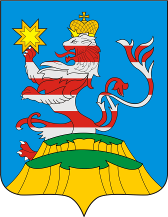 ПОСАДСКИЙВЕСТНИК2020март, 06пятница,№ 10Чăваш РеспубликинчиСĕнтĕрвăрри хула поселенийĕн администрацийĕЙЫШАНУ№Сĕнтĕрвăрри хулиЧувашская РеспубликаАдминистрацияМариинско-Посадскогогородского поселенияПОСТАНОВЛЕНИЕ 02.03.2020 № 40город Мариинский Посад№ п/пНаименование документаКоличестволистов1231.Полное наименование получателя субсидии2.Фамилия, имя, отчество (последнее при наличии) индивидуального предпринимателя, должность и фамилия, имя, отчество (последнее при наличии) руководителя юридического лица3.Учредитель (и) юридического лица (наименование и доля участия каждого из них в уставном капитале - для юридических лиц)4.Основной вид деятельности (ОКВЭД)5.Регистрационные данные:5.1.Основной государственный регистрационный номер записи о государственной регистрации юридического лица (ОГРН) или индивидуального предпринимателя (ОГРНИП)5.2.Дата, место регистрации юридического лица, регистрация физического лица в качестве индивидуального предпринимателя6.Юридический адрес7.Фактический адрес8.Банковские реквизиты9.Система налогообложения10.Наличие патентов, лицензий, сертификатов11.Количество созданных (сохраненных) рабочих мест в случае получения муниципальной поддержки12.Дополнительная информация, которую Вы хотели бы сообщить13.Фамилия, имя, отчество (последнее при наличии) контактного лица14.Контактные телефоны, факс, адрес электронной почтыВыручка от реализации товаров (работ, услуг) без учета налога на добавленную стоимость за предшествующий календарный год (иной отчетный период) (тыс. рублей)Среднесписочная численность работников за предшествующий календарный год (иной отчетный период) (человек)Размер среднемесячной заработной платы на одного работника за предшествующий календарный год(тыс. рублей)Состав учредителей и их доля в уставном капитале:- %Количество реализованных профилактических мероприятий в сфере противодействия коррупции за предшествующий календарный год (ед.). (Указывается по собственному желанию субъекта в случае, если такие мероприятия были реализованы в течение календарного года, предшествующего подаче документов)Наименование главногораспорядителя средств местногобюджетаНаименование ПолучателяМесто нахождения:(юридический адрес)Место нахождения:(юридический адрес)Платежные реквизиты:Платежные реквизиты:Наименование главного распорядителя средств местного бюджетаНаименование Получателя_____________/___________________/______________/___________________/(подпись) (фамилия, инициалы)(подпись) (фамилия, инициалы)Наименование показателяСуммаСуммаНаименование показателяотчетный периоднарастающим итогом с начала года134Наименование показателяПрофинансировано за отчетный периодПрофинансировано нарастающим итогом с начала годаНаправлено на возмещение затрат (недополученных доходов) за отчетный периодНаправлено на возмещение затрат (недополученных доходов) нарастающим итогом с начала годаОстаток за отчетный периодОстаток нарастающим итогом с начала года1234567Чăваш РеспубликинчиСĕнтĕрвăрри хула поселенийĕн администрацийĕЙЫШАНУ№Сĕнтĕрвăрри хулиЧувашская РеспубликаАдминистрацияМариинско-Посадскогогородского поселенияПОСТАНОВЛЕНИЕ20.02.2020г. № 35город Мариинский ПосадNНаименование операцииДолжностное лицо, ответственное за выполнение операцииПериодичность выполнения операцииДолжностное лицо, осуществляющее контрольное действиеХарактеристики контрольного действияХарактеристики контрольного действияХарактеристики контрольного действияNНаименование операцииДолжностное лицо, ответственное за выполнение операцииПериодичность выполнения операцииДолжностное лицо, осуществляющее контрольное действиеМетод контроляКонтрольное действиеПериодичность/Срок выполнения контрольных действий123456781наименование бюджетной процедурынаименование бюджетной процедурынаименование бюджетной процедурынаименование бюджетной процедурынаименование бюджетной процедурынаименование бюджетной процедуры2наименование бюджетной процедурынаименование бюджетной процедурынаименование бюджетной процедурынаименование бюджетной процедурынаименование бюджетной процедурынаименование бюджетной процедурыДатаНаименование операции в соответствии с картой внутреннего финансового контроляДолжностное лицо, ответственное за выполнение операцииДолжностное лицо, осуществляющее контрольное действиеХарактеристики контрольного действияРезультаты контрольного действияПричины возникновения нарушений, недостатковПредлагаемые меры по устранению недостатков, нарушений и причин их возникновения12345678Кодыпо состоянию на "__" __________ 20__ годаДатаНаименование главного администратора бюджетных средств_____________________________________Глава по БКНаименование бюджета_____________________________________по ОКТМОПериодичность: квартальная, годоваяМетоды контроляКоличество выявленных недостатков (нарушений)Количество предложенных мер по устранению недостатков (нарушений), причин их возникновения, заключенийКоличество принятых мер. исполненных заключений1234ИтогоКодыот "__" _______ 20__ г.ДатаНаименование главного администратора бюджетных средств, администратора бюджетных средств_____________________Глава по БКСубъект внутреннего финансового аудитаНаименование бюджета_____________________по ОКТМОТема аудиторской проверкиОбъекты аудитаМетод аудитаПроверяемый периодСрок проведения аудиторской проверкиОтветственные исполнители123456АКТ №_______ (место составления Акта) (дата) (должность) подпись Ф.И.О. дата (должность, ФИО) подпись дата (должность, ФИО) подпись дата (должность, ФИО) подпись дата (должность, ФИО) подпись дата (должность, ФИО) подпись датаналистах в 1 экз.налистах в 1 экз. (должность, ФИО) (подпись) (дата)ЧАВАШ РЕСПУБЛИКИСЕнтУрвёрри РАÉОНЕ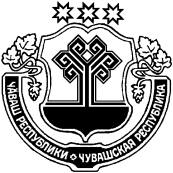 ЧУВАШСКАЯ РЕСПУБЛИКА МАРИИНСКО-ПОСАДСКИЙ РАЙОН СЕНТЕРПУС ПОСЕЛЕНИЙĚН АДМИНИСТРАЦИЙЕ ЙЫШАНУ 28.02.2020 № 6Сĕнтĕрпуç ялĕАДМИНИСТРАЦИЯ БОЛЬШЕШИГАЕВСКОГО СЕЛЬСКОГОПОСЕЛЕНИЯ ПОСТАНОВЛЕНИЕ 28.02.2020 № 6 деревня Большое ШигаевоЧАВАШ РЕСПУБЛИКИСЕнтУрвёрри РАÉОНЕЧУВАШСКАЯ РЕСПУБЛИКА МАРИИНСКО-ПОСАДСКИЙ РАЙОН СЕНТЕРПУС ПОСЕЛЕНИЙĚН АДМИНИСТРАЦИЙЕ ЙЫШАНУ 02.03.2020 № 7Сĕнтĕрпуç ялĕАДМИНИСТРАЦИЯ БОЛЬШЕШИГАЕВСКОГО СЕЛЬСКОГОПОСЕЛЕНИЯ ПОСТАНОВЛЕНИЕ 02.03.2020 № 7 деревня Большое ШигаевоЧĂВАШРЕСПУБЛИКИCĔНТĔРВĂРРИ РАЙОНĔ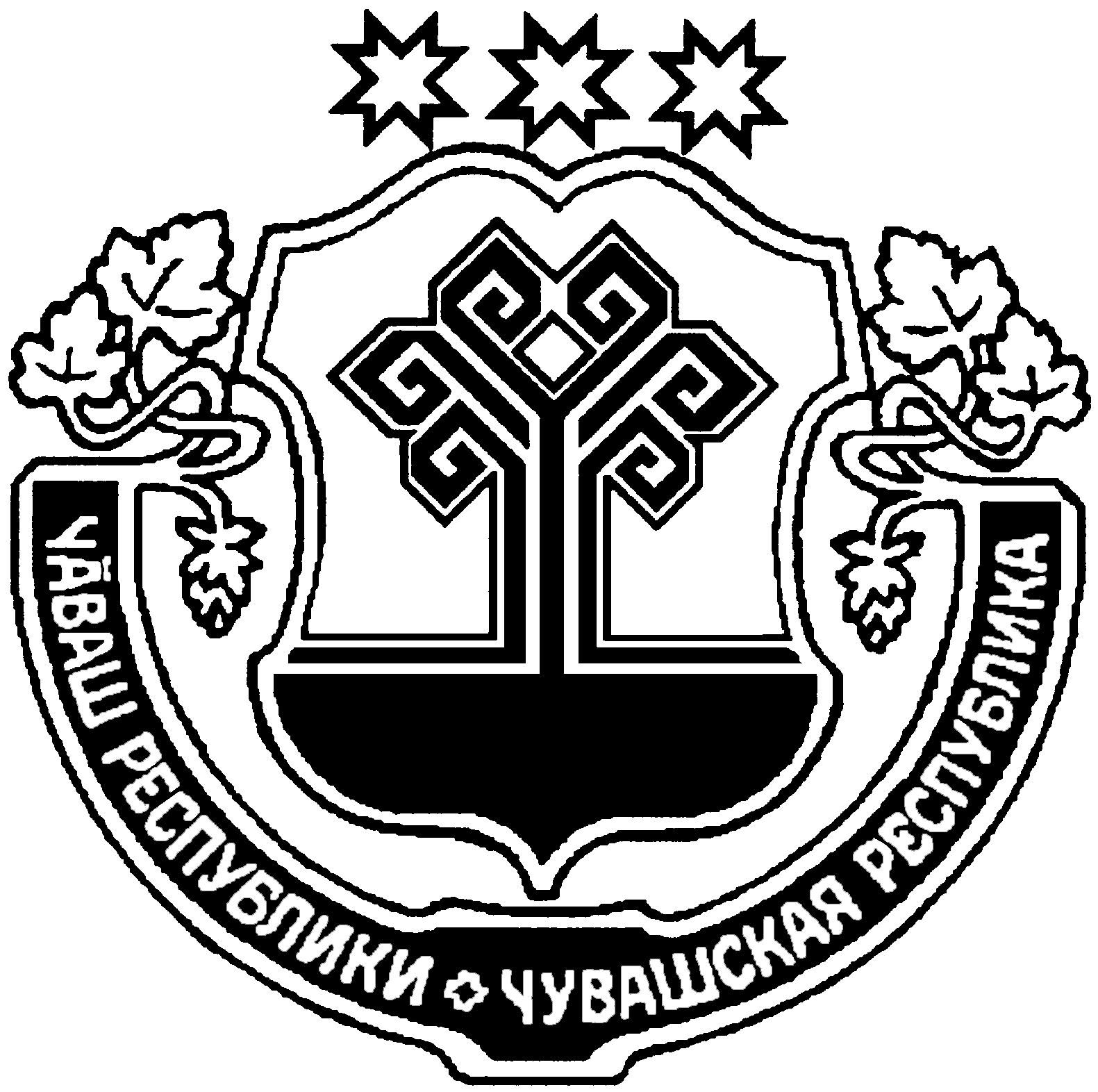 ЧУВАШСКАЯ РЕСПУБЛИКАМАРИИНСКО-ПОСАДСКИЙРАЙОНСĔНТĔРПУÇ ЯЛПОСЕЛЕНИЙĚНАДМИНИСТРАЦЙĔЙ Ы Ш Ă Н У 03.03.2020 № 8Сĕнтĕрпуç ялĕАДМИНИСТРАЦИЯБОЛЬШЕШИГАЕВСКОГОСЕЛЬСКОГО ПОСЕЛЕНИЯП О С Т А Н О В Л Е Н И Е03.03.2020 № 8д. Большое Шигаево№п/пНаименование мероприятийОтветственныйисполнительСроквыполненияПримечание123451Разработка плана комплексных мероприятий по подготовке и пропуску весеннего паводка на закрепленной территории, а также оповещению населения в случае возможного подтопления территории. Глава сельского поселениямарт2Создание оперативной группы для осуществления контроля за подготовкой к паводковому периоду, техническим состоянием гидротехнических сооружений, безаварийным сбросом паводковых вод и немедленным принятием мер по ликвидации нештатных и аварийных ситуаций.Глава сельского поселенияПротивопаводковая комиссия апрель3Организация круглосуточного наблюдения за состоянием гидротехнического сооружения и уровнем воды.Противопаводковая комиссияВ паводковый период4Проведение мероприятий по недопущению попадания в реки и водоемы химически опасных веществ, отходов промышленного и сельскохозяйственного производства.Противопаводковая комиссияПостоянно5Проверка объектов жизнеобеспечения (электро-, тепло-, водоснабжения) на предмет безаварийной работы.Противопаводковая комиссиямарт - апрель6Дежурство членов противопаводковой комиссии для оперативного решения возникающих задач. (при необходимости).Противопаводковая комиссия В паводковый период7Информирование населения Большешигаевского сельского поселения Мариинско-Посадского района о прохождении весеннего паводка, проводимой работе по защите населения и территорий от чрезвычайных ситуаций, вызванных паводком, состоянии источников питьевого водоснабжения и качества воды в них. Администрация Большешигаевского сельского поселенияТерриториальный отдел Управления Роспотребнадзора по Чувашской Республике в Цивильском районе(по согласованию)В паводковый период8Подготовка пунктов временного размещения населения Комиссия по ЧС и ОПБ до30.03.20209Проверка состояния сил и средств постоянной готовности привлекаемых для ликвидации чрезвычайных ситуаций Комиссия по ЧС и ОПБ 25.03.2020ЧĂВАШ РЕСПУБЛИКИСĔНТĔРВĂРРИ РАЙОНĚЧУВАШСКАЯ РЕСПУБЛИКА МАРИИНСКО-ПОСАДСКИЙ РАЙОН СĔНТĔРПУÇ ЯЛ ПОСЕЛЕНИЙĚН ДЕПУТАТСЕН ПУХĂВĚ ЙЫШĂНУ2020.02.28 С-79/2 № Сĕнтĕрпуç ялĕСОБРАНИЕ ДЕПУТАТОВ БОЛЬШЕШИГАЕВСКОГО СЕЛЬСКОГО ПОСЕЛЕНИЯ РЕШЕНИЕ28.02.2020 № С-79/2 д. Большое ШигаевоЧĂВАШ РЕСПУБЛИКИСĔНТĔРВĂРРИ РАЙОНĚЧУВАШСКАЯ РЕСПУБЛИКА МАРИИНСКО-ПОСАДСКИЙ РАЙОН СĔНТĔРПУÇ ЯЛ ПОСЕЛЕНИЙĚН ДЕПУТАТСЕН ПУХĂВĚ ЙЫШĂНУ2020.02.28 С-79/3 № Сĕнтĕрпуç ялĕСОБРАНИЕ ДЕПУТАТОВ БОЛЬШЕШИГАЕВСКОГО СЕЛЬСКОГО ПОСЕЛЕНИЯ РЕШЕНИЕ28.02.2020 № С-79/3 д. Большое ШигаевоЧАВАШ РЕСПУБЛИКИСентерварри РАЙОНĚ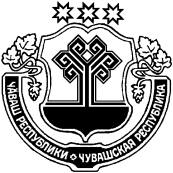 ЧУВАШСКАЯ РЕСПУБЛИКАМАРИИНСКО-ПОСАДСКИЙ РАЙОНАКСАРИН ПОСЕЛЕНИЙĚНДЕПУТАТСЕН ПУХĂВĚЙЫШĂНУ2020.03.03 104/1 № Аксарин ялěСОБРАНИЕ ДЕПУТАТОВАКСАРИНСКОГО СЕЛЬСКОГОПОСЕЛЕНИЯРЕШЕНИЕ03.03.2020 № 104/1 д. АксариноЧёваш РеспубликинСентервёрри районен администраций. Й Ы Ш Ё Н У2020.03.02 № 139Сентервёрри хули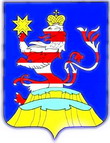 Чувашская РеспубликаАдминистрацияМариинско-Посадского районаП О С Т А Н О В Л Е Н И Е __ 02. 03.2020 № 139 г. Мариинский Посад№№ ппНаименование мероприятияОтветственный исполнительСрок исполнения Ожидаемый результат мероприятия12345Мероприятия по предотвращению образования кредиторской задолженностиМероприятия по предотвращению образования кредиторской задолженностиМероприятия по предотвращению образования кредиторской задолженностиМероприятия по предотвращению образования кредиторской задолженностиМероприятия по предотвращению образования кредиторской задолженности1.1Своевременное представление необходимых расчетов и предложений для включения в проект местных бюджетов Мариинско-Посадского районаГлавные распорядители бюджетных средствВ сроки, предусмотренные для составления проекта бюджетаСвоевременное выполнение полномочий органов местного самоуправления1.2Обеспечение контроля за заключением муниципальных контрактов (договоров) на закупку (поставку) товаров, выполнение работ и оказание услуг для муниципальных нужд в пределах доведенных лимитов бюджетных обязательств (по органам власти, муниципальным казенным учреждениям) и в пределах плановых показателей по выплатам, утвержденным в установленном порядке планами финансово-хозяйственной деятельности муниципальных учреждений (для муниципальных автономных и бюджетных учреждений)Главные распорядители бюджетных средств, руководители муниципальных учрежденийПостоянно, при подписании муниципальных контрактов и договоровОтсутствие обязательств, принятых сверх утвержденных бюджетных ассигнований1.3Обеспечить правомерность заключения договорных отношений по принятию обязательств и правильность применения процентного соотношения в разрезе сумм софинансирования из федерального, республиканского бюджета Чувашской Республики и местных бюджетов в соответствии с СоглашениямиГлавные распорядители бюджетных средств, руководители муниципальных учрежденийПо мере подготовки и подписания муниципальных контрактов и договоровКонтроль за принятием обязательств1.4Осуществление текущего контроля:- за принятием муниципальным учреждением бюджетных обязательств в пределах доведенных лимитов бюджетных обязательств на текущий год и плановый период;-за правильностью применения в муниципальном контракте (договоре) процентного соотношения в разрезе сумм софинансирования из федерального, республиканского бюджета Чувашской Республики и местных бюджетов в соответствии с СоглашениямиГлавные распорядители бюджетных средств,МКУ «Централизованная бухгалтерия»Мариинско-Посадского районаПо мере представления заключенных муниципальных контрактов и договоровКонтроль за принятием обязательств1.5Осуществление текущего контроля за выполнением муниципальными бюджетными и автономными учреждениями муниципальных заданий, планов финансово-хозяйственной деятельности и выявление рисков образования просроченной кредиторской задолженностиГлавные распорядители бюджетных средств, руководители муниципальных бюджетных и автономных учрежденийЕжемесячноНедопущение образования (роста) просроченной кредиторской задолженности1.6Осуществление контроля за выполнением бюджетной сметы казенных учреждений, в том числе являющихся органами местного самоуправления и выявление рисков образования просроченной кредиторской задолженностиГлавные распорядители бюджетных средств, получатели бюджетных средств, МКУ «Централизованная бухгалтерия»Мариинско-Посадского районаЕжемесячноНедопущение образования (роста) просроченной кредиторской задолженности1.7Обеспечить правомерность и своевременность представления документов для оплаты (акты выполненных работ, накладные и другие) в МКУ «Централизованная бухгалтерия» Мариинско-Посадского районаГлавные распорядители бюджетных средств, руководители муниципальных учрежденийНе позднее следующего рабочего дня, после подписания накладной на получение товаров или акта выполненных работ по договору (муниципальному контракту) и в сроки, установленные графиком документооборотаСоблюдение сроков оплаты принятых обязательств1.8Своевременность оплаты по первичным документам за полученные товары, выполненные работы и оказанные услуги для муниципальных нуждМКУ «Централизованная бухгалтерия»Мариинско-Посадского районаПо мере поступления документов на оплатуСоблюдение сроков оплаты принятых обязательств1.9Обеспечение контроля за осуществлением своевременной оплаты заработной платы, отчислений во внебюджетные фонды, налогов и обязательных платежей, и выполненных работ, товаров и услуг по договорам (муниципальным контрактам) на поставку товаров, выполнение работ, оказание услуг для муниципальных нужд.Привлечение должностных лиц к административной ответственности за нарушение ьрудового законодательства и иных нормативных правовых актов, содержащих нормы трудового права, а также срока и порядка оплаты товаров (работ, услуг) при осуществлении закупок для обеспечения муниципальных нужд в соответствии с законодательством Российской Федерации»Руководители муниципальных учреждений, МКУ «Централизованная бухгалтерия»Мариинско-Посадского района,Главные распорядители бюджетных средств, руководители отраслевых структурных подразделенийпостоянноСоблюдение сроков оплаты принятых обязательств1.10Представление курирующему отделу скан-копий документов, подтверждающих объем выполненных работ (приобретения), договор (муниципальный контракт) и другие необходимые документы, для формирования и представления заявки для финансирования. Преставление копии платежного поручения об оплате за счет средств местного бюджета (при необходимости).Главные распорядители бюджетных средств, руководители отраслевых структурных подразделений,руководители муниципальных учрежденийНе позднее следующего рабочего дня, после подписания накладной на получение или акта на выполнение работ, оказание услуг по договору (муниципальному контракту) или не позднее следующего дня после оплаты за счет средств местного бюджета, но не позднее 25 числа текущего месяцаСоблюдение сроков оплаты принятых обязательств1.11Представление Заявки на получение субсидии из республиканского бюджета Чувашской Республики на софинансирование расходов местных бюджетов (объем и способ предоставления документов определяется в порядках) Главному распорядителю средств республиканского бюджета Чувашской РеспубликиКурирующий отдел по направлениям муниципальной программы администрации Мариинско-Посадского районаВ течение одного рабочего дня, но не позднее 25 числа текущего месяцаСоблюдение сроков оплаты принятых обязательств1.12Направление копии Заявки в финансовый отдел Администрации Мариинско-Посадского района и в МКУ «Централизованная бухгалтерия» Мариинско-Посадского района для подготовки распоряжения на распределение средствКурирующий отдел по направлениям муниципальной программы администрации Мариинско-Посадского районаПосле представления Заявки в Министерство Чувашской РеспубликиСоблюдение сроков оплаты принятых обязательств1.13Перечисление денежных средств контрагентам по выполненным работам, за счет субсидии из республиканского бюджета Чувашской РеспубликиМКУ «Централизованная бухгалтерия» Мариинско-Посадского районаВ день зачисления средств в доходы бюджета поселения или на счет учрежденияСоблюдение сроков оплаты принятых обязательств1.14Проведение мониторинга за состоянием кредиторской задолженности по данным бухгалтерского учета (формирование оборотной ведомости по счетам 302 «Расчеты по принятым обязательствам» и 206 « Расчеты по выданным авансам»). Доведение информации до глав муниципальных образований Мариинско-Посадского района и руководителей муниципальных учрежденийМКУ «Централизованная бухгалтерия»Мариинско-Посадского районаЕжемесячноНедопущение образования (роста) просроченной кредиторской задолженностиМероприятия по снижению (ликвидации) сложившейся просроченной кредиторской задолженностиМероприятия по снижению (ликвидации) сложившейся просроченной кредиторской задолженностиМероприятия по снижению (ликвидации) сложившейся просроченной кредиторской задолженностиМероприятия по снижению (ликвидации) сложившейся просроченной кредиторской задолженностиМероприятия по снижению (ликвидации) сложившейся просроченной кредиторской задолженности2.1Проведение мероприятий по инвентаризации кредиторской задолженности, анализу причин, сроков образования, обоснованности возникновения просроченной кредиторской задолженностиГлавные распорядители бюджетных средств,руководители муниципальных учреждений, МКУ «Централизованная бухгалтерия»Мариинско-Посадского района,финансовый отдел Администрации Мариинско-Посадского районаЕжемесячноВыявление кредиторской задолженности, в том числе подтвержденной и неподтвержденной документально кредиторами2.2Подготовка предложений о мерах, направленных на снижение или ликвидацию задолженности муниципального учрежденияГлавные распорядители бюджетных средств, руководители отраслевых структурных подразделений,руководители муниципальных учрежденийПостоянноНедопущение образования (роста) просроченной кредиторской задолженности2.3Составление графика погашения просроченной кредиторской задолженности и согласование ее с главным распорядителем бюджетных средств, отраслевыми структурными подразделениями и финансовым отделом администрации Мариинско-Посадского районаруководители муниципальных учреждений, получатели бюджетных средствПри возникновении просроченной кредиторской задолженностиНедопущение образования (роста) просроченной кредиторской задолженности2.4Контроль за выполнением муниципальным учреждением мероприятий по ликвидации просроченной кредиторской задолженностиГлавные распорядители бюджетных средств, получатели бюджетных средств, руководители муниципальных учреждений2.5Мониторинг за поступлением доходов поселений, бюджетных и автономных учрежденийГлавные администраторы доходов бюджета,руководители муниципальных учреждений,МКУ «Централизованная бухгалтерия» Мариинско-Посадского района, финансовый отдел Администрации Мариинско-Посадского районаПостоянноНедопущение образования (роста) просроченной кредиторской задолженности2.6Направление на погашение просроченной кредиторской задолженности средств от приносящей доход деятельностиРуководители муниципальных учрежденийПо мере образования просроченной кредиторской задолженностиОпределение источника погашения просроченной кредиторской задолженности2.7Проведение мероприятий по оптимизации расходов в пределах предусмотренных средствГлавные распорядители бюджетных средств, получатели бюджетных средств, руководители муниципальных учрежденийВ течение годаПогашение просроченной кредиторской задолженности2.8Направление экономии сложившейся в процессе хозяйственной деятельности на погашение просроченной кредиторской задолженностиГлавные распорядители бюджетных средств, получатели бюджетных средств, руководители муниципальных учрежденийВ течение финансового годаОпределение источника погашения просроченной кредиторской задолженности2.9Организация работы по повышению собираемости неналоговых платежей в местные бюджеты Мариинско-Посадского районаза счет усиления претензионно-исковой работыГлавные распорядители бюджетных средств, получатели бюджетных средств, руководители муниципальных учрежденийЕжемесячноУвеличение собственных доходов для направления данных средств на погашениепросроченной кредиторской задолженности2.10Направление в первоочередном порядке дополнительных бюджетных средств на погашение кредиторской задолженности муниципальных учрежденийГлавные распорядители бюджетных средствПо мере поступления дополнительных доходовПогашение просроченной кредиторской задолженности2.11Проведение работы по возможной реструктуризации просроченной кредиторской задолженности Заключение соглашений о реструктуризации просроченной кредиторской задолженности с контрагентами, с оформлением графика погашения задолженности. Представление данных документов в бухгалтериюГлавные распорядители бюджетных средств, получатели бюджетных средств, руководители муниципальных учрежденийПри возникновении просроченной кредиторской задолженностиСокращение просроченной кредиторской задолженности2.12Перераспределение ассигнований на финансовое обеспечение муниципальных учреждений Мариинско-Посадского района для погашения просроченной кредиторской задолженностиГлавные распорядители бюджетных средствВ течение финансового годаОпределение источника погашения просроченной кредиторской задолженности2.13Включение в трудовые договора, заключаемые с руководителями муниципальных учреждений, в качестве оценки эффективности и результативности его деятельности показателей по недопущению возникновения просроченной кредиторской задолженности или предусмотреть в трудовые договоры ответственность за возникновение необоснованной просроченной кредиторской задолженности муниципального учреждения и невыполнение мероприятий по сокращению или ликвидации просроченной кредиторской задолженности в соответствии с Трудовым кодексом Российской ФедерацииОрганы местного самоуправления, осуществляющие функции учредителя, главные распорядители бюджетных средствДо 1 июля текущего годаПовышение ответственности руководителей муниципальных учреждений за возникновение просроченной кредиторской задолженностиЧёваш РеспубликинСентервёрри районен администраций. Й Ы Ш Ё Н У № Сентервёрри хули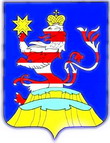 Чувашская РеспубликаАдминистрацияМариинско-Посадского районаП О С Т А Н О В Л Е Н И Е04.03.2020 № 157г. Мариинский ПосадЧĂВАШ РЕСПУБЛИКИСентерварри РАЙОНĚ ЧУВАШСКАЯ РЕСПУБЛИКА МАРИИНСКО-ПОСАДСКИЙ РАЙОН АКСАРИН ЯЛ ПОСЕЛЕНИЙĚН ПУÇЛĂХĚ ХУШУ2020.03.03 10-P №Аксарин ялěГЛАВААКСАРИНСКОГО СЕЛЬСКОГО ПОСЕЛЕНИЯ РАСПОРЯЖЕНИЕ03.03.2020 № 10-Pд. Аксарино«993 20245550 10 0000 150Межбюджетные трансферты, передаваемые бюджетам сельских поселений за достижение показателей деятельности органов исполнительной власти субъектов Российской Федерации»;ЧĂВАШ РЕСПУБЛИКИСĔНТĔРВĂРРИ РАЙОНĚ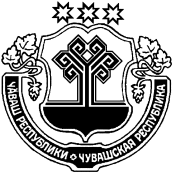 ЧУВАШСКАЯ РЕСПУБЛИКА МАРИИНСКО-ПОСАДСКИЙ РАЙОН КУКАШНИ ПОСЕЛЕНИЙĚН ЯЛ ХУТЛĂХĚ ЙЫШĂНУ2020.03.02 26 №Кукашни ялĕАДМИНИСТРАЦИЯСУТЧЕВСКОГО СЕЛЬСКОГО ПОСЕЛЕНИЯ ПОСТАНОВЛЕНИЕ 02.03.2020 № 26деревня СутчевоЧĂВАШ РЕСПУБЛИКИСĔНТĔРВĂРРИ РАЙОНĚЧĂВАШ РЕСПУБЛИКИСĔНТĔРВĂРРИ РАЙОНĚЧУВАШСКАЯ РЕСПУБЛИКА МАРИИНСКО-ПОСАДСКИЙ РАЙОН КУКАШНИ ПОСЕЛЕНИЙĚН ЯЛ ХУТЛĂХĚ ЙЫШĂНУ2020.03.03 27 №Кукашни ялĕКУКАШНИ ПОСЕЛЕНИЙĚН ЯЛ ХУТЛĂХĚ ЙЫШĂНУ2020.03.03 27 №Кукашни ялĕАДМИНИСТРАЦИЯСУТЧЕВСКОГО СЕЛЬСКОГО ПОСЕЛЕНИЯ ПОСТАНОВЛЕНИЕ03.03.2020№ 27деревня СутчевоО внесении изменений в постановление администрации Сутчевского сельского поселения от 20.02.2020г. № 19 «Об утверждении административного регламента по предоставлению муниципальной услуги "Выдача разрешения на строительство, реконструкцию объектов капитального строительства"О внесении изменений в постановление администрации Сутчевского сельского поселения от 20.02.2020г. № 19 «Об утверждении административного регламента по предоставлению муниципальной услуги "Выдача разрешения на строительство, реконструкцию объектов капитального строительства"ЧĂВАШ РЕСПУБЛИКИСĔНТĔРВĂРРИ РАЙОНĚЧĂВАШ РЕСПУБЛИКИСĔНТĔРВĂРРИ РАЙОНĚЧУВАШСКАЯ РЕСПУБЛИКА МАРИИНСКО-ПОСАДСКИЙ РАЙОН КУКАШНИ ПОСЕЛЕНИЙĚН ЯЛ ХУТЛĂХĚ ЙЫШĂНУ2020.03.03 28 №Кукашни ялĕКУКАШНИ ПОСЕЛЕНИЙĚН ЯЛ ХУТЛĂХĚ ЙЫШĂНУ2020.03.03 28 №Кукашни ялĕАДМИНИСТРАЦИЯСУТЧЕВСКОГО СЕЛЬСКОГО ПОСЕЛЕНИЯ ПОСТАНОВЛЕНИЕ03.03.2020№ 28деревня СутчевоО внесении изменений в постановление администрации Сутчевского сельского поселения от 14.01.2020г. № 4 «Об утверждении административного регламента по предоставлению муниципальной услуги "Подготовка проекта внесения изменений в генеральный план Сутчевского сельского поселения"О внесении изменений в постановление администрации Сутчевского сельского поселения от 14.01.2020г. № 4 «Об утверждении административного регламента по предоставлению муниципальной услуги "Подготовка проекта внесения изменений в генеральный план Сутчевского сельского поселения"Чắваш РеспубликинСẻнтẻрвặрри районенчиЧувашская РеспубликаМариинско-Посадский районШУРШẶЛ ЯЛ ПОСЕЛЕНИЙĚНДЕПУТАТСЕН ПУХĂВĚЙЫШẶНУ04.03.2020ç. № С –3/1Шуршăл ялěСОБРАНИЕ ДЕПУТАТОВШОРШЕЛСКОГО СЕЛЬСКОГОПОСЕЛЕНИЯРЕШЕНИЕ04.03.2020 г. № С- 3/1село ШоршелыЧĂВАШ РЕСПУБЛИКИСĔНТĔРВĂРРИ РАЙОНĚЧУВАШСКАЯ РЕСПУБЛИКА МАРИИНСКО-ПОСАДСКИЙ РАЙОН ЧĂНКАССИ ЯЛ ПОСЕЛЕНИЙĚН ПУÇЛĂХĚ ХУШУ2020.03.04 №5 Чǎнкасси ялěГЛАВА КУГЕЕВСКОГО СЕЛЬСКОГО ПОСЕЛЕНИЯ РАСПОРЯЖЕНИЕ04.03.2020 5№ деревня Кугеево«993 20245550 10 0000 150Межбюджетные трансферты, передаваемые бюджетам сельских поселений за достижение показателей деятельности органов исполнительной власти субъектов Российской Федерации»;ЧĂВАШ РЕСПУБЛИКИСĔНТĔРВĂРРИ РАЙОНĚЧУВАШСКАЯ РЕСПУБЛИКА МАРИИНСКО-ПОСАДСКИЙ РАЙОН КАРАПАШ ЯЛ ПОСЕЛЕНИЙĚН АДМИНИСТРАЦИЙĚ ЙЫШĂНУ 2020. 02 .25. 7 № Карапаш ялěАДМИНИСТРАЦИЯ КАРАБАШСКОГО СЕЛЬСКОГО ПОСЕЛЕНИЯ ПОСТАНОВЛЕНИЕ 25. 02. 2020 №7 деревня КарабашиЧĂВАШ РЕСПУБЛИКИСĔНТĔРВĂРРИ РАЙОНĚЧУВАШСКАЯ РЕСПУБЛИКА МАРИИНСКО-ПОСАДСКИЙ РАЙОН КАРАПАШ ЯЛ ПОСЕЛЕНИЙĚН АДМИНИСТРАЦИЙĚ ЙЫШĂНУ 2020. 03 .03. 8 № Карапаш ялěАДМИНИСТРАЦИЯ КАРАБАШСКОГО СЕЛЬСКОГО ПОСЕЛЕНИЯ ПОСТАНОВЛЕНИЕ 03. 03. 2020 №8 деревня КарабашиЧĂВАШ РЕСПУБЛИКИСентерварри РАЙОНĚ ЧУВАШСКАЯ РЕСПУБЛИКА МАРИИНСКО-ПОСАДСКИЙ РАЙОН КАРАПАШ ПОСЕЛЕНИЙĚН АДМИНИСТРАЦИЙЕЙЫШĂНУ 2020. 03. 03 № 10 Карапаш ялěАДМИНИСТРАЦИЯ КАРАБАШСКОГО СЕЛЬСКОГОПОСЕЛЕНИЯ ПОСТАНОВЛЕНИЕ03. 03. 2020 №10 деревня КарабашиЧёваш РеспубликинС.нт.рвёрри район.надминистраций.Й Ы Ш Ё Н У№С.нт.рвёрри хулиЧувашская РеспубликаАдминистрацияМариинско-ПосадскогорайонаП О С Т А Н О В Л Е Н И Е28.02.2020 г. № 127 г. Мариинский Посад№п/пНаименование мероприятийОтветственныйисполнительСроквыполненияПримечание123451.Разработка планов комплексных мероприятий по подготовке и пропуску весеннего паводка на закрепленных территориях, гидротехнических сооружениях, плотинах и водопропускных системах, а также оповещению населения в случае возможного подтопления территории.Главы администраций городского и сельских поселений, руководители предприятий и организаций.март2.Создание необходимых запасов строительных материалов (глина, щебень, дорожная смесь и т. д.) для ликвидации угрозы размыва земляных плотин. Заключение договоров на их поставку.Главы администраций городского и сельских поселений, руководители предприятий и организаций.март3.Создание оперативных групп для осуществления контроля за подготовкой к паводковому периоду, техническим состоянием гидротехнических сооружений, безаварийным сбросом паводковых вод и немедленным принятием мер по ликвидации нештатных и аварийных ситуаций.Главы администраций городского и сельских поселений, руководители предприятий и организаций. апрель4.Организация круглосуточного наблюдения за состоянием гидротехнических сооружений и уровнем воды. Осуществление замеров уровня воды (3 раза в сутки в 9.00, 15.00, 20.00 час.). Главы администраций городского и сельских поселений, руководители предприятий и организацийв паводковый период5.Организация работ по регулярной очистке мостовых переходов, водосточных труб, водосборных колодцев и перепускных труб плотин, лотков, коллекторов от мусора и льда.Главы администраций городского и сельских поселений, руководители организацийв паводковый период6.Организация работы с садоводческими товариществами по подготовке прилегающих территорий по ликвидации стихийных свалок мусора. Доведение до них информации о прогнозе подъема паводковых вод.Главы администраций городского и сельских поселений.март - апрель7.Проведение мероприятий по недопущению попадания в реки и водоемы химически опасных веществ, отходов промышленного и сельскохозяйственного производства.Руководители предприятий и организацийПостоянно8.Проверка состояния гидротехнических сооружений на территории района.Противопаводковая комиссияМариинско-Посадского районадо31.03.20209.Проверка объектов жизнеобеспечения (электро-, тепло-, водоснабжения) на предмет безаварийной работы.Противопаводковая комиссияМариинско-Посадского районамарт - апрель10.Контроль за созданием необходимого запаса строительных материалов и заключением договоров на их поставку.Противопаводковая комиссияМариинско-Посадского районадо31.03.202011.Дежурство членов противопаводковой комиссии для оперативного решения возникающих задач (при необходимости).Противопаводковая комиссия Мариинско-Посадского районав паводковый период12.Информирование населения Мариинско-Посадского района Чувашской Республики о прохождении весеннего паводка, проводимой работе по защите населения и территорий от чрезвычайных ситуаций, вызванных паводком, состоянии источников питьевого водоснабжения и качества воды в них.Отдел специальных программ администрации Мариинско-Посадского района.Территориальный отдел Управления Роспотребнадзора по Чувашской Республике в Цивильском районе.в паводковый период13.Обследование дорожного полотна, дорожных сооружений и мостов с целью определения их готовности к пропуску паводковых вод.Отдел градостроительства и развития общественной инфраструктурыдо31.03.202014.Оборудование мест вблизи населенных пунктов и автомобильных дорог знаками, указывающие естественные и катастрофические уровни подъема паводковых вод.Отдел градостроительства и развития общественной инфраструктурыдо31.03.202015.Выделение автотранспортной техники для вывоза населения из зоны возможного подтопления.Отдел градостроительства и развития общественной инфраструктурыдо31.03.202016.Контроль за очисткой колодцев, лотков, коллекторов и перепускных труб плотин от бытового мусора и льда. Отдел градостроительства и развития общественной инфраструктурыдо31.03.202017.Подготовка пунктов временного размещения населения Мариинско-Посадское городское, Шоршелское и Приволжское сельские поселения до31.03.202018.Проверка состояния сил и средств постоянной готовности привлекаемых для ликвидации чрезвычайных ситуаций Комиссия по ЧС и ОПБ Мариинско-Посадского района20.03.202019.Организация взаимодействия с военным комиссариатом Чебоксарского и Мариинско-Посадского районов Чувашской Республики о порядке привлечения воинских подразделений и инженерной техники для защиты населения от чрезвычайных ситуаций, вызванных весенним паводком.Комиссия по ЧС и ОПБ Мариинско-Посадского района20.03. 202020.Организация взаимодействия с гидрометереологическими постами, расположенными на реке Волга.Комиссия по ЧС и ОПБ Мариинско-Посадского района.В период весеннего паводка21.Контроль за санитарно-эпидемиологической обстановкой на территории Мариинско-Посадского района.Проведение противоэпидемиологических мероприятий (при необходимости).Территориальный отдел Управления Роспотребнадзора по Чувашской Республике в Цивильском районе.В период весеннего паводка22.Развертывание медицинских пунктов на ПВР для оказания медицинской помощи (при необходимости).БУ «Мариинско-Посадская ЦРБ им. Н.А.Геркена» Минздрава ЧувашииВ период весеннего паводка23.Обеспечение охраны общественного порядка на пунктах временного размещения жителей, отселяемых из зоны возможного подтопления. Отдел МВД РФ по Мариинско-Посадскому району (Сергеев А.А.) В период весеннего паводка24.Организовать и провести тренировки по эвакуации населения во взаимодействии с Главным управлением МЧС России по Чувашской Республике и ГКЧС ЧувашииКомиссия по ЧС и ОПБ Мариинско-Посадского района.16.03.2020 Матюшова Е.В. Малинин А.Н.--заместитель главы администрации – начальник отдела культуры и социального развития Мариинско-Посадского района Чувашской Республики (председатель комиссии);начальник отдела специальных программ администрации Мариинско-Посадского района Чувашской Республики (заместитель председателя комиссии);Мустаев В.Н.-начальник отдела сельского хозяйства администрации Мариинско-Посадского района Чувашской Республики (заместитель председателя комиссии);Бодров Г.В.-начальник 34 ПСЧ ФГКУ «9 отряд ФПС по Чувашской Республике - Чувашии» (по согласованию);Михайлова В.А.-главный специалист-эксперт отдела специальных программ администрации Мариинско-Посадского района Чувашской Республики (секретарь комиссии);Сергеев А.А.-начальник отдела МВД РФ по Мариинско-Посадскому району (по согласованию);Николаева М.Н.-главный врач БУ ЧР «Мариинско-Посадская ЦРБ им.Н.А.Геркена» МЗ ЧР (по согласованию);Краличкин А.Л.-главный специалист-эксперт отдела градостроительства и развития общественной инфраструктуры администрации Мариинско-Посадского района Чувашской Республики;Арсентьева Т.А.-директор ООО «УК «Центр» (по согласованию);Демьянов П.И.-генеральный директор ООО «НерудТрансСервис» (по согласованию);Гладкова Н.Б.-глава администрации Мариинско-Посадского городского поселения Чувашской Республики (по согласованию);Николаев С.А.-старший государственный инспектор по маломерным судам Мариинско-Посадского инспекторского участка ФКУ «Центр ГИМС МЧС России по Чувашской Республике-Чувашии» (по согласованию);Степанов М.Н.-начальник спасательной станции «Марпосадская» (по согласованию);Гермонова Т.Г. -начальник территориального отдела Управления Федеральной службы в сфере защиты прав потребителей и благополучия человека по Чувашской Республике-Чувашии в Цивильском районе (по согласованию);Почемов Р.В.-председатель Октябрьского районного потребительского общества (по согласованию);Иванов А.А.-начальник Марпосадского района электрических сетей СПО филиала ПАО «МРСК Волги» - «Чувашэнерго» (по согласованию);Фадеев Н.С. - Фадеев Н.С. -  начальник Линейно-технического цеха Мариинско-Посадский  ПАО «Ростелеком» (по согласованию).ЧĂВАШ РЕСПУБЛИКИСĔНТĔРВĂРРИ РАЙОНĚ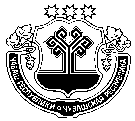 ЧУВАШСКАЯ РЕСПУБЛИКАМАРИИНСКО-ПОСАДСКИЙ РАЙОНХУРАКАССИ  ПОСЕЛЕНИЙĚНЯЛ ХУТЛĂХĚЙЫШĂНУ02.03.2020 № 7Хуракасси ялĕАДМИНИСТРАЦИЯЭЛЬБАРУСОВСКОГО СЕЛЬСКОГО ПОСЕЛЕНИЯПОСТАНОВЛЕНИЕ02.03.2020 № 7 деревня ЭльбарусовоМатюшова Е.В. Заместитель главы администрации - начальник отдела культуры и социального развития (председатель комиссии);Арсентьева С.В.Начальник отдела образования и молодежной политики(заместитель председателя комиссии);Цветкова О.А.Явгаева Л.А.Начальник отдела юридической службы; Заведующий информационно-методическим центром отдела образования и молодежной политики;Камбулова Д.М.Ведущий специалист-эксперт по делам молодежи отдела образования и молодежной политики; Рубцова О.А. Главный экономист отдела образования и молодежной политики (секретарь комиссии).Председатель комиссии:Матюшова Е.В.Заместитель председателя комиссии:Арсентьева С.В.Секретарь комиссии:Рубцова О.А.Члены комиссии:Цветкова О.В..Явгаева Л.А.Камбулова Д.В.Полное наименование организации (по уставу)Краткое наименованиеТелефон (в формате +7(ХХХ) ХХХ-ХХ-ХХe-mailсайтОрганизационно-правовая формаЮридический адресФактический адресИННКППОГРН (ОГРНИП)Фамилия, имя, отчество руководителяОКПООКВЭДРасчетный счетКорреспондентский счетНаименование банкаБИКАдрес банкаУчаствует ли в общей системе налогообложения, с НДС№Наименование документаКоличество листовЧĂВАШ РЕСПУБЛИКИСентерварри РАЙОНĚ ЧУВАШСКАЯ РЕСПУБЛИКА МАРИИНСКО-ПОСАДСКИЙ РАЙОН КАРАПАШ ПОСЕЛЕНИЙĚН ДЕПУТАТСЕН ПУХĂВĚ  ЙЫШĂНУ 2020 03. 03. № С-107/1 Карапаш ялěСОБРАНИЕ ДЕПУТАТОВ КАРАБАШСКОГО СЕЛЬСКОГО ПОСЕЛЕНИЯ  РЕШЕНИЕ 03. 03. 2020 № С-107/1 деревня КарабашиЧĂВАШ РЕСПУБЛИКИСентерварри РАЙОНĚ ЧУВАШСКАЯ РЕСПУБЛИКА МАРИИНСКО-ПОСАДСКИЙ РАЙОН КАРАПАШ ПОСЕЛЕНИЙĚН ДЕПУТАТСЕН ПУХĂВĚ  ЙЫШĂНУ 2020 02. 03. № С-103/1 Карапаш ялěСОБРАНИЕ ДЕПУТАТОВ КАРАБАШСКОГО СЕЛЬСКОГО ПОСЕЛЕНИЯ  РЕШЕНИЕ 03. 02. 2020 № С-103/1 деревня КарабашиЧĂВАШ РЕСПУБЛИКИСĔНТĔРВĂРРИ РАЙОНĚ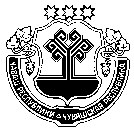 ЧУВАШСКАЯ РЕСПУБЛИКАМАРИИНСКО-ПОСАДСКИЙ РАЙОНХУРАКАССИ ПОСЕЛЕНИЙĚН ДЕПУТАТСЕН ПУХĂВĚ ЙЫШĂНУ04 марта 2020 г. № 89.1Хуракасси ялӗСОБРАНИЕ ДЕПУТАТОВЭЛЬБАРУСОВСКОГО СЕЛЬСКОГО ПОСЕЛЕНИЯРЕШЕНИЕ04 марта 2020 г. №89.1 д.ЭльбарусовоФамилия и инициалы лица, чьи сведения размещаютсяДекларированныйгодовой доход(руб.)Декларированныйгодовой доход(руб.)Декларированныйгодовой доход(руб.)Перечень объектов недвижимого имущества и транспортных средств, принадлежащих на праве собственностиПеречень объектов недвижимого имущества и транспортных средств, принадлежащих на праве собственностиПеречень объектов недвижимого имущества и транспортных средств, принадлежащих на праве собственностиПеречень объектов недвижимого имущества и транспортных средств, принадлежащих на праве собственностиПеречень объектов недвижимого имущества и транспортных средств, принадлежащих на праве собственностиПеречень объектов недвижимого имущества и транспортных средств, принадлежащих на праве собственностиПеречень объектов недвижимого имущества и транспортных средств, принадлежащих на праве собственностиПеречень объектов недвижимого имущества и транспортных средств, принадлежащих на праве собственностиПеречень объектов недвижимого имущества, находящихся в пользованииПеречень объектов недвижимого имущества, находящихся в пользованииПеречень объектов недвижимого имущества, находящихся в пользованииПеречень объектов недвижимого имущества, находящихся в пользованииПеречень объектов недвижимого имущества, находящихся в пользованииПеречень объектов недвижимого имущества, находящихся в пользованииСведения об источниках получения средств, за счет которых совершены сделки (совершена сделка) по приобретению земельного участка, другого объекта недвижимости, транспортного средства, ценных бумаг, акций (долей участия, паев в уставных (складочных) капиталах организаций), если общая сумма таких сделок превышает общий доход лица, замещающего муниципальную должность, и его супруги (супруга) за три последних года, предшествующих отчетному периодуФамилия и инициалы лица, чьи сведения размещаютсяДекларированныйгодовой доход(руб.)Декларированныйгодовой доход(руб.)Декларированныйгодовой доход(руб.)вид объектов недвижимостиплощадь (кв.м.)площадь (кв.м.)страна расположениястрана расположениястрана расположениятранспортныесредстватранспортныесредствавид объектов недвижимостивид объектов недвижимостиплощадь (кв.м.)площадь (кв.м.)страна расположениястрана расположенияСведения об источниках получения средств, за счет которых совершены сделки (совершена сделка) по приобретению земельного участка, другого объекта недвижимости, транспортного средства, ценных бумаг, акций (долей участия, паев в уставных (складочных) капиталах организаций), если общая сумма таких сделок превышает общий доход лица, замещающего муниципальную должность, и его супруги (супруга) за три последних года, предшествующих отчетному периоду112333445667788991010супруга (супруг)*супруга (супруг)*несовершеннолетний ребенок*несовершеннолетний ребенок*ЧĂВАШ РЕСПУБЛИКИСĔНТĔРВĂРРИ РАЙОНĚЧУВАШСКАЯ РЕСПУБЛИКАМАРИИНСКО-ПОСАДСКИЙ РАЙОНХУРАКАССИ ПОСЕЛЕНИЙĚН ДЕПУТАТСЕН ПУХĂВĚ ЙЫШĂНУ04 марта 2020 г. № 89.2Хуракасси ялӗСОБРАНИЕ ДЕПУТАТОВЭЛЬБАРУСОВСКОГО СЕЛЬСКОГО ПОСЕЛЕНИЯРЕШЕНИЕ04 марта 2020 г. №89.2 д.ЭльбарусовоФамилия и инициалы лица, чьи сведения размещаютсяДекларированныйгодовой доход(руб.)Декларированныйгодовой доход(руб.)Перечень объектов недвижимого имущества и транспортных средств, принадлежащих на праве собственностиПеречень объектов недвижимого имущества и транспортных средств, принадлежащих на праве собственностиПеречень объектов недвижимого имущества и транспортных средств, принадлежащих на праве собственностиПеречень объектов недвижимого имущества и транспортных средств, принадлежащих на праве собственностиПеречень объектов недвижимого имущества и транспортных средств, принадлежащих на праве собственностиПеречень объектов недвижимого имущества и транспортных средств, принадлежащих на праве собственностиПеречень объектов недвижимого имущества и транспортных средств, принадлежащих на праве собственностиПеречень объектов недвижимого имущества, находящихся в пользованииПеречень объектов недвижимого имущества, находящихся в пользованииПеречень объектов недвижимого имущества, находящихся в пользованииПеречень объектов недвижимого имущества, находящихся в пользованииПеречень объектов недвижимого имущества, находящихся в пользованииПеречень объектов недвижимого имущества, находящихся в пользованииПеречень объектов недвижимого имущества, находящихся в пользованииСведения об источниках получения средств, за счет которых совершены сделки (совершена сделка) по приобретению земельного участка, другого объекта недвижимости, транспортного средства, ценных бумаг, акций (долей участия, паев в уставных (складочных) капиталах организаций), если общая сумма таких сделок превышает общий доход лица, замещающего должность главы администрации по контракту, и его супруги (супруга) за три последних года, предшествующих отчетному периодуФамилия и инициалы лица, чьи сведения размещаютсяДекларированныйгодовой доход(руб.)Декларированныйгодовой доход(руб.)вид объектов недвижимостиплощадь (кв.м.)площадь (кв.м.)страна расположениястрана расположениястрана расположениятранспортныесредствавид объектов недвижимостивид объектов недвижимостиплощадь (кв.м.)площадь (кв.м.)площадь (кв.м.)страна расположениястрана расположенияСведения об источниках получения средств, за счет которых совершены сделки (совершена сделка) по приобретению земельного участка, другого объекта недвижимости, транспортного средства, ценных бумаг, акций (долей участия, паев в уставных (складочных) капиталах организаций), если общая сумма таких сделок превышает общий доход лица, замещающего должность главы администрации по контракту, и его супруги (супруга) за три последних года, предшествующих отчетному периоду12333445666778991010супруга (супруг)*несовершеннолетний ребенок*ЧĂВАШ РЕСПУБЛИКИСӖНТӖРВĂРРИ РАЙОНĚ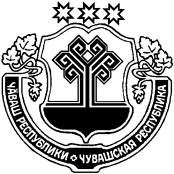 ЧУВАШСКАЯ РЕСПУБЛИКАМАРИИНСКО- ПОСАДСКИЙ РАЙОНШӖНЕРПУҪ ЯЛПОСЕЛЕНИЙĚНДЕПУТАТСЕН ПУХĂВĚЙЫШĂНУ 2020 02.20 С - 86/2 № Шенерпус ялěСОБРАНИЕ ДЕПУТАТОВБИЧУРИНСКОГО СЕЛЬСКОГО ПОСЕЛЕНИЯРЕШЕНИЕ20.02 .2020 № С - 86/2с.Бичурино№ п/пДля физических лиц: ФИО, дата рожденияДля юридических лиц: наименование, ОГРНДля физических лиц: адрес места жительства (регистрации)Для юридических лиц: место нахождения, адресЗамечания и предложенияПодписьДата№ п/пДля физических лиц: ФИО, дата рожденияДля юридических лиц: наименование, ОГРНДля физических лиц: адрес места жительства (регистрации)Для юридических лиц: место нахождения, адресЧĂВАШ РЕСПУБЛИКИСӖНТӖРВĂРРИ РАЙОНĚЧУВАШСКАЯ РЕСПУБЛИКАМАРИИНСКО- ПОСАДСКИЙ РАЙОНШӖНЕРПУҪ ЯЛПОСЕЛЕНИЙĚНДЕПУТАТСЕН ПУХĂВĚЙЫШĂНУ 2020 02.2020 С - 86/3 №  Шенерпус ялěСОБРАНИЕ ДЕПУТАТОВБИЧУРИНСКОГО СЕЛЬСКОГО ПОСЕЛЕНИЯРЕШЕНИЕ20.02.2020 № С - 86/3 с.БичуриноЧĂВАШ РЕСПУБЛИКИСЕНТЕРВАРРИ РАЙОНĚ ЧУВАШСКАЯ РЕСПУБЛИКА МАРИИНСКО- ПОСАДСКИЙ РАЙОН ШЕНЕРПУС ЯЛ ПОСЕЛЕНИЙĚН ДЕПУТАТСЕН ПУХĂВĚ ЙЫШĂНУ 2020 02.20 № С - 86/4Шенерпус ялěСОБРАНИЕ ДЕПУТАТОВ БИЧУРИНСКОГО СЕЛЬСКОГО ПОСЕЛЕНИЯ  РЕШЕНИЕ 20.02.2020 № С - 86/4 с.БичуриноНомеризбир.округаНазваниеизбирательногоокругаОписаниеизбирательного округаЧислоизбирателей1Центральныйулица Центральная (кроме домов с № 21 по № 25) деревни Сюндюково672Кузнечныйулицы Воробьева, Кузнечная, дома с № 21 по № 25 улицы Центральная деревни Сюндюково663Революционныйдома с № 1 по № 47 улицы Революционная деревни Сюндюково66 4 Хомскийулица Хомская, дома с № 48 до конца улицы Революционная деревни Сюндюково615Итяковскийдеревня Итяково776Бичуринскийулица Бичурина, дома с № 7 по № 11 улицы Новая села Бичурино69 7Гагаринскийулица Гагарина, дома с № 12 до конца улицы Новая села Бичурино678Новыйдома с № 1 по № 6 улицы Новая села Бичурино749Подгорныйулицы Подгорная, Советская села Бичурино, деревня Чинеры6910Луговойулицы Ленина, Луговая села Бичурино, дома с № 1 по № 19 улицы Школьная деревни Второе Чурашево6811Второчурашевскийдеревня Второе Чурашево (кроме домов с № 1 по № 19 улицы Школьная)69ЧĂВАШ РЕСПУБЛИКИСĔНТĔРВĂРРИ РАЙОНĚ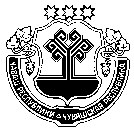 ЧУВАШСКАЯ РЕСПУБЛИКАМАРИИНСКО-ПОСАДСКИЙ РАЙОНХУРАКАССИ ПОСЕЛЕНИЙĚН ДЕПУТАТСЕН ПУХĂВĚ ЙЫШĂНУ 04 марта 2020 г. № 89Хуракасси ялӗСОБРАНИЕ ДЕПУТАТОВЭЛЬБАРУСОВСКОГО СЕЛЬСКОГО ПОСЕЛЕНИЯРЕШЕНИЕ04 марта 2020 г. №89 д.ЭльбарусовоЧĂВАШ РЕСПУБЛИКИСентерварри РАЙОНĚ ЧУВАШСКАЯ РЕСПУБЛИКА МАРИИНСКО-ПОСАДСКИЙ РАЙОН  ПРИВОЛЖСКИ ЯЛ ПОСЕЛЕНИЙĚН  АДМИНИСТРАЦИЙĚ ЙЫШĂНУ «02» марта 2020ç. №21 Нерядово ялě АДМИНИСТРАЦИЯПРИВОЛЖСКОГО  СЕЛЬСКОГОПОСЕЛЕНИЯ ПОСТАНОВЛЕНИЕ «02»  марта 2020г. №21деревня Нерядово№п/пНаименование мероприятийОтветственныйисполнительСроквыполненияПримечание123451Разработка плана комплексных мероприятий по подготовке и пропуску весеннего паводка на закрепленной территории, а также  оповещению населения в случае возможного подтопления территории. Глава сельского поселения март2Создание оперативной группы для осуществления контроля  за подготовкой к паводковому периоду, техническим состоянием   плотины в д. Тинсарино и водоемов в  поселении, безаварийным сбросом паводковых вод и немедленным принятием мер по ликвидации нештатных и аварийных ситуаций.Глава сельского поселенияПротивопаводковая комиссия март3Организация круглосуточного наблюдения за состоянием плотины в д. Тинсарино и уровнем воды. Александров Н.В.В паводковый период4Проведение мероприятий по недопущению попадания в реки и водоемы химически опасных веществ, отходов промышленного и сельскохозяйственного производства.Противопаводковая комиссияПостоянно5Проверка объектов жизнеобеспечения (электро-, тепло-, водоснабжения) на предмет безаварийной работыПротивопаводковая комиссиямарт - апрель6Дежурство членов противопаводковой комиссии для оперативного решения возникающих задач. (при необходимости).Противопаводковая комиссия В паводковый период7Информирование населения Приволжского сельского поселения Мариинско-Посадского района о прохождении весеннего паводка, проводимой работе по защите населения и территорий от чрезвычайных ситуаций, вызванных паводком, состоянии источников питьевого водоснабжения и качества воды в них.Администрация Приволжского сельского поселенияТерриториальный отдел Управления Роспотребнадзора по Чувашской Республике в Цивильском районе (по согласованию)В паводковый период8Подготовка пунктов временного размещения населения Комиссия по ЧС и ОПБ до23.03.20209Проверка состояния сил и средств постоянной готовности привлекаемых для ликвидации чрезвычайных ситуаций Комиссия по ЧС и ОПБ 23.03.2020ЧĂВАШ РЕСПУБЛИКИСентерварри РАЙОНĚ 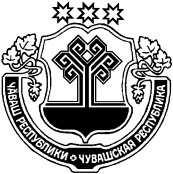 ЧУВАШСКАЯ РЕСПУБЛИКА МАРИИНСКО-ПОСАДСКИЙ РАЙОН  ПРИВОЛЖСКИ ЯЛ ПОСЕЛЕНИЙĚН  АДМИНИСТРАЦИЙĚ ЙЫШĂНУ «02»  марта 2020ç.№ 22 Нерядово ялě АДМИНИСТРАЦИЯПРИВОЛЖСКОГО  СЕЛЬСКОГОПОСЕЛЕНИЯ ПОСТАНОВЛЕНИЕ «02»   марта 2020 г. № 22деревня НерядовоПлан мероприятий( "Дорожная карта») по росту доходного потенциала и оптимизации  расходов бюджета  Приволжского сельского  поселения Мариинско-Посадского района Чувашской Республики на 2020-2022 гг. План мероприятий( "Дорожная карта») по росту доходного потенциала и оптимизации  расходов бюджета  Приволжского сельского  поселения Мариинско-Посадского района Чувашской Республики на 2020-2022 гг. План мероприятий( "Дорожная карта») по росту доходного потенциала и оптимизации  расходов бюджета  Приволжского сельского  поселения Мариинско-Посадского района Чувашской Республики на 2020-2022 гг. План мероприятий( "Дорожная карта») по росту доходного потенциала и оптимизации  расходов бюджета  Приволжского сельского  поселения Мариинско-Посадского района Чувашской Республики на 2020-2022 гг. План мероприятий( "Дорожная карта») по росту доходного потенциала и оптимизации  расходов бюджета  Приволжского сельского  поселения Мариинско-Посадского района Чувашской Республики на 2020-2022 гг. План мероприятий( "Дорожная карта») по росту доходного потенциала и оптимизации  расходов бюджета  Приволжского сельского  поселения Мариинско-Посадского района Чувашской Республики на 2020-2022 гг. План мероприятий( "Дорожная карта») по росту доходного потенциала и оптимизации  расходов бюджета  Приволжского сельского  поселения Мариинско-Посадского района Чувашской Республики на 2020-2022 гг. План мероприятий( "Дорожная карта») по росту доходного потенциала и оптимизации  расходов бюджета  Приволжского сельского  поселения Мариинско-Посадского района Чувашской Республики на 2020-2022 гг. План мероприятий( "Дорожная карта») по росту доходного потенциала и оптимизации  расходов бюджета  Приволжского сельского  поселения Мариинско-Посадского района Чувашской Республики на 2020-2022 гг. План мероприятий( "Дорожная карта») по росту доходного потенциала и оптимизации  расходов бюджета  Приволжского сельского  поселения Мариинско-Посадского района Чувашской Республики на 2020-2022 гг. План мероприятий( "Дорожная карта») по росту доходного потенциала и оптимизации  расходов бюджета  Приволжского сельского  поселения Мариинско-Посадского района Чувашской Республики на 2020-2022 гг. План мероприятий( "Дорожная карта») по росту доходного потенциала и оптимизации  расходов бюджета  Приволжского сельского  поселения Мариинско-Посадского района Чувашской Республики на 2020-2022 гг. План мероприятий( "Дорожная карта») по росту доходного потенциала и оптимизации  расходов бюджета  Приволжского сельского  поселения Мариинско-Посадского района Чувашской Республики на 2020-2022 гг. План мероприятий( "Дорожная карта») по росту доходного потенциала и оптимизации  расходов бюджета  Приволжского сельского  поселения Мариинско-Посадского района Чувашской Республики на 2020-2022 гг. План мероприятий( "Дорожная карта») по росту доходного потенциала и оптимизации  расходов бюджета  Приволжского сельского  поселения Мариинско-Посадского района Чувашской Республики на 2020-2022 гг. План мероприятий( "Дорожная карта») по росту доходного потенциала и оптимизации  расходов бюджета  Приволжского сельского  поселения Мариинско-Посадского района Чувашской Республики на 2020-2022 гг. План мероприятий( "Дорожная карта») по росту доходного потенциала и оптимизации  расходов бюджета  Приволжского сельского  поселения Мариинско-Посадского района Чувашской Республики на 2020-2022 гг. План мероприятий( "Дорожная карта») по росту доходного потенциала и оптимизации  расходов бюджета  Приволжского сельского  поселения Мариинско-Посадского района Чувашской Республики на 2020-2022 гг. План мероприятий( "Дорожная карта») по росту доходного потенциала и оптимизации  расходов бюджета  Приволжского сельского  поселения Мариинско-Посадского района Чувашской Республики на 2020-2022 гг. План мероприятий( "Дорожная карта») по росту доходного потенциала и оптимизации  расходов бюджета  Приволжского сельского  поселения Мариинско-Посадского района Чувашской Республики на 2020-2022 гг. План мероприятий( "Дорожная карта») по росту доходного потенциала и оптимизации  расходов бюджета  Приволжского сельского  поселения Мариинско-Посадского района Чувашской Республики на 2020-2022 гг. План мероприятий( "Дорожная карта») по росту доходного потенциала и оптимизации  расходов бюджета  Приволжского сельского  поселения Мариинско-Посадского района Чувашской Республики на 2020-2022 гг. №Наименование мероприятия Сроки выполнения мероприятияОжидаемый результат, тыс. рублей2020 год (тыс. рублей)2020 год (тыс. рублей)2021 год (тыс. рублей)2021 год (тыс. рублей)2022 год (тыс. рублей)2022 год (тыс. рублей)Обоснование мероприятия (расчет) п/пНаименование мероприятия Сроки выполнения мероприятияОжидаемый результат, тыс. рублейУтвержденные Решением Собрания депутатов параметры бюджета,  всего Увеличение собственных доходов (экономия расходов) от реализации мероприятийУтвержденные Решением Собрания депутатов параметры бюджета,  всего Увеличение собственных доходов (экономия расходов) от реализации мероприятийУтвержденные Решением Собрания депутатов параметры бюджета,  всего Увеличение собственных доходов (экономия расходов) от реализации мероприятийОбоснование мероприятия (расчет)Повышение доходного потенциала муниципального образования, всегоПовышение доходного потенциала муниципального образования, всего298,92673,92562,02515,6Рост собственных доходов298,9119,360,3119,31. Осуществление мероприятий по повышению  поступлений налоговых и неналоговых доходов и  погашению задолженности в местный бюджет1. Осуществление мероприятий по повышению  поступлений налоговых и неналоговых доходов и  погашению задолженности в местный бюджет1. Осуществление мероприятий по повышению  поступлений налоговых и неналоговых доходов и  погашению задолженности в местный бюджет1. Осуществление мероприятий по повышению  поступлений налоговых и неналоговых доходов и  погашению задолженности в местный бюджет1. Осуществление мероприятий по повышению  поступлений налоговых и неналоговых доходов и  погашению задолженности в местный бюджет1. Осуществление мероприятий по повышению  поступлений налоговых и неналоговых доходов и  погашению задолженности в местный бюджет1. Осуществление мероприятий по повышению  поступлений налоговых и неналоговых доходов и  погашению задолженности в местный бюджет1. Осуществление мероприятий по повышению  поступлений налоговых и неналоговых доходов и  погашению задолженности в местный бюджет1. Осуществление мероприятий по повышению  поступлений налоговых и неналоговых доходов и  погашению задолженности в местный бюджет1. Осуществление мероприятий по повышению  поступлений налоговых и неналоговых доходов и  погашению задолженности в местный бюджет1. Осуществление мероприятий по повышению  поступлений налоговых и неналоговых доходов и  погашению задолженности в местный бюджет1. Осуществление мероприятий по повышению  поступлений налоговых и неналоговых доходов и  погашению задолженности в местный бюджет232,9 х99,3 х34,3 х99,31.1Осуществление мероприятий, направленных на погашение задолженности по уплате налога на имущество физических лиц, земельного налога с физических лиц2020-2022102,0 х34,0х34,0 х34,0Ожидаемая сумма поступлений задолженности по налогу  на имущество физических лиц: 2020 год-  4 тыс.рублей ,2021- 4 тыс.рублей, 2022-  4 тыс.;  по земельному налогу: 2020-  30  тыс.рублей, 2021-  30 тыс.рублей,  2022- 30 тыс.рублей 1.2Мероприятия по легализации трудовых отношений в 2020 -2 чел. , 2021 - 2 чел, 2022-2 чел. 2020-20220,9 х0,3х0,3 х0,3Ожидается регистрация незанятых работников и  дополнительное поступление  НДФЛ. В 2020, 2021 и 2022  году  налогооблагаемая база – 72,8 тыс.рублей, НДФЛ -  9,5тыс.рублей, в бюджет поселения НДФЛ поступит -0,3тыс.рублей. (2 чел. х  12,13 т.р.(среднемесячная зарплата)х колич. месяц 3 (в среднем) х 13% х 3,0%= 1,4 тыс.рублей.1.3Вовлечение в оборот земельных участков, расположенных на территории поселения, путем предоставления их в аренду  (арендная плата за земельные участки)2020-2022130,0  х65,0 х0  х65,0 Ожидается вовлечение в оборот земельных участков, путем предоставления в аренду  и дополнительное  поступление арендной платы за землю  в 2020 году 150 га на сумму 65 тыс.рублей, в 2021 году 0 га на сумму 0 тыс.рублей, в 2022 году 0 га  на сумму 65 тыс.рублей. 2. Повышение эффективности использования бюджетных средств2. Повышение эффективности использования бюджетных средств2. Повышение эффективности использования бюджетных средств2. Повышение эффективности использования бюджетных средств2. Повышение эффективности использования бюджетных средств2. Повышение эффективности использования бюджетных средств2. Повышение эффективности использования бюджетных средств2. Повышение эффективности использования бюджетных средств2. Повышение эффективности использования бюджетных средств2. Повышение эффективности использования бюджетных средств2Повышение эффективности использования бюджетных средств 6,0х 0х 6,0х 02.1Мероприятия по эффективности расходов поселения , путем повышения энергоэффективности и энергосбережения  при потреблении топливо-энергетических ресурсов (замена ламп освещения). (Предполагаемая экономия в натуральном и стоимостном выражении)2020 -  20226,0 х0х 6,0х0 Эффективность расходов на оплату коммунальных услуг - замена котлов газоснабжения, труб отопления, замена светильников  в 2020 - 0тыс. рублей, в 2021  6 тыс.рублей, в 2022 о тыс. руб3. Повышение эффективности муниципальных закупок3. Повышение эффективности муниципальных закупок3. Повышение эффективности муниципальных закупок3. Повышение эффективности муниципальных закупок3. Повышение эффективности муниципальных закупок3. Повышение эффективности муниципальных закупок3. Повышение эффективности муниципальных закупок3. Повышение эффективности муниципальных закупок3. Повышение эффективности муниципальных закупок3. Повышение эффективности муниципальных закупок3. Повышение эффективности муниципальных закупок3Повышение эффективности муниципальных закупок 60,0 х20,0  х 20,0 х20,0 3.1Повышение эффективности муниципальных закупок (обоснованность закупок, начальных (максимальных) цен контрактов, проведение экспертизы качества поставляемого товара, результатов выполненной работы. 2020-2022 60,0 х20,0  х20,0  х20,0 Предположительно бюджетная эффективность  от осуществления конкурсных процедур закупок товаров, работ, услуг для обеспечения муниципальных нужд ежегодно составляет не ниже 10,0% от общего объема проведенных закупок. Экономия бюджетных средств в результате проведения торгов ожидается в 2020 году в сумме 20 тыс. рублей, в 2021 - 20 тыс. рублей, в 2022 20 тыс. рублей. 4. Оптимизация расходов на муниципальное управление4. Оптимизация расходов на муниципальное управление4. Оптимизация расходов на муниципальное управление4. Оптимизация расходов на муниципальное управление4. Оптимизация расходов на муниципальное управление4. Оптимизация расходов на муниципальное управление4. Оптимизация расходов на муниципальное управление4. Оптимизация расходов на муниципальное управление4. Оптимизация расходов на муниципальное управление4. Оптимизация расходов на муниципальное управление4. Оптимизация расходов на муниципальное управление4.1Соблюдение требований статьи 7 решения Собрания депутатов Мариинско-Посадского района "О бюджете Мариинско-Посадского района на 2019 год и на плановый период 2020 и 20214 годов" в части недопущения увеличения численности муниципальных служащихпостоянно0000000Недопущение увеличения численности работников муниципальных служащих4.2Мониторинг соблюдения нормативов формирования расходов на содержание органа местного самоуправления муниципального образования  Мариинско-Посадского района, установленных  Кабинетом Министров Чувашской Республики от 11.12.2019 № 1048-режемесячно0000000Соблюдение нормативов формирования расходов на содержание органов местного самоуправления муниципального образования Мариинско-Посадского района  №№ ппНаименование мероприятияОтветственный исполнительСрок исполнения Ожидаемый результат мероприятия12345Мероприятия по предотвращению образования  кредиторской задолженностиМероприятия по предотвращению образования  кредиторской задолженностиМероприятия по предотвращению образования  кредиторской задолженностиМероприятия по предотвращению образования  кредиторской задолженностиМероприятия по предотвращению образования  кредиторской задолженности1Своевременное представление необходимых расчетов и предложений для включения в проект бюджета Главный распорядитель бюджетных средствВ сроки, предусмотренные  для составления проекта  бюджета Своевременное выполнение полномочий органов местного самоуправления2Обеспечение контроля за заключением муниципальных контрактов (договоров) на закупку (поставку) товаров, выполнение работ и оказание услуг для муниципальных нужд в пределах доведенных лимитов бюджетных обязательств Главный распорядитель бюджетных средствПостоянно, при  подписании муниципальных контрактов и договоровОтсутствие обязательств, принятых сверх утвержденных бюджетных ассигнований3Обеспечить правомерность заключения договорных отношений по принятию обязательств и правильность применения процентного соотношения в разрезе сумм софинансирования из федерального, республиканского и местного бюджетов в соответствии с СоглашениямиГлавный распорядитель бюджетных средствПо мере подготовки  и подписания муниципальных контрактов и договоровКонтроль за принятием  обязательств4Осуществление текущего контроля:- за принятием муниципальным учреждением  бюджетных обязательств в пределах доведенных лимитов бюджетных обязательств на текущий год  и плановый период; -за правильностью применения в муниципальном контракте (договоре) процентного соотношения в разрезе сумм софинансирования из федерального, республиканского и местного бюджетов в соответствии с СоглашениямиГлавный распорядитель бюджетных средств МКУ  «Централизованная бухгалтерия» Мариинско-Посадского районаПри формировании Сведений о бюджетном обязательстве Контроль за принятием  обязательств5Осуществление контроля за выполнением сметы деятельности муниципального учреждения и выявление рисков образования просроченной кредиторской задолженностиГлавный распорядитель бюджетных средств МКУ  «Централизованная бухгалтерия» Мариинско-Посадского районаЕжемесячноНедопущение образования (роста) просроченной кредиторской задолженности6Обеспечить правомерность и своевременность представления    документов для оплаты (акты выполненных работ, накладные и другие) в МКУ  «Централизованная бухгалтерия» Мариинско- Посадского районаРуководитель муниципального учрежденияНе позднее следующего рабочего дня, после подписания накладной на получение товаров или акта выполненных работ по договору (муниципальному контракту) и в сроки, установленные графиком документооборота Соблюдение сроков оплаты принятых  обязательств7Своевременность оплаты по первичным документам за полученные товары, выполненные работы и оказанные услуги для муниципальных нуждМКУ  «Централизованная бухгалтерия» Мариинско-Посадского районаПо мере поступления документов на оплатуСоблюдение сроков оплаты принятых  обязательств8Обеспечение контроля за осуществлением своевременности перечисления заработной платы работникам, отчислений во внебюджетные фонды, налогов и обязательных платежей,   за поставленные товары,  выполненные работы, оказанные услуги по муниципальным  контрактам (договорам) для муниципальных нуждРуководитель муниципального учреждения МКУ  «Централизованная бухгалтерия» Мариинско-Посадского районапостоянноСоблюдение сроков оплаты принятых  обязательств9Представление  курирующему отделу скан-копии документов, подтверждающих объем выполненных работ  (приобретения), муниципальный контракт (договор) и другие необходимые документы,  для формирования и представления заявки для софинансирования расходов бюджета поселения из республиканского бюджета Чувашской Республики. Преставление  копии платежного поручения об оплате за счет средств местного бюджета (при необходимости).Главный распорядитель бюджетных средств Не позднее следующего рабочего дня, после подписания накладной на получение или акта на выполнение работ, оказание услуг по договору (муниципальному контракту) или не позднее следующего дня после оплаты за счет средств местного бюджета, но не позднее 25 числа текущего месяцаСоблюдение сроков оплаты принятых  обязательств10Представление Заявки на получение субсидии из республиканского бюджета Чувашской Республики на софинансирование расходов бюджета поселения главному распорядителю средств республиканского бюджета Чувашской Республики Курирующий отдел по направлениям муниципальной программы администрации Мариинско-Посадского районаВ течение одного рабочего дня, но не позднее 25 числа текущего месяцаСоблюдение сроков оплаты принятых  обязательств11Направление копии Заявки в финансовый отдел и в МКУ «Централизованная бухгалтерия» для подготовки распоряжения на распределение средств в разрезе учреждений при их поступлении от главного распорядителя средств республиканского бюджета Чувашской РеспубликиКурирующий отдел по направлениям муниципальной программы администрации Мариинско-Посадского районаПосле представления Заявки в Министерство Чувашской РеспубликиСоблюдение сроков оплаты принятых  обязательств12Проведение мониторинга за состоянием  кредиторской задолженности по данным бухгалтерского учета (формирование оборотной ведомости по счетам 302 «Расчеты по принятым обязательствам» и 206 « Расчеты по выданным авансам»). Доведение информации до главы поселения и финансового отделаМКУ  «Централизованная бухгалтерия» Мариинско-Посадского районаЕжемесячноНедопущение образования (роста) просроченной кредиторской задолженности13Проведение мониторинга за состоянием  кредиторской задолженности, в т.ч. просроченнойГлавный распорядитель бюджетных средств МКУ  «Централизованная бухгалтерия» Мариинско-Посадского районаФинансовый отделЕжемесячноНедопущение образования (роста) просроченной кредиторской задолженностиМероприятия по снижению  (ликвидации)  сложившейся просроченной кредиторской задолженностиМероприятия по снижению  (ликвидации)  сложившейся просроченной кредиторской задолженностиМероприятия по снижению  (ликвидации)  сложившейся просроченной кредиторской задолженностиМероприятия по снижению  (ликвидации)  сложившейся просроченной кредиторской задолженностиМероприятия по снижению  (ликвидации)  сложившейся просроченной кредиторской задолженности14Проведение мероприятий:- по анализу причин, сроков образования, обоснованности возникновения просроченной кредиторской задолженности;- инвентаризация  кредиторской задолженности органа местного самоуправления  поселенияГлавный распорядитель бюджетных средств,  МКУ  «Централизованная бухгалтерия» Мариинско-Посадского района  ЕжемесячноВыявление кредиторской задолженности, в том числе подтвержденной и неподтвержденной документально кредиторами15Подготовка предложений о мерах, направленных на снижение или ликвидацию задолженности Главный распорядитель бюджетных средств,  МКУ  «Централизованная бухгалтерия» Мариинско-Посадского района  ЕжемесячноНедопущение образования (роста) просроченной кредиторской задолженности16Составление графика погашения просроченной  кредиторской задолженности и представление скан-копии в финансовый отделГлавный распорядитель бюджетных средств ЕжемесячноНедопущение образования (роста) просроченной кредиторской задолженности17Контроль за выполнением мероприятий по ликвидации  просроченной кредиторской задолженностиГлавный распорядитель бюджетных средств Финансовый отделЕжемесячноНедопущение образования (роста) просроченной кредиторской задолженности18Мониторинг за поступлением доходов поселенийГлавный администратор доходов бюджетаФинансовый отделПостоянноНедопущение образования (роста) просроченной кредиторской задолженности19Направление экономии сложившейся в процессе исполнения бюджетных смет  на финансовое обеспечение учреждения для погашения просроченной кредиторской задолженностиГлавный распорядитель бюджетных средств При необходимостиПогашение просроченной кредиторской задолженности20Перераспределение ассигнований на финансовое  обеспечение поселения и муниципальных учреждений для погашения просроченной кредиторской задолженностиГлавный распорядитель бюджетных средств В течение финансового годаОпределение источника погашения просроченной кредиторской задолженности21Организация работы по повышению собираемости неналоговых платежей в бюджет поселения за счет усиления претензионно исковой работыГлавный распорядитель бюджетных средств ЕжемесячноУвеличение собственных доходов для направления данных средств на погашение просроченной кредиторской задолженности22При поступлении дополнительных доходов в бюджет поселения рассматривать направление данных средств  в приоритетном порядке на погашение просроченной кредиторской задолженностиГлавный распорядитель бюджетных средств По мере поступления дополнительных доходовПогашение просроченной кредиторской задолженности23Проведение работы по возможной реструктуризации просроченной кредиторской задолженности. Заключение соглашений о реструктуризации просроченной кредиторской задолженности с контрагентами, с оформлением графика погашения задолженности. Представление данных документов в бухгалтериюГлавный распорядитель бюджетных средств При возникновении просроченной кредиторской задолженностиСокращение просроченной кредиторской задолженностиЧĂВАШ  РЕСПУБЛИКИСентерварри РАЙОНĚ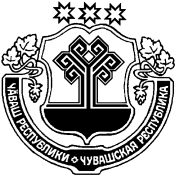 ЧУВАШСКАЯ РЕСПУБЛИКАМАРИИНСКО-ПОСАДСКИЙ РАЙОНПРИВОЛЖСКИ  ПОСЕЛЕНИЙĚНДЕПУТАТСЕН ПУХĂВĚЙЫШĂНУ 04 марта 2020 г.  № С-72/1Нерядово ялěСОБРАНИЕ ДЕПУТАТОВПРИВОЛЖСКОГО СЕЛЬСКОГОПОСЕЛЕНИЯРЕШЕНИЕ04 марта 2020 г. № С-72/1деревня Нерядово№ лотаМестоположение земельного участкаПлощадь, кв. мКадастровый номерНачальная цена, руб.Сумма задатка, руб.Разрешенное использование1.Чувашская Республика, Мариинско-Посадский район, Первочурашевское сельское поселение99430021:16:141704:24142 258,0042 258,00Для сельскохозяйственного производстваЧĂВАШ РЕСПУБЛИКИСĚнтĚрвĂрри РАЙОНĚЧУВАШСКАЯ РЕСПУБЛИКА МАРИИНСКО-ПОСАДСКИЙ РАЙОНЧУВАШСКАЯ РЕСПУБЛИКА МАРИИНСКО-ПОСАДСКИЙ РАЙОНУРХАС КУШКĂ ПОСЕЛЕНИЙĚНАДМИНИСТРАЦИЙĚЙЫШĂНУ2020.03.05   № 23 Урхас Кушка салиАДМИНИСТРАЦИЯПЕРВОЧУРАШЕВСКОГОсельского поселенияПОСТАНОВЛЕНИЕ05.03.2020    № 23село Первое ЧурашевоАДМИНИСТРАЦИЯПЕРВОЧУРАШЕВСКОГОсельского поселенияПОСТАНОВЛЕНИЕ05.03.2020    № 23село Первое ЧурашевоО проведении аукциона по продаже права на заключение договоров аренды земельных участков, находящихся в муниципальной собственности Первочурашевского сельского поселения Мариинско-Посадского района Чувашской РеспубликиО проведении аукциона по продаже права на заключение договоров аренды земельных участков, находящихся в муниципальной собственности Первочурашевского сельского поселения Мариинско-Посадского района Чувашской РеспубликиО проведении аукциона по продаже права на заключение договоров аренды земельных участков, находящихся в муниципальной собственности Первочурашевского сельского поселения Мариинско-Посадского района Чувашской Республики№ лотаМестоположение земельного участкаПлощадь, кв. мКадастровый номерНачальная цена, руб.Сумма задатка, руб.Разрешенное использование1.Чувашская Республика, Мариинско-Посадский район, Первочурашевское сельское поселение994 30021:16:141704:24142258,0042258,00Для сельскохозяйственного производстваЧĂВАШ РЕСПУБЛИКИСĚнтĚрвĂрри РАЙОНĚЧУВАШСКАЯ РЕСПУБЛИКА МАРИИНСКО-ПОСАДСКИЙ РАЙОНУРХАС КУШКĂ ПОСЕЛЕНИЙĚНАДМИНИСТРАЦИЙĚЙЫШĂНУ2020.03.02   22  № Урхас Кушка салиАДМИНИСТРАЦИЯПЕРВОЧУРАШЕВСКОГОсельского поселенияПОСТАНОВЛЕНИЕ02.03.2020    № 22село Первое Чурашево№п/пНаименование мероприятийОтветственныйисполнительСроквыполненияПримечание123451 Проведение заседания противопаводковой комиссии с повесткой дня: 1. Об оперативной обстановке, связанной с паводком, на территории Первочурашевского сельского поселения.Противопаводковая комиссия поселенииГлава сельского поселения   март2 Обеспечение контроля над соблюдением правил пользования автомобильными дорогами и временным ограничением движения транспортных средств по дорогам поселения на период весенней распутицы.Противопаводковая комиссия поселенияСобрание депутатов весь период3Организация  наблюдения за состоянием гидротехнических сооружений и уровнем воды.  Глава   сельского поселения,  ответственные лица по гидротехническим сооружениямВ паводковый период4Организация работ по регулярной очистке мостовых переходов, водосточных труб, водосборных колодцев и перепускных труб плотин, лотков, коллекторов от мусора и льда.Глава сельского поселения, руководители предприятий и организаций.В паводковый период5Дежурство членов противопаводковой комиссии для оперативного решения возникающих задач. (при необходимости)Противопаводковая комиссия  поселенияВ паводковый период по графику6Контроль над подготовкой и обеспечением безаварийной работы коммунальных систем и водозаборов в условиях прохождения паводка.  Противопаводковая комиссияПаводковый период№ п/пНаименование гидротехнического сооружения с указанием водного объекта и населенного пунктаОтветственное лицо (Ф.И.О. должность)1Плотина на притоке р. Аниш северо-восточнее д. ЭтнескерыПопов Людмила Алексеевна - депутат2Плотина на притоке р. Аниш западнее д. МижулиТерентьев Александр Васильевич - депутат3Гидроузел на ручье восточнее д. Мижули Терентьев Александр Васильевич - депутат4Плотина на пр. р. Цивиль юго-восточнее д. ВороновоАндреева Галина Витальевна - депутатЧĂВАШ РЕСПУБЛИКИСентерварри РАЙОНĚ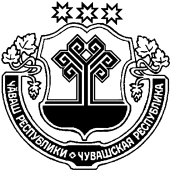 ЧУВАШСКАЯ РЕСПУБЛИКА МАРИИНСКО-ПОСАДСКИЙ РАЙОНАКСАРИН ПОСЕЛЕНИЙĚН ЯЛ ХУТЛĂХĚ ЙЫШĂНУ2020.03.06   7 №Аксарин ялě АДМИНИСТРАЦИЯАКСАРИНСКОГО СЕЛЬСКОГОПОСЕЛЕНИЯПОСТАНОВЛЕНИЕ 06.03.2020 № 7деревня АксариноМуниципальная газета «Посадский вестник»Адрес редакции и издателя:429570, г. Мариинский Посад, ул. Николаева, 47E-mail: marpos@cap.ruУчредители – муниципальные образования Мариинско-Посадского районаРуководитель – главный редактор А.В. МаксимоваТираж 150 экз. Формат А3